Перечень типовых управленческих архивных документов, образующихся в процессе деятельности государственных органов, органов местного самоуправления и организаций, с указанием сроков их хранения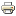 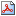 Утвержден
приказом Росархива 
от 20.12.2019 г. № 236Перечень типовых управленческих архивных документов, 
образующихся в процессе деятельности государственных органов, 
органов местного самоуправления и организаций, 
с указанием сроков их храненияI. Общие положения1.1. Перечень типовых управленческих архивных документов, образующихся в процессе деятельности государственных органов, органов местного самоуправления и организаций, с указанием сроков их хранения (далее – Перечень) подготовлен в соответствии с частью 3 статьи 6 Федерального закона от 22 октября 2004 г. № 125-ФЗ «Об архивном деле в Российской Федерации» (Собрание законодательства Российской Федерации, 2004, № 43, ст. 4169; 2018, № 1, ст. 19), с подпунктом 6 пункта 6 Положения о Федеральном архивном агентстве, утвержденном Указом Президента Российской Федерации от 22 июня 2016 г. № 293 (Собрание законодательства Российской Федерации, 2016, № 26, ст. 4034; 2018, № 52, ст. 8239) с учетом положений федеральных законов, иных нормативных правовых актов Российской Федерации, устанавливающих правила организации хранения, комплектования, учета и использования документов Архивного фонда Российской Федерации и других архивных документов, состав и сроки хранения архивных документов.1.2. Перечень включает типовые управленческие архивные документы (далее – документы), образующиеся в процессе деятельности государственных органов, органов местного самоуправления и организаций (далее – организаций) при осуществлении однотипных (общих для всех или большинства) управленческих функций, независимо от их организационно-правовых форм и от формы собственности, с указанием сроков хранения.1.3. Для удобства пользования Перечнем к нему составлен указатель, в котором в алфавитном порядке перечислены виды документов и вопросы их содержания со ссылками на номера соответствующих статей Перечня.II. Перечень типовых управленческих архивных документов, 
образующихся в процессе деятельности государственных органов, органов 
местного самоуправления и организаций, с указанием сроков их храненияУКАЗАТЕЛЬ ВИДОВ ДОКУМЕНТОВ[1] Срок хранения «Постоянно» означает, что указанные документы, образовавшиеся в деятельности источников комплектования государственных или муниципальных архивов, подлежат передаче на постоянное хранение в эти архивы после истечения сроков их временного хранения в организациях. Срок хранения указанных документов в организациях, не являющиеся источниками комплектования государственных или муниципальных архивов, не может быть менее десяти лет.Срок хранения «До ликвидации организации» означает, что указанные документы хранятся в организации до ее ликвидации, независимо от того, является или не является эта организация источником комплектования государственного или муниципального архива. При ликвидации организации эти документы подлежат экспертизе ценности и возможному включению в состав Архивного фонда Российской Федерации.Срок хранения «До минования надобности» не может быть менее одного года.Срок хранения с отметкой «ЭПК» означает, что указанные документы после истечения установленного срока их хранения могут быть отобраны на постоянное хранение.[2] ЭПК – Экспертно-проверочная комиссия[3] Здесь и далее срок хранения 50/75 лет означает, что указанные документы, законченные делопроизводством до 1 января 2003 года, хранятся 75 лет; законченные делопроизводством после 1 января 2003 года, хранятся 50 лет. Указанные документы, образовавшиеся в процессе деятельности источников комплектования государственных и муниципальных архивов архивными документами, подлежат экспертизе ценности по истечении установленных сроков хранения. Документы по личному составу, образовавшиеся в связи с прохождением гражданами государственной службы, не являющейся государственной гражданской службой, хранятся в государственных органах, в которых граждане проходили государственную службу, не являющуюся государственной гражданской службой, в течение 75 лет после прекращения государственной службы с проведением экспертизы ценности документов после истечения указанного срока хранения (статья 22.1 Федерального закона № 125-ФЗ от 22 октября 2004 г. «Об архивном деле в Российской Федерации»).Опубликовано: 11.02.2020, последнее изменение: 13.02.2020 Номер статьиВид документаСрок хранения документа[1]Примечания12341. Организация системы управления1.1. Нормативно-правовое обеспечение деятельности1. Организация системы управления1.1. Нормативно-правовое обеспечение деятельности1. Организация системы управления1.1. Нормативно-правовое обеспечение деятельности1. Организация системы управления1.1. Нормативно-правовое обеспечение деятельности1.Конституция Российской Федерации, федеральные конституционные законы, федеральные законы, конституции (уставы), законы субъектов Российской Федерации и документы к ним (постановления, доклады, заключения, аналитические справки):(1) Относящиеся к деятельности конкретной организации – Постоянно1.а) по месту принятия, одобрения, подписания;Постоянно(1) Относящиеся к деятельности конкретной организации – Постоянно1.б) в других организацияхДо минования надобности (1)(1) Относящиеся к деятельности конкретной организации – Постоянно2.Акты Президента Российской Федерации (указы, распоряжения), Правительства Российской Федерации (постановления, распоряжения), федеральных органов исполнительной власти, иных государственных органов Российской Федерации (постановления, распоряжения, приказы):(1) Относящиеся к деятельности конкретной организации – Постоянно2.а) по месту издания, принятия;Постоянно(1) Относящиеся к деятельности конкретной организации – Постоянно2.б) в других организацияхДо минования надобности (1)(1) Относящиеся к деятельности конкретной организации – Постоянно3.Нормативные правовые акты субъектов Российской Федерации (указы, постановления, распоряжения, приказы):(1) Относящиеся к деятельности конкретной организации – Постоянно3.а) по месту издания, принятия;Постоянно(1) Относящиеся к деятельности конкретной организации – Постоянно3.б) в других организацияхДо минования надобности (1)(1) Относящиеся к деятельности конкретной организации – Постоянно4.Муниципальные правовые акты (уставы, постановления, распоряжения, решения, приказы):(1) Относящиеся к деятельности конкретной организации – Постоянно4.а) по месту издания, принятия;Постоянно(1) Относящиеся к деятельности конкретной организации – Постоянно4.б) в других организацияхДо минования надобности (1)(1) Относящиеся к деятельности конкретной организации – Постоянно5.Проекты законов, иных нормативных правовых актов Российской Федерации, субъектов Российской Федерации; документы по их разработке и рассмотрению (доклады, заключения, пояснительные записки, справки, обоснования, предложения, листы согласования, протоколы разногласий):(1) Проекты федеральных конституционных, федеральных законов, нормативных правовых актов Президента Российской Федерации – Постоянно5.а) по месту разработки, рассмотрения;5 лет ЭПК[2](1)(1) Проекты федеральных конституционных, федеральных законов, нормативных правовых актов Президента Российской Федерации – Постоянно5.б) в других организацияхДо минования надобности(1) Проекты федеральных конституционных, федеральных законов, нормативных правовых актов Президента Российской Федерации – Постоянно6.Проекты муниципальных правовых актов; документы (справки, доклады, заключения, предложения) по их разработке:6.а) по месту разработки, рассмотрения;5 лет ЭПК6.б) в других организацияхДо минования надобности7.Документы (доклады, обзоры, информации, сводки, справки) по исполнению законов, иных нормативных правовых актов Российской Федерации, субъектов Российской Федерации, муниципальных правовых актов5 лет ЭПК(1)(1) Документы по исполнению федеральных конституционных, федеральных законов, нормативных правовых актов Президента Российской Федерации – Постоянно8.Правила, инструкции, регламенты, стандарты, требования, порядки, положения, классификаторы, рекомендации, кодексы (межведомственные, корпоративные):(1) После замены новыми8.а) по месту утверждения;Постоянно(1) После замены новыми8.б) в других организациях1 год(1)(1) После замены новыми9.Проекты правил, инструкций, регламентов, стандартов, порядков, положений, классификаторов, рекомендаций, кодексов (профессиональных, межведомственных, корпоративных); документы (заключения, предложения, справки, докладные записки, переписка) по их разработкеДо минования надобности10.Переписка по применению правил, инструкций, регламентов, стандартов, порядков, положений, классификаторов, рекомендаций5 лет11.Договоры, соглашения, контракты (1), документы (акты, протоколы разногласий) к ним5 лет ЭПК (2)(1) Не указанные в отдельных статьях Перечня(2) После истечения срока действия договора; после прекращения обязательств по договору12.Документы (расчеты, заключения, справки, переписка) к договорам, соглашениям, контрактам5 лет13.Документы (заключения, справки, переписка) по проведению правовой экспертизы локальных нормативных актов, их проектов и иных документов5 лет14.Базы данных (справочные, полнотекстовые) по локальным нормативным актам и распорядительным документам организацииПостоянно1.2. Распорядительная деятельность1.2. Распорядительная деятельность1.2. Распорядительная деятельность1.2. Распорядительная деятельность15.Поручения (перечни поручений) и указания Президента Российской Федерации, Правительства Российской Федерации, иных государственных органов Российской Федерации, протокольные поручения палат Федерального Собрания Российской Федерации, документы (обзоры, доклады, предложения, расчеты, обоснования, заключения, справки, переписка) по их выполнению:15.а) по месту подписания и у ответственного исполнителя;Постоянно15.б) в других организациях5 лет ЭПК16.Поручения (перечни поручений) и указания государственных органов субъектов Российской Федерации, органов местного самоуправления, документы (обзоры, доклады, расчеты, обоснования, заключения, справки, переписка) по их выполнению5 лет ЭПК17.Поручения руководства организации; документы (доклады, отчеты, справки, докладные, служебные записки, заключения) по их выполнению5 лет ЭПК18.Протоколы, постановления, решения, стенограммы; документы (справки, доклады, проекты, заключения, информации, докладные записки, сводки, выписки) к ним:(1) Присланные для сведения – До минования надобности(2) Рабочих групп – 5 лет ЭПК(3) По оперативным вопросам – 5 лет(4) Бюллетени для голосования на общих собраниях владельцев ценных бумаг, участников – 5 лет, пайщиков – 15 лет18.а) заседаний у Президента Российской Федерации, заседаний палат Федерального собрания Российской Федерации, заседаний Правительства Российской Федерации и его Президиума, заседаний представительных и исполнительных органов государственной власти субъектов Российской Федерации, заседаний органов местного самоуправления;Постоянно (1)(1) Присланные для сведения – До минования надобности(2) Рабочих групп – 5 лет ЭПК(3) По оперативным вопросам – 5 лет(4) Бюллетени для голосования на общих собраниях владельцев ценных бумаг, участников – 5 лет, пайщиков – 15 лет18.б) межведомственных комиссий по координации определенных видов деятельности, а также их рабочих групп;Постоянно (1)(2)(1) Присланные для сведения – До минования надобности(2) Рабочих групп – 5 лет ЭПК(3) По оперативным вопросам – 5 лет(4) Бюллетени для голосования на общих собраниях владельцев ценных бумаг, участников – 5 лет, пайщиков – 15 лет18.в) совещательных (коллегиальных), исполнительных органов организации;Постоянно (1)(1) Присланные для сведения – До минования надобности(2) Рабочих групп – 5 лет ЭПК(3) По оперативным вопросам – 5 лет(4) Бюллетени для голосования на общих собраниях владельцев ценных бумаг, участников – 5 лет, пайщиков – 15 лет18.г) контрольных, ревизионных органов организации;Постоянно(1) Присланные для сведения – До минования надобности(2) Рабочих групп – 5 лет ЭПК(3) По оперативным вопросам – 5 лет(4) Бюллетени для голосования на общих собраниях владельцев ценных бумаг, участников – 5 лет, пайщиков – 15 лет18.д) научных, экспертных, методических, консультативных органов организации;Постоянно (1)(1) Присланные для сведения – До минования надобности(2) Рабочих групп – 5 лет ЭПК(3) По оперативным вопросам – 5 лет(4) Бюллетени для голосования на общих собраниях владельцев ценных бумаг, участников – 5 лет, пайщиков – 15 лет18.е) совещаний у руководителя организации;Постоянно (3)(1) Присланные для сведения – До минования надобности(2) Рабочих групп – 5 лет ЭПК(3) По оперативным вопросам – 5 лет(4) Бюллетени для голосования на общих собраниях владельцев ценных бумаг, участников – 5 лет, пайщиков – 15 лет18.ж) собраний трудовых коллективов организации;Постоянно(1) Присланные для сведения – До минования надобности(2) Рабочих групп – 5 лет ЭПК(3) По оперативным вопросам – 5 лет(4) Бюллетени для голосования на общих собраниях владельцев ценных бумаг, участников – 5 лет, пайщиков – 15 лет18.з) собраний структурных подразделений организации;5 лет(1) Присланные для сведения – До минования надобности(2) Рабочих групп – 5 лет ЭПК(3) По оперативным вопросам – 5 лет(4) Бюллетени для голосования на общих собраниях владельцев ценных бумаг, участников – 5 лет, пайщиков – 15 лет18.и) общих собраний владельцев ценных бумаг, участников, пайщиков;Постоянно (4)(1) Присланные для сведения – До минования надобности(2) Рабочих групп – 5 лет ЭПК(3) По оперативным вопросам – 5 лет(4) Бюллетени для голосования на общих собраниях владельцев ценных бумаг, участников – 5 лет, пайщиков – 15 лет18.к) собраний, сходов граждан;Постоянно (1)(1) Присланные для сведения – До минования надобности(2) Рабочих групп – 5 лет ЭПК(3) По оперативным вопросам – 5 лет(4) Бюллетени для голосования на общих собраниях владельцев ценных бумаг, участников – 5 лет, пайщиков – 15 лет18.л) публичных слушанийПостоянно (1)(1) Присланные для сведения – До минования надобности(2) Рабочих групп – 5 лет ЭПК(3) По оперативным вопросам – 5 лет(4) Бюллетени для голосования на общих собраниях владельцев ценных бумаг, участников – 5 лет, пайщиков – 15 лет19.Приказы, распоряжения; документы (справки, сводки, информации, доклады) к ним:(1) Присланные для сведения – до минования надобности(2) В организациях, не являющихся источниками комплектования государственных или муниципальных архивов – До ликвидации организации19.а) по основной (профильной) деятельности;Постоянно (1)(2)(1) Присланные для сведения – до минования надобности(2) В организациях, не являющихся источниками комплектования государственных или муниципальных архивов – До ликвидации организации19.б) по административно- хозяйственным вопросам5 лет(1) Присланные для сведения – до минования надобности(2) В организациях, не являющихся источниками комплектования государственных или муниципальных архивов – До ликвидации организации20.Проекты приказов, распоряжений; документы (докладные, служебные записки) к ним1 год21.Документы (доклады, отчеты, справки, переписка) о выполнении приказов, распоряжений5 лет ЭПК22.Документы (постановления, решения, рекомендации, резолюции, протоколы, стенограммы) международных, всероссийских, региональных, межведомственных, ведомственных, отраслевых съездов, конгрессов, пленумов, конференций, «круглых столов», совещаний, приемов, встреч:(1) В организациях, не являющихся источниками комплектования государственных или муниципальных архивов – До ликвидации организации22.а) по месту проведения;Постоянно (1)(1) В организациях, не являющихся источниками комплектования государственных или муниципальных архивов – До ликвидации организации22.б) в других организацияхДо минования надобности(1) В организациях, не являющихся источниками комплектования государственных или муниципальных архивов – До ликвидации организации23.Документы (отчеты, доклады, обзоры, переписка) о реализации решений международных, всероссийских, региональных, межведомственных, ведомственных, отраслевых съездов, конгрессов, пленумов, конференций, «круглых столов», совещаний, приемов, встречПостоянно (1)(1) Переписка – 5 лет ЭПК1.3. Организационные основы управления1.3.1. Создание (ликвидация) организаций1.3. Организационные основы управления1.3.1. Создание (ликвидация) организаций1.3. Организационные основы управления1.3.1. Создание (ликвидация) организаций1.3. Организационные основы управления1.3.1. Создание (ликвидация) организаций24.Свидетельства (уведомления) о постановке на учет в налоговых органах; уведомления о снятии с учетаДо минования надобности25.Извещения (уведомления) страхователей о регистрации (снятия с учета) во внебюджетных фондахДо минования надобности26.Документы (договоры, акты, сведения) о реорганизации организацииПостоянно27.Документы (заявления, протоколы, уведомления, решения, акты, справки, выписки) о ликвидации организацииПостоянно28.Уставы, положения организацииПостоянно29.Учредительные договоры общества, хозяйственного товариществаПостоянно30.Документы (правила, стандарты, протоколы, решения, реестр членов, положения, требования, сведения) о деятельности саморегулируемых организацийДо ликвидации организации31.Протоколы учредительных собраний организацийПостоянно32.Списки участников (учредителей) организацийПостоянно33.Положения о структурных подразделениях, филиалах и представительствах организации:33.а) по месту утверждения;Постоянно33.б) в структурных подразделениях, филиалах и представительствах организацииДо минования надобности34.Положения о совещательных, исполнительных, контрольных, научных, экспертных, методических, консультативных органах организации:(1) После замены новыми34.а) по месту утверждения;Постоянно(1) После замены новыми34.б) в других организациях3 года (1)(1) После замены новыми35.Проекты уставов, положений; документы (справки, докладные записки, предложения, отзывы, переписка) по их разработкеДо минования надобности36.Доверенности, выданные руководителем организации (лицом, имеющим право действовать от имени организации без доверенности), на представление интересов организации, сведения об отзыве выданных доверенностей5 лет (1)(1) После истечения срока действия доверенности или ее отзыва37.Документы (протоколы, изображения и описания, заявления, уведомления, решения) о разработке и регистрации символики организации5 лет ЭПК38.Структура организации, пояснительные записки к ней:38.а) по месту утверждения;Постоянно38.б) в других организацияхДо замены новыми39.Перечни, реестры, списки подведомственных, подконтрольных организаций:(1) После замены новыми39.а) по месту утверждения;Постоянно(1) После замены новыми39.б) в других организациях3 года (1)(1) После замены новыми40.Штатные расписания организации, изменения к ним:(1) В организациях, не являющихся источниками комплектования государственных или муниципальных архивов — До ликвидации организации40.а) по месту утверждения;Постоянно (1)(1) В организациях, не являющихся источниками комплектования государственных или муниципальных архивов — До ликвидации организации40.б) в других организациях3 года(1) В организациях, не являющихся источниками комплектования государственных или муниципальных архивов — До ликвидации организации41.Проекты штатных расписаний; документы (справки, предложения, заключения, переписка) по их разработке и изменениюДо минования надобности42.Штатные расстановки (штатно-списочный состав работников)50/75 лет[3]43.Номенклатура должностей5 лет (1)(1) После утверждения новой44.Акты приема-передачи, приложения к ним, составленные при смене руководителя организации, должностных, ответственных и материально ответственных лиц организации15 лет1.3.2. Организация деятельности1.3.2. Организация деятельности1.3.2. Организация деятельности1.3.2. Организация деятельности45.Государственные реестры, регистры; документы по их ведению (1)Постоянно (2)(1) Не указанные в отдельных статьях Перечня(2) Состав сведений и документов, содержащихся в государственных реестрах, регистрах определяется федеральными законами, иными нормативными правовыми актами Российской Федерации. Хранятся в организации, исполняющей функцию ведения государственных реестров, регистров, передаются на постоянное хранение после завершения ведения46.Документы (аналитические обзоры, доклады) об основной (профильной) деятельности, представляемые в органы государственной власти, органы местного самоуправленияПостоянно (1)(1) По оперативным вопросам – 5 лет47.Документы (доклады, обзоры, сводки, докладные, служебные записки, справки, сведения) структурных подразделений по основной (профильной) деятельности5 лет ЭПК48.Документы (справки, докладные, служебные записки, предложения к повестке дня, извещения, приглашения, переписка) по подготовке и проведению заседаний коллегиальных органов организации, общих собраний владельцев ценных бумаг, участников (учредителей), пайщиков, съездов, конгрессов, пленумов, конференций, «круглых столов», совещаний, торжественных приемов, встреч3 года49.Документы (программы, доклады, выступления, сообщения, повестки дня, фото-, фоно-, видеодокументы) заседаний коллегиальных органов организации, общих собраний владельцев ценных бумаг, участников (учредителей), пайщиков, съездов, конгрессов, пленумов, конференций, «круглых столов», совещаний, торжественных приемов, встреч:49.а) по месту проведения;5 лет ЭПК49.б) в других организацияхДо минования надобности50.Документы (положения, программы, отчеты, протоколы, стенограммы, решения о награждении дипломами, грамотами) о проведении и подведении итогов конкурсов, смотров, соревнований (профессионального мастерства, творческих, научных, общественных, спортивных)Постоянно51.Документы (исторические и тематические справки, обзоры, подборки публикаций в средствах массовой информации, фото-, фоно-, видеодокументы) по истории организации и ее подразделений5 лет ЭПК52.Перечни видов лицензируемой деятельности:52.а) по месту утверждения;Постоянно52.б) в других организацияхДо замены новыми53.Положения о лицензировании отдельных видов деятельности:53.а) по месту утверждения;Постоянно53.б) в других организацияхДо замены новыми54.Документы (заявления и прилагаемые к ним документы, приказы (распоряжения) (2), копии лицензий, уведомлений, актов проверок, предписаний, протоколов, постановлений, выписки из решений суда, переписка) по лицензированию отдельных видов деятельности5 лет (1)(1) После прекращения действия лицензии(2) Приказы (распоряжения) лицензирующего органа о предоставлении лицензии, о переоформлении лицензии, о продлении срока действия лицензии, о приостановлении, возобновлении и прекращении действия лицензии, получении дубликата лицензии – Постоянно55.Лицензии и приложения к ним5 лет (1)(1) После прекращения действия лицензии56.Реестры лицензийПостоянно (1)(1) Состав сведений и документов, содержащихся в реестрах определяется федеральными законами, иными нормативными правовыми актами Российской Федерации. Хранятся в организации, исполняющей функцию ведения реестров, передается на постоянное хранение после завершения ведения57.Документы, подтверждающие прием заявлений и выдачу лицензий:(1) После прекращения действия лицензии57.а) журналы регистрации заявлений, выдачи лицензий;До ликвидации организации(1) После прекращения действия лицензии57.б) расписки о получении лицензий5 лет (1)(1) После прекращения действия лицензии58.Документы (заявления, анкеты, справки, выписки из реестров аккредитованных лиц (аттестат аккредитации), копии учредительных документов, документы о проверке соответствия определенному виду деятельности, отчеты, копии лицензий, представления, протоколы, решения, акты проверки, экспертные заключения, уведомления, опись документов, переписка) по аккредитации5 лет (1)(2)(1) После прекращения действия аккредитации(2) Протоколы, решения – Постоянно59.Документы (заявления и прилагаемые к ним документы (1), утвержденные в области аккредитации), решения по аккредитации юридических лиц, индивидуальных предпринимателей в национальной системе аккредитации5 лет (2)(1) Состав документов определяется федеральными законами, иными нормативными правовыми актами Российской Федерации(2) После утверждения решения об аккредитации, подтверждении компетентности аккредитованного лица, сокращении или расширении области аккредитации, изменении места осуществления деятельности аккредитованного лица, приостановления, прекращения или возобновления действия аккредитации аккредитованного лица; утвержденные области аккредитации – после прекращения действия аккредитации; решения – Постоянно60.Реестры свидетельств об аккредитацииПостоянно (1)(1) Состав сведений и документов, содержащихся в реестрах, определяется федеральными законами, иными нормативными правовыми актами Российской Федерации. Хранятся в организации, исполняющей функцию ведения реестров, передается на постоянное хранение после завершения ведения61.Свидетельства о государственной аккредитацииДо ликвидации организации62.Журналы, книги регистрации, базы данных выдачи свидетельств об аккредитации5 лет63.Документы (изображение знака соответствия, уведомления, доказательные материалы, протоколы исследований, испытаний, экспертные заключения, решения, переписка) по сертификации продукции (работ, услуг) 3 года (1)(1) После истечения срока действия сертификата; протоколы, решения – Постоянно64.Сертификат соответствия, декларация о соответствии3 года (1)(1) После истечения срока действия сертификата, декларации65.Договоры, заявки, доказательные материалы, декларации на оказание услуг по добровольному подтверждению соответствия5 лет (1)(1) После истечения срока действия декларации66.Реестры сертификатов соответствияПостоянно (1)(1) Состав сведений и документов, содержащихся в реестрах, определяется федеральными законами и нормативными правовыми актами и иными нормативными правовыми актами Российской Федерации. Хранятся в организации, исполняющей функцию ведения реестров, передается на постоянное хранение после завершения ведения67.Документы (предложения, обоснования, расчеты) о совершенствовании деятельности аппарата управления5 лет ЭПК68.Документы (анализы, сводные таблицы и графики (мониторинги) движения цен на рынке, справки, доклады, сведения, анкеты, тесты, интервью) о маркетинговых исследованиях5 лет ЭПК69.Документы (буклеты, плакаты, фото-, фоно-, видеодокументы, информации, заявки, переписка) по рекламной деятельности организации5 лет ЭПК70.Переписка по основной (профильной) деятельности (1)5 лет ЭПК(1) Не указанная в отдельных статьях Перечня1.3.3. Управление и распоряжение имуществом1.3.3. Управление и распоряжение имуществом1.3.3. Управление и распоряжение имуществом1.3.3. Управление и распоряжение имуществом71.Прогнозные планы (программы) приватизации государственного и муниципального имуществаПостоянно (1)(1) Присланные для сведения – До минования надобности72.Предложения федеральных органов исполнительной власти, органов государственной власти субъектов Российской Федерации, органов местного самоуправления, федеральных государственных унитарных предприятий, а также акционерных обществ, акции которых находятся в федеральной собственности, и обществ с ограниченной ответственностью, доля в уставных капиталах которых находится в федеральной собственности, иных юридических лиц и граждан, о приватизации имущества10 лет ЭПК73.Документы (распоряжения, перечни, акты) по передаче имущества из федеральной собственности в собственность субъекта Российской Федерации или муниципальную собственность, из собственности субъекта Российской Федерации в федеральную или муниципальную собственность, из муниципальной собственности в федеральную собственность или собственность субъекта Российской ФедерацииПостоянно74.Перечень объектов (в том числе исключительных прав), не подлежащих приватизации в составе имущественного комплекса унитарного предприятияДо ликвидации организации75.Документы (постановления, ходатайства, соглашения об изъятии, перечни имущества, акты, расчеты, выписки из реестра) об отчуждении (изъятии) недвижимого имущества для государственных и муниципальных нуждПостоянно76.Документы (распоряжения, планы внешнего управления, списки, договоры купли- продажи, отчеты об оценке имущества) о продаже имущества организации- должника, имущества, обращенного в собственность государства, и иного изъятого имуществаПостоянно (1)(1) Движимого имущества – 5 лет77.Документы (акты планирования, отчеты, передаточный акт, акт инвентаризации, документы о праве собственности на объекты недвижимого имущества, промежуточный бухгалтерский баланс, отчет об оценке объекта) о приватизации государственного, муниципального имуществаДо ликвидации организации (1)(1) После ликвидации организаций, являющихся источниками комплектования государственных или муниципальных архивов, подлежат обязательной передаче на постоянное хранение78.Документы (отчеты, информации) о результатах приватизации федерального имущества, имущества субъектов Российской Федерации, муниципального имуществаПостоянно79.Документы (предписания, акты, исковые заявления, переписка) о порядке истребования имущества из чужого незаконного владенияПостоянно80.Документы (справки, акты, сведения, решения) о возврате конфискованного имущества реабилитированных гражданПостоянно81.Соглашения об определении долей в праве собственности и документы (списки имущества, акты) к нимДо ликвидации организации82.Переписка о разделе долевой совместной собственности юридических лиц5 лет83.Документы (акты, балансы, заключения, решения) по подтверждению правопреемства имущественных прав и обязанностей при реорганизации юридических лицДо ликвидации организации84.Переписка по вопросам установления прав на движимое и недвижимое имущество5 лет85.Документы (заявления, договоры, свидетельства, постановления, распоряжения, планы, паспорта, выписки) по оформлению земельных участков в собственностьДо ликвидации организации86.Переписка по земельным вопросам5 лет87.Договоры купли-продажи земельных участков, зданий, строений, сооружений, помещений и документы (акты, документы по экспертизе, правоустанавливающие документы, разрешения на строительство (1) и ввод в эксплуатацию) к нимДо ликвидации организации(1) В органах и организациях, выдающих разрешения на строительство – 15 лет после ввода объекта в эксплуатацию88.Договоры купли-продажи имущественного комплекса и документы к ним (решения, протоколы, акты, аудиторские заключения, реестры всех обязательств, балансы, уведомления)До ликвидации организации89.Документы (заявки, акты оценки, переписка) по продаже движимого имущества10 лет (1)(1) После продажи90.Договоры дарения (пожертвования) недвижимого и движимого имуществаДо ликвидации организации91.Договоры доверительного управления имуществом, в том числе ценными бумагами10 лет (1)(1) После истечения срока действия договора; после прекращения обязательств по договору92.Акты о передаче имущества в доверительное управление10 лет (1)(1) После истечения срока действия договора; после прекращения обязательств по договору93.Документы (акты, решения) о передаче собственником имущества в оперативное управление, хозяйственное ведение организацииДо ликвидации организации94.Договоры (контракты) аренды (субаренды), безвозмездного пользования имуществом; документы (правоустанавливающие документы, акты приема- передачи, технические паспорта, планы, кадастровые планы, схемы, расчеты) к ним:(1) После истечения срока действия договора; после прекращения обязательств по договору(2) По договорам (контрактам) аренды (субаренды), безвозмездного пользования государственным, муниципальным имуществом – 15 лет ЭПК(3) Объектов культурного наследия – Постоянно(4) Природоохранных зон – Постоянно94.а) недвижимого имущества;10 лет (1)(2)(3)(4)(1) После истечения срока действия договора; после прекращения обязательств по договору(2) По договорам (контрактам) аренды (субаренды), безвозмездного пользования государственным, муниципальным имуществом – 15 лет ЭПК(3) Объектов культурного наследия – Постоянно(4) Природоохранных зон – Постоянно94.б) движимого имущества5 лет (1)(3)(1) После истечения срока действия договора; после прекращения обязательств по договору(2) По договорам (контрактам) аренды (субаренды), безвозмездного пользования государственным, муниципальным имуществом – 15 лет ЭПК(3) Объектов культурного наследия – Постоянно(4) Природоохранных зон – Постоянно95.Уведомления о прекращении действия договоров (контрактов) аренды (субаренды), безвозмездного пользования зданиями, строениями, сооружениями, помещениями, земельными участками и иным имуществом10 лет96.Договоры лизинга имущества организации5 лет (1)(1) По истечении срока действия договора или выкупа имущества; при возникновении споров, разногласий сохраняются до принятия решения по делу97.Документы (списки объектов имущества, акты, расчеты отчислений от прибыли, переписка) по лизингу имущества организации5 лет (1)(1) По истечении срока действия договора или выкупа имущества; при возникновении споров, разногласий сохраняются до принятия решения по делу98.Договоры залога; документы (заявки, правоустанавливающие документы по предметам залога, расчеты стоимости, заключения, акты, переписка) к ним10 лет (1)(1) По истечении срока действия договора или выкупа имущества; при возникновении споров, разногласий сохраняются до принятия решения по делу99.Договоры мены:(1) После истечения срока действия договора; после прекращения обязательств по договору99.а) недвижимого имущества;До ликвидации организации(1) После истечения срока действия договора; после прекращения обязательств по договору99.б) движимого имущества5 лет (1)(1) После истечения срока действия договора; после прекращения обязательств по договору100.Договоры проката5 лет (1)(1) После истечения срока действия договора; после прекращения обязательств по договору101.Договоры поручения:(1) При возникновении споров, разногласий сохраняются до принятия решения по делу101.а) по недвижимому имуществу;15 лет (1)(1) При возникновении споров, разногласий сохраняются до принятия решения по делу101.б) по движимому имуществу10 лет (1)(1) При возникновении споров, разногласий сохраняются до принятия решения по делу102.Паспорта сделок15 лет ЭПК (1)(1) В кредитных организациях — 15 лет103.Договоры на представление интересов государства в органах управления акционерных обществ, акции которых находятся в государственной собственности5 лет ЭПК(1)(1) После истечения срока действия договора; после прекращения обязательств по договору104.Директивы о порядке голосования представителю интересов Российской Федерации в органах управления акционерных обществ, акции которых находятся в государственной собственностиПостоянно105.Поручения по голосованию представителям акционерных обществ в органах управления дочерних и зависимых обществ5 лет (1)(1) После продажи акций дочерних и зависимых обществ или их ликвидации106.Доверенности (копии доверенностей) на участие в общем собрании владельцев ценных бумаг, участников (учредителей), пайщиковПостоянно107.Доверенности на участие в органах управления (советах директоров, годовых и внеочередных собраниях акционеров) акционерных обществ, акции которых находятся в государственной, муниципальной собственности5 лет (1)(1) После истечения срока действия или отзыва108.Договоры купли-продажи ценных бумаг, долей, паевДо ликвидации организации109.Документы (сертификаты, передаточные акты, выписки по счету депо, реестродержателей), подтверждающие переход прав собственности на ценные бумагиДо ликвидации организации110.Документы (добровольное предложение, обязательное предложение, конкурирующее предложение, уведомление, требование, банковские гарантии, копии отчета оценщика, рекомендации, информации, заявления, отчеты о принятии предложения, решения, требования, предписания), касающиеся приобретения более 30 процентов акций акционерного общества5 лет (1)(1) По операциям с акциями и другими ценными бумагами, находящимися в государственной и муниципальной собственности – Постоянно111.Документы (решения, заявления, отзывы, уведомления, отчеты, списки владельцев ценных бумаг, сообщения, требования, информации, заключения), касающиеся приобретения и выкупа размещенных ценных бумаг их эмитентом5 лет112.Документы (заявления, распоряжения, справки- графики, акты) об оплате, размене, приеме-передаче векселей5 лет113.Документы (подписные листы, заявки на приобретение акций, листы подтверждения, карточки учета доходов акционеров) по акционированию5 лет ЭПК114.Акционерные соглашения, договоры об управлении и распоряжении акциямиДо ликвидации организации115.Решение о выпуске (дополнительном выпуске) ценных бумаг, проспект ценных бумаг (основная, дополнительная часть), программа облигаций и условия выпуска (дополнительного выпуска) облигаций в рамках программы облигаций, а также изменения в них; отчет об итогах выпуска (дополнительного выпуска) ценных бумаг, уведомление об итогах выпуска (дополнительного выпуска) ценных бумаг, заявление для получения разрешения на размещение и (или) организацию обращения эмиссионных ценных бумаг российских эмитентов за пределами Российской Федерации; уведомления Центрального банка Российской Федерации о государственной регистрации (регистрации) на этапах эмиссии, о квалификации финансовых инструментов, уведомление о выдаче разрешения на размещение и (или) обращение ценных бумаг за пределами Российской Федерации, уведомление об аннулировании индивидуального номера (кода) дополнительного выпуска эмиссионных ценных бумагДо ликвидации организации116.Отчеты эмитента:(1) Присланные для сведения отчеты эмитента за 1 квартал – До минования надобности.(2) При отсутствии отчета за 1 квартал – Постоянно116.а) за 1 квартал (отчетного) года;Постоянно (1)(1) Присланные для сведения отчеты эмитента за 1 квартал – До минования надобности.(2) При отсутствии отчета за 1 квартал – Постоянно116.б) за 2-4 кварталы (отчетного) года5 лет (2)(1) Присланные для сведения отчеты эмитента за 1 квартал – До минования надобности.(2) При отсутствии отчета за 1 квартал – Постоянно117.Списки лиц, осуществляющих права по ценным бумагам и списки владельцев ценных бумаг, составленные в целях исполнения обязанностей, предусмотренных федеральными законамиДо ликвидации организации118.Списки аффилированных лицДо ликвидации организации119.Реестры владельцев ценных бумаг (1), выписки из реестров владельцев ценных бумагПостоянно (2)(3)(1) Состав сведений и документов, содержащихся в реестрах, определяется федеральными законами и иными нормативными правовыми актами Российской Федерации.(2) На постоянное хранение в государственные, муниципальные архивы передаются в случае прекращения ведения или ликвидации организации(3) Выписки из реестра – 5 лет120.Договоры на ведение реестра владельцев ценных бумаг, акт приема-передачи документов и информации реестра10 лет (1)(1) После истечения срока действия договора121.Лицевые счета владельцев ценных бумаг5 лет (1)(1) После перехода права собственности на ценные бумаги122.Ведомости на выплату дивидендов(доходов) по ценным бумагам и иных выплат50/75 лет123.Переписка о начислении (выплате) дивидендов (доходов) по ценным бумагам и иных выплат5 лет124.Ведомости на выдачу компенсаций гражданам за причинение ущерба на финансовом и фондовом рынках5 лет (1)(1) После выплаты компенсации125.Журналы, книги учета выдачи выписок из реестров владельцев ценных бумаг5 лет126.Сообщения о существенных фактах, содержащие информацию, подлежащую раскрытию на рынке ценных бумаг5 лет (1)(1) При возникновении споров, разногласий сохраняется до принятия решения по делу127.Списки инсайдеров5 лет(1)(1) После замены новыми128.Документы (требования, запросы), являющиеся основанием для передачи списков инсайдеров организаторам торговли5 лет (1)(1) С даты направления или получения требования, запроса организатора торговли о передаче списка инсайдеров129.Информационные сообщения, подтверждающие передачу списков инсайдеров организаторам торговли5 лет (1)(1) С даты передачи организатору торговли списка инсайдеров130.Документы (запросы, требования, уведомления, предписания) Центрального банка Российской Федерации, организатора торговли о предоставлении инсайдерами информации о совершенных ими операциях5 лет (1)(1) С даты направления или получения запроса о предоставлении инсайдерами информации о совершенных ими операциях131.Уведомления о совершенных инсайдерами операциях5 лет (1)(1) С даты предоставления инсайдерами информации о совершенных ими операциях132.Локальные нормативные акты (приказы, решения), устанавливающие порядок доступа к инсайдерской информации, правила охраны ее конфиденциальности и контроля за соблюдением требований законодательства Российской Федерации о противодействии неправомерному использованию инсайдерской информации и манипулированию рынком, правила внутреннего контроля по предотвращению, выявлению и пресечению неправомерного использования инсайдерской информации и (или) манипулирования рынком, условия совершения операций с финансовыми инструментами лицами, включенными в список инсайдеров, и связанными с ними лицами5 лет ЭПК (1)(1) После замены новыми133.Журналы (базы данных) учета уведомлений о включении лиц в список инсайдеров или исключении из него5 лет134.Журналы (базы данных) учета, регистрации уведомлений, запросов и предоставления инсайдерской информации5 лет135.Договоры об отчуждении исключительного права на результат интеллектуальной деятельности или средство индивидуализации5 лет ЭПК(1)(1) По истечении срока действия исключительного права136.Договоры лицензионные о передаче прав на результат интеллектуальной деятельности или средство индивидуализации5 лет(1)(1) После истечения срока действия договора137.Журналы, базы данных регистрации договоров (контрактов) аренды (субаренды), безвозмездного пользования:(1) По договорам (контрактам) аренды (субаренды), безвозмездного пользования государственным, муниципальным имуществом – 15 лет ЭПК.(2) Объектов культурного наследия – Постоянно(3) Природоохранных зон – Постоянно137.а) недвижимого имущества;10 лет (1)(2)(3)(1) По договорам (контрактам) аренды (субаренды), безвозмездного пользования государственным, муниципальным имуществом – 15 лет ЭПК.(2) Объектов культурного наследия – Постоянно(3) Природоохранных зон – Постоянно137.б) движимого имущества5 лет (1)(3)(1) По договорам (контрактам) аренды (субаренды), безвозмездного пользования государственным, муниципальным имуществом – 15 лет ЭПК.(2) Объектов культурного наследия – Постоянно(3) Природоохранных зон – Постоянно138.Журналы, базы данных регистрации договоров:138.а) об отчуждении (приобретении) недвижимого имущества;До ликвидации организации138.б) покупок, продаж движимого имущества5 лет1.4. Контроль и надзор1.4. Контроль и надзор1.4. Контроль и надзор1.4. Контроль и надзор139.Документы (справки, акты) проверок подведомственных организаций:139.а) в проверяющей организации;5 лет ЭПК139.б) в проверяемой организации5 лет140.Документы (справки, акты) проверок структурных подразделений5 лет141.Документы (уведомления, проверочные листы, списки контрольных вопросов, задания, запросы, справки, акты, заключения, отчеты, представления, предписания, постановления, предупреждения, предостережения, пояснения, возражения) проверок, ревизий, проводимых органами государственного контроля (надзора), в том числе без взаимодействия с объектом надзора:141.а) в проверяющей организации;10 лет ЭПК141.б) в проверяемой организации10 лет142.Документы (отчеты, заключения) по результатам экспертно-аналитических мероприятий, проводимых Счетной палатой Российской Федерации, контрольно-счетными органами субъектов Российской Федерации и муниципальных образований:142.а) в проверяющей организации;Постоянно142.б) в проверяемой организации10 лет143.Документы (исковые заявления, заявления, жалобы, ходатайства и документы к ним, судебные акты, решения третейских судов) по делам, рассматриваемым в судебном порядке, третейскими судами. Копии (2)5 лет (1)(1) После принятия решения по делу(2) Подлинники хранятся в судебных делах144.Мировые соглашения. Копии (2)5 лет (1)(1) После полного исполнения условий мирового соглашения(2) Подлинники хранятся в судебных делах145.Документы (протоколы, акты, объяснения, ходатайства, предупреждения, определения, постановления) об административных правонарушениях5 лет146.Документы (акты, протоколы, постановления, определения, заключения, запросы, заявления, переписка) административных комиссий субъектов Российской Федерации, муниципальных образований5 лет (1)(1) Административно-технических инспекций – 3 года147.Документы (справки, планы мероприятий, протоколы разногласий, переписка) по результатам проверок, ревизий организаций5 лет ЭПК148.Обращения (заявления, жалобы) по результатам проверок, ревизий и документы (решения, переписка) по их рассмотрению5 лет ЭПК(1)(1) По результатам выездных, камеральных налоговых проверок – 10 лет149.Журналы учета проверок юридического лица, индивидуального предпринимателя, проводимых органами государственного контроля (надзора), органами муниципального контроля10 лет150.Переписка о выполнении предписаний, представлений, предупреждения, предостережения, заключений органов государственного контроля (надзора), органов муниципального контроля5 лет151.Парламентские запросы, обращения (запросы) членов Совета Федерации и депутатов Государственной Думы Федерального Собрания Российской Федерации; депутатов законодательных (представительных) органов субъектов Российской Федерации; депутатов представительных органов местного самоуправления; документы (справки, сведения, переписка) по их рассмотрению5 лет ЭПК (1)(1) Парламенте кие запросы, документы по их исполнению – Постоянно152.Документы (обзоры, аналитические справки, сведения) о рассмотрении обращений граждан5 лет ЭПК153.Документы (докладные записки, справки, сводки, информации, переписка) о состоянии работы по рассмотрению обращений граждан5 лет154.Обращения граждан (предложения, заявления, жалобы, претензии); переписка по их рассмотрению5 лет ЭПК1.5. Документационное обеспечение управления и организация хранения документов1.5. Документационное обеспечение управления и организация хранения документов1.5. Документационное обеспечение управления и организация хранения документов1.5. Документационное обеспечение управления и организация хранения документов155.Перечни документов с указанием сроков хранения:155.а) по месту утверждения;Постоянно155.б) в других организацияхДо замены новыми156.Типовые и примерные номенклатуры дел:156.а) по месту утверждения;Постоянно156.б) в других организацияхДо замены новыми157.Номенклатуры дел организацииПостоянно (1)(1) Структурных подразделений – 3 года158.Альбомы, сборники унифицированных форм документов (шаблонов) в организацииДо замены новыми159.Документы (докладные, служебные записки, сведения, справки, сводки, отчеты) об организации и результатах контроля исполнения документов1 год(1)(1) После снятия с контроля160.Списки адресов обязательной рассылки документов (списки постоянных корреспондентов) 3 года (1)(1) После замены новыми161.Переписка о нарушении правил пересылки документов1 год162.Отчеты, акты об использовании, уничтожении бланков строгой отчетности3 года163.Книги, журналы учета и выдачи печатей, штамповДо ликвидации организации164.Акты об уничтожении печатей и штампов3 года (1)(1) При отсутствии книг, журналов оттисков и слепков печатей, штампов – До ликвидации организации165.Документы (перечни сведений, инструкции, положения) о порядке работы со сведениями конфиденциального характера10 лет ЭГЖ(1)(1) После замены новыми166.Соглашения (договоры) о неразглашении информации ограниченного доступа3 года (1)(1) После истечения срока неразглашения информации, установленного соглашением (договором)167.Расписки (обязательства) о неразглашении информации ограниченного доступа3 года (1)(1) После прекращения трудовых отношений168.Документы (заключения, справки, расчеты, обоснования, планы, переписка) о совершенствовании документационного обеспечения управления5 лет169.Отчеты, справки об объеме документооборота в организации1 год170.Дело фонда (исторические и тематические справки, договоры о передаче документов на постоянное хранение, акты проверки наличия и состояния документов, о технических ошибках, приема и передачи, выделения дел и документов к выделения дел и документов к уничтожению, об утрате и неисправимых повреждениях, обнаружении документов, акты рассекречивания и другие документы, отражающие работу с фондом)Постоянно (1)(2)(1) В государственные, муниципальные архивы передаются при ликвидации организации(2) Акты об утрате и утрате и неисправимых повреждениях, составленные на документы временного (до 10 лет) срока хранения – 5 лет после утверждения описей дел постоянного хранения171.Учетные документы (книги учета поступления и выбытия документов, списки фондов, листы фондов, паспорта архивов, сведения о составе и объеме дел и документов, реестры описей) архиваПостоянно (1)(1) В государственные, муниципальные архивы передаются при ликвидации организации172.Описи дел организации (1):(1) Структурных подразделений – 3 года после утверждения (согласования) описей(2) Неутвержденные, несогласованные – До минования надобности(3) После уничтожения дел172.а) постоянного хранения;Постоянно (2)(1) Структурных подразделений – 3 года после утверждения (согласования) описей(2) Неутвержденные, несогласованные – До минования надобности(3) После уничтожения дел172.б) по личному составу;50/75 лет (2)(1) Структурных подразделений – 3 года после утверждения (согласования) описей(2) Неутвержденные, несогласованные – До минования надобности(3) После уничтожения дел172.в) временного (свыше 10 лет) хранения3 года (3)(1) Структурных подразделений – 3 года после утверждения (согласования) описей(2) Неутвержденные, несогласованные – До минования надобности(3) После уничтожения дел173.Топографические указатели1 год (1)(1) После замены новыми174.Документы (заявления, разрешения, переписка) о допуске пользователей к архивным документам5 лет175.Документы (акты, требования, заявки, заказы) учета выдачи дел, документов во временное пользование3 года (1)(1) После возвращения документов. Для актов выдачи дел во временное пользование другим организациям – 5 лет176.Документы (постановления, протоколы, акты, справки) выемки дел, документов3 года (1)(1) После возвращения документов. При невозвращении – протоколы, акты включаются в дело фонда – Постоянно177.Журналы, базы данных учёта выдачи архивных справок, копий, выписок из документов5 лет178.Копии архивных справок, выданных по запросам пользователей; документы (заявления, запросы, справки, переписка) к ним5 лет ЭПК179.Договоры (соглашения) с архивными учреждениями, иными организациями о взаимодействии и сотрудничестве в сфере архивного дела и делопроизводства5 лет (1)(1) После истечения срока действия договора; после прекращения обязательств по договору180.Договоры о сроках и условиях депозитарного хранения документов Архивного фонда Российской Федерации и использования указанных документовПостоянно181.Переписка по вопросам делопроизводства и архивного дела5 лет182.Документы (журналы, реестры, базы данных) регистрации и контроля:(1) О ежегодно оплачиваемых отпусках, отпусках в связи с обучением, дежурствах, не связанных с основной (профильной) деятельностью – 5 лет182.а) распорядительных документов по основной(профильной) деятельности;Постоянно(1) О ежегодно оплачиваемых отпусках, отпусках в связи с обучением, дежурствах, не связанных с основной (профильной) деятельностью – 5 лет182.б) распорядительных документов по личному составу;50/75 лет ЭПК (1)(1) О ежегодно оплачиваемых отпусках, отпусках в связи с обучением, дежурствах, не связанных с основной (профильной) деятельностью – 5 лет182.в) распорядительных документов по административно- хозяйственной деятельности;5 лет(1) О ежегодно оплачиваемых отпусках, отпусках в связи с обучением, дежурствах, не связанных с основной (профильной) деятельностью – 5 лет182.г) поступающих и отправляемых документов;5 лет(1) О ежегодно оплачиваемых отпусках, отпусках в связи с обучением, дежурствах, не связанных с основной (профильной) деятельностью – 5 лет182.д) исполнения документов;3 года(1) О ежегодно оплачиваемых отпусках, отпусках в связи с обучением, дежурствах, не связанных с основной (профильной) деятельностью – 5 лет182.е) обращений граждан;5 лет(1) О ежегодно оплачиваемых отпусках, отпусках в связи с обучением, дежурствах, не связанных с основной (профильной) деятельностью – 5 лет182.ж) телеграмм, телефонограмм;3 года(1) О ежегодно оплачиваемых отпусках, отпусках в связи с обучением, дежурствах, не связанных с основной (профильной) деятельностью – 5 лет182.з) фото-, фоно -, видеодокументов;3 года(1) О ежегодно оплачиваемых отпусках, отпусках в связи с обучением, дежурствах, не связанных с основной (профильной) деятельностью – 5 лет182.и) заявок, заказов, нарядов на копирование и перевод в электронную форму документов;1 год(1) О ежегодно оплачиваемых отпусках, отпусках в связи с обучением, дежурствах, не связанных с основной (профильной) деятельностью – 5 лет182.к) использования съемных носителей информации5 лет(1) О ежегодно оплачиваемых отпусках, отпусках в связи с обучением, дежурствах, не связанных с основной (профильной) деятельностью – 5 лет183.Документы (журналы, реестры, базы данных) учета:(1) После уничтожения бланков(2) После возвращения всех дел183.а) приема посетителей;3 года(1) После уничтожения бланков(2) После возвращения всех дел183.б) рассылки документов;1 год(1) После уничтожения бланков(2) После возвращения всех дел183.в) бланков строгой отчетности;3 года (1)(1) После уничтожения бланков(2) После возвращения всех дел183.г) копировальных работ;1 год(1) После уничтожения бланков(2) После возвращения всех дел183.д) выдачи дел во временное пользование;3 года (2)(1) После уничтожения бланков(2) После возвращения всех дел183.е) регистрации показаний приборов измерения температуры и влажности;1 год(1) После уничтожения бланков(2) После возвращения всех дел183.ж) экземпляров (копий) документов и носителей, содержащих информацию ограниченного доступа5 лет(1) После уничтожения бланков(2) После возвращения всех дел184.Акты учета отсутствия (повреждения) документов (приложений) в почтовых отправлениях3 года1.6. Информатизация деятельности1.6. Информатизация деятельности1.6. Информатизация деятельности1.6. Информатизация деятельности185.Планы информатизации:185.а) государственных органов, органов управления государственными внебюджетными фондами, органов местного самоуправления;Постоянно185.б) организаций5 лет ЭПК186.Документы (акты, справки, таблицы, докладные и служебные записки, заявки, переписка) по использованию, обслуживанию и совершенствованию информационных систем и программного обеспечения5 лет187.Базы данных информационных системВ соответствии со сроком хранения данных, помещенных в базу188.Договоры, соглашения между участниками информационного взаимодействия5 лет (1)(1) После истечения срока действия договора, соглашения, после прекращения обязательств по договору, соглашению189.Отчеты государственных органов, органов местного самоуправления о выполнении планов информатизацииПостоянно2. Планирование деятельности2.1. Прогнозирование, перспективное планирование2. Планирование деятельности2.1. Прогнозирование, перспективное планирование2. Планирование деятельности2.1. Прогнозирование, перспективное планирование2. Планирование деятельности2.1. Прогнозирование, перспективное планирование190.Прогнозы, стратегии, концепции развития Российской Федерации, субъекта Российской Федерации, муниципального образования, отрасли, организацииПостоянно191.Государственные программы Российской Федерации, государственные программы субъекта Российской Федерации, муниципальные программы:191.а) по месту утверждения;Постоянно191.б) в других организацияхДо минования надобности192.Проекты прогнозов, стратегий, концепций развития, государственных, муниципальных программ; документы (справки, расчеты, таблицы, сведения, переписка) по их разработке5 лет193.Перспективные планы, планы мероприятий («дорожные карты»)Постоянно194.Проекты перспективных планов, планов мероприятий («дорожных карт»); документы (справки, сведения, расчеты, таблицы) к ним3 года195.Финансово-экономические и конъюнктурные обзоры:а) по месту разработки;Постоянноб) в других организацияхДо минования надобности2.2. Текущее планирование2.2. Текущее планирование2.2. Текущее планирование2.2. Текущее планирование196.Планы социально- экономического развития муниципального образования, организации:196.а) по месту утверждения;Постоянно196.б) в других организацияхДо минования надобности197.Бизнес-планы; документы (обоснования, заключения, справки, расчеты) к нимПостоянно198.Годовые планы, государственные, муниципальные задания и изменения к ним:198.а) по месту утверждения;Постоянно198.б) в других организациях5 лет199.Проекты годовых планов, государственных и муниципальных заданий; документы (справки, заключения, сведения) к ним5 лет200.Планы мероприятий по отдельным направлениям деятельности организации5 лет ЭПК201.Оперативные планы (квартальные, месячные) работы организацииДо минования надобности202.Годовые планы работы структурных подразделений организации1 год(1)(1) При отсутствии годовых планов организации – Постоянно203.Индивидуальные планы работников1 год204.Документы (справки, сведения, графики, таблицы) о разработке планов1 год205.Переписка по вопросам планирования5 лет2.3. Отчетность о выполнении планов2.3. Отчетность о выполнении планов2.3. Отчетность о выполнении планов2.3. Отчетность о выполнении планов206.Документы (доклады, информация) о реализации (выполнении) стратегий, концепций развитияПостоянно207.Отчеты, доклады о ходе реализации и оценке эффективности государственных программ Российской Федерации, государственных программ субъекта Российской Федерации, муниципальных программПостоянно208.Документы (информации, сведения, таблицы, сводки, данные, переписка) о ходе реализации государственных программ Российской Федерации, государственных программ субъекта Российской Федерации, муниципальных программ5 лет ЭПК209.Документы (доклады, отчеты) об итогах социально- экономического развития Российской Федерации, субъекта Российской Федерации, муниципального образования, организацииПостоянно210.Отчеты о реализации (выполнении) перспективных планов, планов мероприятий («дорожных карт»)Постоянно211.Отчеты о выполнении планов, государственных и муниципальных заданий:(1) При отсутствии годовых – Постоянно211.а) годовых;Постоянно(1) При отсутствии годовых – Постоянно211.б) полугодовых, квартальных5 лет (1)(1) При отсутствии годовых – Постоянно212.Отчеты филиалов, представительств, дочерних организаций:212.а) годовые;Постоянно212.б) полугодовые, квартальные5 лет213.Отчеты, доклады руководителей организаций о деятельности федеральных государственных унитарных предприятий и представителей интересов Российской Федерации в органах управления открытых акционерных обществ, государственных унитарных предприятий субъектов Российской Федерации, муниципальных унитарных предприятий:213.а) годовые;Постоянно213.б) с иной периодичностью5 лет214.Отчеты об исполнении государственных, муниципальных контрактов на поставку товаров, выполнение работ, оказание услуг5 лет ЭПК215.Годовые отчеты о работе структурных подразделений организации1 год(1)(1) При отсутствии годовых отчетов организации – Постоянно216.Индивидуальные отчеты работников1 год2.4. Осуществление закупок товаров, работ, услуг для государственных и муниципальных нужд; осуществление закупок отдельными видами юридических лиц; получение грантов2.4. Осуществление закупок товаров, работ, услуг для государственных и муниципальных нужд; осуществление закупок отдельными видами юридических лиц; получение грантов2.4. Осуществление закупок товаров, работ, услуг для государственных и муниципальных нужд; осуществление закупок отдельными видами юридических лиц; получение грантов2.4. Осуществление закупок товаров, работ, услуг для государственных и муниципальных нужд; осуществление закупок отдельными видами юридических лиц; получение грантов217.Положения (регламенты) о контрактных управляющих; контрактной службе; закупках товаров, работ, услуг; комиссиях по осуществлению закупок товаров, работ, услугПостоянно218.Планы-графики3 года219.Документы (извещения, конкурсная документация, изменения, внесенные в конкурсную документацию, разъяснения положений конкурсной документации, заявки, аудиозаписи вскрытия конвертов с заявками на участие в конкурсе, протоколы), составленные в ходе проведения конкурса3 года220.Документы (извещения, документация об аукционе, изменения, внесенные в документацию об аукционе, разъяснения положений, документации об аукционе, заявки, протоколы), составленные в ходе проведения аукциона3 года221.Документы (извещения, запросы, заявки на участие в запросе котировок, аудиозаписи вскрытия конвертов с заявками, протоколы) о проведении запроса котировок3 года222.Документы (извещения, приглашения о проведении запроса предложений, аудиозаписи вскрытия конвертов с заявками на участие в запросе предложений, конвертов с окончательными предложениями, протоколы) о проведении запроса предложений3 года223.Документы (извещения, положения, протоколы) о закупках отдельными видами юридических лиц3 года224.Государственные, муниципальные контракты на закупку товаров, работ, услуг для обеспечения государственных и муниципальных нужд5 лет ЭПК(1)(1) После истечения срока действия контракта, прекращения обязательств по контракту225.Контракты (договоры) о закупках отдельными видами юридических лиц5 лет ЭПК (1)(1) После истечения срока действия контракта (договора), прекращения обязательств по контракту (договору)226.Реестры (1):(1) Состав сведений и документов, содержащихся в реестрах, определяется федеральными законами и иными правовыми актами Российской Федерации226.а) закупок, осуществленных без заключения государственного или муниципального контракта;До ликвидации организации(1) Состав сведений и документов, содержащихся в реестрах, определяется федеральными законами и иными правовыми актами Российской Федерации226.б) жалоб, плановых и внеплановых проверок принятых по ним решений и выданных предписаний5 лет(1) Состав сведений и документов, содержащихся в реестрах, определяется федеральными законами и иными правовыми актами Российской Федерации227.Журналы регистрации заявок на участие в закупке на поставку товаров, выполнение работ, оказание услуг3 года228.Журналы регистрации представителей организаций, подавших заявки, прибывших на процедуру вскрытия конвертов с заявками на участие в закупке на поставку товаров, работ, услуг3 года229.Переписка по осуществлению закупок для нужд организации3 года230.Положения об экспертных советах, конкурсных комиссиях по грантамПостоянно231.Документы (извещения о конкурсах, заявки на участие в конкурсах, протоколы, уведомления, договоры (соглашения), заключения, отчеты) о проведении конкурсов на право получения грантов, субсидий5 лет ЭПК232.Переписка о проведении конкурсов на получение грантов, субсидий3 года233.Журналы, базы данных учета заявок об участии в конкурсах на получение грантов, субсидий3 года2.5. Ценообразование2.5. Ценообразование2.5. Ценообразование2.5. Ценообразование234.Прейскуранты (прайс-листы), ценники на товары, работы и услуги:(1) После замены новыми234.а) по месту утверждения;10 лет ЭПК(1) После замены новыми234.б) в других организациях3 года (1)(1) После замены новыми235.Дела об установлении цен (тарифов) федеральным органом исполнительной власти в области государственного регулирования цен (тарифов), органами исполнительной власти субъектов Российской Федерации в области государственного регулирования цен (тарифов), органами местного самоуправления (1)5 лет ЭПК (2)(1) Состав документов дела определяется нормативными правовыми актами Российской Федерации.(2) С даты окончания периода регулирования, в том числе долгосрочного236.Справки, расчеты по прогнозированию цен5 лет237.Документы (справки, обоснования, заключения, нормативные индикаторы, калькуляции) о разработке, применении цен, тарифов и их корректировке:(1) После замены новыми237.а) по месту разработки;5 лет ЭПК(1) После замены новыми237.б) в других организациях3 года (1)(1) После замены новыми238.Соглашения (контракты, договоры) между хозяйствующими субъектами, поставщиками и заказчиками, органами власти и хозяйствующими субъектами по повышению, снижению или поддержанию цен (тарифов)5 лет (1)(1) После истечения срока действия соглашения (контракта, договора); после прекращения обязательств по соглашению (контракту, договору)239.Протоколы согласования цен на товары, работы и услуги5 лет240.Переписка по вопросам ценообразования, применения и изменения тарифов5 лет3. Финансирование, кредитование деятельности3. Финансирование, кредитование деятельности3. Финансирование, кредитование деятельности3. Финансирование, кредитование деятельности241.Бюджетная классификация Российской Федерации:241.а) по месту утверждения;Постоянно241.б) в других организацияхДо замены новой242.Сводная бюджетная роспись, бюджетная роспись главных распорядителей (распорядителей) бюджетных средств на текущий финансовый год и плановый периодПостоянно243.Бюджетная смета, план финансово-хозяйственной деятельности:243.а) по месту утверждения;5 лет243.б) по месту разработкиПостоянно244.Лимиты бюджетных обязательствПостоянно245.Справки об изменении сводной бюджетной росписи и лимитов бюджетных обязательств5 лет246.Справки, уведомления о лимитах бюджетных обязательств (бюджетных ассигнований), предельных объемах финансирования, доведенных получателю бюджетных средств, администратору источников финансирования дефицита бюджета, участвующему во внутриведомственной реорганизации5 лет247.Финансовые планы по доходам и расходам организации:(1) При отсутствии годовых – Постоянно247.а) сводные годовые, годовые;Постоянно(1) При отсутствии годовых – Постоянно247.б) квартальные;5 лет (1)(1) При отсутствии годовых – Постоянно247.в) месячные1 год(1) При отсутствии годовых – Постоянно248.Кассовые планы:248.а) годовые;5 лет248.б) квартальные;3 года248.в) месячные1 год249.Отчеты по кассовым планам5 лет250.Выписки из лицевых счетов организаций, приложения к выпискам из лицевых счетов, отчеты о состоянии лицевых счетов с приложением платежных документов5 лет251.Документы (уведомления, справки, реестры, заявки, извещения) по поступлениям в бюджеты бюджетной системы Российской Федерации5 лет252.Документы (уведомления, расчеты, таблицы, справки, сведения, ведомости, поручения, заключения, обоснования, переписка) о разработке и изменении финансовых планов5 лет253.Казначейские уведомления, расходные расписания; реестры расходных расписаний5 лет254.Документы (справки, сведения, расчеты, расходные расписания, заявки, переписка) о финансовом обеспечении всех направлений деятельности5 лет255.Документы (акты, докладные записки, переписка) о соблюдении финансовой дисциплины5 лет256.Документы (положения, справки, расчеты, докладные записки, заключения) о формировании фондов организации и их расходовании5 лет257.Переписка об открытии, закрытии, состоянии, оплате текущих, расчетных, бюджетных счетов, о проведении денежно-расчетных операций5 лет258.Карточки об открытии, закрытии, переоформлении расчетных, текущих, корреспондентских, соответствующих лицевых счетов5 лет259.Договоры банковского счета5 лет (1)(1) После истечения срока действия договора260.Финансовые оперативные отчеты и сведения1 год261.Кредитные договоры, договоры займа и иные долговые обязательства; документы, подтверждающие предоставление кредита (займа) и исполнения должником своих обязательств5 лет ЭПК (1)(2)(1) После полного исполнения обязательства, списания задолженности по обязательству или его прекращению по иным основаниям(2) С условием о залоге имущества – 10 лет262.Отчеты о выполнении договоров (соглашений) о предоставлении грантов, субсидий5 лет ЭПК263.Переписка по вопросам разъяснения порядка финансового обеспечения бюджетных инвестиций5 лет264.Документы (акты, сведения, справки, переписка) о взаимных расчетах и перерасчетах5 лет (1)(1) После проведения взаиморасчетов265.Документы (отчеты, счета, справки, переписка) по вопросам благотворительной деятельности5 лет (1)(1) Отчеты – Постоянно266.Документы (справки, акты, обязательства, переписка) о дебиторской и кредиторской задолженности5 лет (1)(1) При условии погашения дебиторской и кредиторской задолженности4. Учет и отчетность4.1. Бухгалтерский учет и отчетность4. Учет и отчетность4.1. Бухгалтерский учет и отчетность4. Учет и отчетность4.1. Бухгалтерский учет и отчетность4. Учет и отчетность4.1. Бухгалтерский учет и отчетность267.Документы учетной политики (стандарты бухгалтерского учета экономического субъекта, рабочий план счетов бухгалтерского учета, формы первичных учетных документов, регистров бухгалтерского учета)5 лет (1)(1) После замены новыми268.Бухгалтерская (финансовая) отчетность (бухгалтерские балансы, отчеты о финансовых результатах, отчеты о целевом использовании средств, приложения к ним):(1) При отсутствии годовых – Постоянно268.а) годовая;Постоянно(1) При отсутствии годовых – Постоянно268.б) промежуточная5 лет (1)(1) При отсутствии годовых – Постоянно269.Бюджетная отчетность (балансы, отчеты, пояснительные записки):(1) При отсутствии годовых – Постоянно269.а) годовая;Постоянно(1) При отсутствии годовых – Постоянно269.б) промежуточная5 лет (1)(1) При отсутствии годовых – Постоянно270.Аналитические документы (таблицы, доклады) к годовой бухгалтерской (бюджетной) отчетности5 лет271.Документы (протоколы, акты, заключения) о рассмотрении и утверждении бухгалтерской (финансовой) отчетностиПостоянно272.Отчеты (аналитические таблицы) о выполнении планов финансово-хозяйственной деятельности организации:(1) В других организациях – До минования надобности(2) При отсутствии годовых – Постоянно272.а) сводные годовые, годовые;Постоянно (1)(1) В других организациях – До минования надобности(2) При отсутствии годовых – Постоянно272.б) квартальные;5 лет (2)(1) В других организациях – До минования надобности(2) При отсутствии годовых – Постоянно272.в) месячные1 год(1) В других организациях – До минования надобности(2) При отсутствии годовых – Постоянно273.Отчеты об исполнении смет:(1) При отсутствии годовых – Постоянно273.а) сводные годовые;Постоянно(1) При отсутствии годовых – Постоянно273.б) годовые;Постоянно(1) При отсутствии годовых – Постоянно273.в) квартальные5 лет (1)(1) При отсутствии годовых – Постоянно274.Отчеты по субсидиям, субвенциям, полученным из бюджетов:(1) При отсутствии годовых – Постоянно274.а) годовые;Постоянно(1) При отсутствии годовых – Постоянно274.б) полугодовые, квартальные5 лет (1)(1) При отсутствии годовых – Постоянно275.Консолидированная финансовая отчетность (финансовая отчетность не создающих группу организаций, составленная по международным стандартам финансовой отчетности):275.а) годовая;До ликвидации организации275.б) промежуточная5 лет276.Регистры бухгалтерского (бюджетного) учета (главная книга, журналы-ордера, мемориальные ордера, журналы операций по счетам, оборотные ведомости, накопительные ведомости, разработочные таблицы, реестры, книги (карточки), ведомости, инвентарные списки)5 лет (1)(1) При условии проведения проверки277.Первичные учетные документы и связанные с ними оправдательные документы (кассовые документы и книги, банковские документы, корешки денежных чековых книжек, ордера, табели, извещения банков и переводные требования, акты о приеме, сдаче, списании имущества и материалов, квитанции, накладные и авансовые отчеты, переписка)5 лет (1)(1) При условии проведения проверки; при возникновении споров, разногласий сохраняются до принятия решения по делу278.Передаточные акты, разделительные, ликвидационные балансы; пояснительные записки к нимПостоянно279.Договоры о материальной ответственности материально ответственного лица5 лет (1)(1) После увольнения (смены) материально ответственного лица280.Перечень лиц, имеющих право подписи первичных учетных документов5 лет (1)(1) После замены новыми281.Образцы подписей материально ответственных лиц5 лет (1)(1) После смены материально ответственного лица282.Документы (планы, отчеты, протоколы, акты, справки, докладные записки, переписка) о проведении проверок финансово-хозяйственной деятельности5 лет283.Документы (стандарты, кодексы, правила, регламенты, положения, инструкции, порядки, рекомендации) аудиторской деятельности:283.а) по месту разработки и (или) утверждения;Постоянно283.б) в других организацияхДо замены новыми284.Планы, стратегии, программы и документы к ним (акты, справки, сведения, обоснования, переписка, расчеты, таблицы, ведомости), полученные и (или) составленные в ходе оказания аудиторских услуг5 лет (1)(1) При условии проведения внешней проверки качества работы285.Договоры (контракты, соглашения) оказания аудиторских услуг:(1) После истечения срока действия договора; после прекращения обязательств по договору(2) При условии проведения внешней проверки качества работы(3) При возникновении споров, разногласий сохраняются до принятия решения по делу285.а) у аудируемого лица;5 лет (1)(1) После истечения срока действия договора; после прекращения обязательств по договору(2) При условии проведения внешней проверки качества работы(3) При возникновении споров, разногласий сохраняются до принятия решения по делу285.б) у аудиторской организации, индивидуального аудитора5 лет (1)(2)(3)(1) После истечения срока действия договора; после прекращения обязательств по договору(2) При условии проведения внешней проверки качества работы(3) При возникновении споров, разногласий сохраняются до принятия решения по делу286.Аудиторские заключения по бухгалтерской (финансовой) отчетности:(1) Для годовой бухгалтерской (финансовой) отчетности – Постоянно(2) При условии проведения внешней проверки качества работы286.а) у аудируемого лица;5 лет (1)(1) Для годовой бухгалтерской (финансовой) отчетности – Постоянно(2) При условии проведения внешней проверки качества работы286.б) у аудиторской организации, индивидуального аудитора5 лет (2)(1) Для годовой бухгалтерской (финансовой) отчетности – Постоянно(2) При условии проведения внешней проверки качества работы287.Документы (справки, акты, переписка) о недостачах, присвоениях, растратах10 лет (1)(1) После возмещения ущерба; в случае возбуждения уголовных дел хранятся до принятия решения по делу288.Переписка о наложенных на организацию взысканиях, штрафах5 лет289.Переписка по вопросам бухгалтерского учета, бюджетного учета5 лет290.Переписка по вопросам оказания платных услуг5 лет291.Переписка об организации и внедрении автоматизированных систем учета и отчетности5 лет292.Журналы, базы данных учета:292.а) ценных бумаг;До ликвидации организации292.б) расчетов с организациями;5 лет292.в) кассовых документов (счетов, платежных поручений);5 лет292.г) депонентов по депозитным суммам;5 лет292.д) доверенностей;5 лет292.е) договоров, контрактов, соглашений с юридическими и физическими лицами;5 лет292.ж) расчетов с подотчетными лицами;5 лет292.з) исполнительных листов5 лет4.2. Учет оплаты труда4.2. Учет оплаты труда4.2. Учет оплаты труда4.2. Учет оплаты труда293.Утвержденные фонды заработной платы:293.а) по месту утверждения;Постоянно293.б) в других организацияхДо минования надобности294.Положения об оплате труда и премировании работников:(1) После замены новыми294.а) по месту утверждения;Постоянно(1) После замены новыми294.б) в других организациях5 лет (1)(1) После замены новыми295.Документы (сводные расчетные (расчетно-платежные) платежные ведомости и документы к ним, расчетные листы на выдачу заработной платы, пособий, гонораров, материальной помощи и других выплат) о получении заработной платы и других выплат6 лет (1)(1) При отсутствии лицевых счетов – 50/75 лет296.Лицевые счета работников, карточки-справки по заработной плате50/75 лет ЭПК297.Переписка о выплате заработной платы5 лет298.Документы (копии отчетов, заявления, списки работников, справки, выписки из протоколов, заключения, переписка) о выплате пособий, оплате листков нетрудоспособности, материальной помощи5 лет299.Исполнительные листы (исполнительные документы) по удержаниям из заработной платы5 лет (1)(1) После исполнения300.Документы (заявления, решения, справки, переписка) об оплате дополнительных отпусков, предоставляемых работникам, совмещающим работу с получением образования5 лет301.Договоры гражданско- правового характера о выполнении работ, оказании услуг физическими лицами, акты сдачи-приемки выполненных работ, оказанных услуг50/75 лет302.Журналы, базы данных учета депонированной заработной платы5 лет4.3. Налогообложение4.3. Налогообложение4.3. Налогообложение4.3. Налогообложение303.Документы (справки, таблицы, сведения, переписка) о начисленных и перечисленных суммах налогов в бюджеты всех уровней, задолженности по ним5 лет (1)(1) После снятия задолженности304.Документы (расчеты, сведения, заявления, решения, списки, ведомости, переписка) об освобождении от уплаты налогов, предоставлении льгот, отсрочек уплаты или отказе в ней по налогам, сборам5 лет305.Справка об исполнении обязанности по уплате налогов, сборов, страховых взносов, пени и налоговых санкций, справка о состоянии расчетов с бюджетом5 лет306.Документы (таблицы, акты, расчеты) по дополнительному налогообложению за определенный период времени из-за пересмотра налогового законодательства Российской Федерации5 лет307.Реестры для расчета земельного налога5 лет308.Расчеты по страховым взносам:308.а) годовые;50/75 лет308.б) квартальные50/75 лет309.Карточки индивидуального учета сумм начисленных выплат и иных вознаграждений и сумм начисленных страховых взносов6 лет (1)(1) При отсутствии лицевых счетов или ведомостей начисления заработной платы – 50/75 лет310.Налоговые декларации (расчеты) юридических лиц, индивидуальных предпринимателей по всем видам налогов5 лет (1)(1) Налоговые декларации индивидуальных предпринимателей по 2002 год включительно – 75 лет311.Документы (расчеты сумм налога, сообщения о невозможности удержать налог, регистры налогового учета) по налогу на доходы физических лиц5 лет (1)(1) При отсутствии лицевых счетов или ведомостей начисления заработной платы – 50/75 лет312.Справка о доходах и суммах налога физического лица5 лет (1)(2)(1) При отсутствии лицевых счетов или ведомостей начисления заработной платы – 50/75 лет(2) В налоговых органах не менее 3 лет после получения свидетельства о смерти налогоплательщика либо документа о признании налогоплательщика умершим313.Реестры сведений о доходах физических лиц, представляемых налоговыми агентами5 лет314.Документы (переписка, уведомления, требования, акты, решения, постановления, возражения, жалобы, заявления) о разногласиях по вопросам налогообложения, взимания налогов и сборов в бюджеты всех уровней5 лет315.Документы (справки, заявления, переписка) о реструктуризации задолженности по страховым взносам и налоговой задолженности6 лет316.Документы (списки объектов налогообложения, перечни льгот, объяснений, сведения, расчеты) по расчету налоговой базы юридическими лицами за налоговый период5 лет317.Счета-фактуры5 лет318.Книги учета доходов и расходов организаций и индивидуальных предпринимателей, применяющих упрощенную систему налогообложения5 лет319.Журнал учета принятых справок о доходах, расходах, об имуществе и обязательствах имущественного характера и уточнений к ним5 лет320.Журналы, карточки, базы данных учета:320.а) сумм доходов и налога на доходы работников;5 лет320.б) реализации товаров, работ, услуг, облагаемых и не облагаемых налогом на добавленную стоимость5 лет4.4. Учет имущества4.4. Учет имущества4.4. Учет имущества4.4. Учет имущества321.Документы (протоколы заседаний инвентаризационных комиссий, инвентаризационные описи, списки, акты, ведомости) об инвентаризации активов, обязательств5 лет (1)(1) При условии проведения проверки322.Инвентаризационные описи ликвидационных комиссийПостоянно323.Документы (протоколы, акты, справки, расчеты, ведомости, заключения) о переоценке, определении амортизации, списании основных средств и нематериальных активов5 лет (1) (2)(1) После выбытия основных средств и нематериальных активов(2) Акты списания федерального недвижимого имущества – Постоянно324.Отчеты независимых оценщиков об оценочной стоимости имущества организацииДо ликвидации организации325.Акты приема-передачи недвижимого имущества от прежнего к новому правообладателю (с баланса на баланс)5 лет (1)(1) После выбытия недвижимого имущества326.Переписка о приеме на баланс, сдаче, списании материальных ценностей (движимого имущества)5 лет327.Переписка о приобретении канцелярских принадлежностей, железнодорожных и авиабилетов, оплате услуг средств связи и других административно- хозяйственных расходах; о предоставлении мест в гостиницах1 год328.Документы (заявки, справки, лимиты, расчеты) о расходах на приобретение оборудования, производственного и жилого фонда5 лет329.Журналы, карточки, базы данных учета:329.а) основных средств (зданий, сооружений), обязательств;До ликвидации организации329.б) материальных ценностей и иного имущества5 лет330.Похозяйственные книги и алфавитные книги хозяйствПостоянно4.5. Статистический учет и отчетность4.5. Статистический учет и отчетность4.5. Статистический учет и отчетность4.5. Статистический учет и отчетность331.Документы официальной статистической методологии (концепции, методики, рекомендации, положения, указания, программы статистического наблюдения, заключения о научной экспертизе, заключения о научно-исследовательской работе, алгоритмы) по формированию официальной статистической информации, разрабатываемые (утверждаемые) субъектом официального статистического учетаПостоянно332.Формы федерального статистического наблюдения и указания по их заполнению (и изменения к ним), сбор и обработка данных по которым осуществляются субъектами официального статистического учета:332.а) по месту утверждения;Постоянно332.б) в других организацияхДо замены новыми333.Федеральный план статистических работ и изменения к нему:333.а) по месту разработки;Постоянно333.б) в других организацияхДо минования надобности334.Документы (итоговые (выходные) разработочные таблицы, доклады, сборники, статистические ежегодники, бюллетени, обзоры), содержащие официальную статистическую информацию, сформированную субъектом официального статистического учета в соответствии с официальной статистической методологиейПостоянно335.Первичные статистические данные (отчеты) о деятельности респондента, представляемые субъекту официального статистического учета:(1) При отсутствии годовых – Постоянно(2) При отсутствии годовых, полугодовых и квартальных – Постоянно335.а) годовые и с большей периодичностью, единовременные;Постоянно(1) При отсутствии годовых – Постоянно(2) При отсутствии годовых, полугодовых и квартальных – Постоянно335.б) полугодовые, квартальные5 лет (1)(1) При отсутствии годовых – Постоянно(2) При отсутствии годовых, полугодовых и квартальных – Постоянно335.в) месячные;3 года (2)(1) При отсутствии годовых – Постоянно(2) При отсутствии годовых, полугодовых и квартальных – Постоянно335.г) декадные, еженедельные1 год(1) При отсутствии годовых – Постоянно(2) При отсутствии годовых, полугодовых и квартальных – Постоянно336.Документы (информации, докладные записки, уведомления, извещения, заявления) к первичным статистическим данным отчитывающегося респондента3 года337.Документы (доклады, обзоры, аналитические записки, списки, справки), содержащие административные данные федерального органа государственной власти, иного федерального государственного органа, органа государственной власти субъекта Российской Федерации, иного государственного органа субъекта Российской Федерации, органа местного самоуправления, государственной организации, а также иной организации:337.а) по месту разработки;5 лет ЭПК337.б) в других организацияхДо минования надобности338.Оперативные статистические отчеты, сведения, сводки, содержащие показатели о результатах деятельности организации по направлениям деятельности организацииДо минования надобности5. Международное сотрудничество5. Международное сотрудничество5. Международное сотрудничество5. Международное сотрудничество339.Уставы, положения, договоры (соглашения) об учреждении международных организаций (объединений), участником которых является организация. КопииДо ликвидации организации (1)(1) Подлинники хранятся в международных организациях, организациях- учредителях340.Документы (заявления, уведомления, справки) о вступлении в международные организации5 лет (1)(1) Уведомления – До ликвидации организации341.Документы (договоры, соглашения) о сотрудничестве с международными и иностранными организациямиПостоянно342.Документы (проекты, предложения, заключения, обоснования, переписка) о подготовке договоров о международном сотрудничестве5 лет343.Документы (протоколы, меморандумы, решения, постановления, резолюции, декларации, рекомендации) международных организаций, участником которых является организация:343.а) относящиеся к деятельности;Постоянно343.б) присланные для сведенияДо минования надобности344.Планы, программы международного сотрудничестваПостоянно345.Отчеты о реализации планов, программ международного сотрудничестваПостоянно346.Заключения, отзывы на проекты документов, подготовленных международными организациями10 лет ЭПК347.Отчеты представителей организации об участии в работе международных организаций (конгрессов, сессий, пленумов, форумов)Постоянно348.Документы (протоколы, отчеты, доклады, справки, сведения, записи бесед) о проведении встреч (переговоров) с представителями международных и иностранных организаций10 лет ЭПК349.Документы (программы, планы проведения встреч, графики, заявки, приглашения, переписка) об организации приема и пребывания иностранных и российских представителей5 лет ЭПК350.Протоколы комиссий и групп по международному сотрудничествуПостоянно351.Переписка по вопросам международного сотрудничества:351.а) с международными и иностранными организациями;5 лет ЭПК351.б) с органами государственной власти и иными государственными органами10 лет ЭПК352.Документы (программы, планы, переписка) об обучении, стажировке иностранных специалистов в Российской Федерации и российских специалистов за рубежом5 лет ЭПК353.Договоры (контракты) и документы к ним об обучении, стажировке иностранных специалистов в Российской Федерации и российских специалистов за рубежом5 лет (1)(1) После завершения обучения, стажировки354.Переписка (заявки) по оформлению и получению виз5 лет355.Акты о выделении к уничтожению служебных заграничных паспортов с истекшими сроками действия5 лет356.Журнал учета (базы данных) приема иностранных граждан, лиц без гражданства5 лет6. Информационная деятельность6. Информационная деятельность6. Информационная деятельность6. Информационная деятельность357.Перечни информации о деятельности государственных органов, органов местного самоуправления, размещаемой в информационно-телекоммуникационной сети «Интернет»Постоянно358.Порядок подготовки и размещения информации о деятельности государственных органов и органов местного самоуправления в информационно-телекоммуникационной сети «Интернет»Постоянно359.Документы (информации, сведения, справки), подготовленные для размещения на сайте организации в сети «Интернет»3 года360.Документы (информации, пресс-релизы, тексты выступлений, фото-, фоно-, видеодокументы), подготовленные для размещения в средствах массовой информации3 года361.Информационно-аналитические документы (обзоры, доклады, справки, отчеты)5 лет ЭПК362.Документы (заявки, переписка) о потребности в научно-информационных материалах3 года363.Переводы информационных статей из иностранных изданийДо минования надобности364.Акты проверки справочно-информационного фонда организации, библиотеки организации1 год (1)(1) После следующей проверки365.Акты списания книг и периодических изданий справочно-информационного фонда, библиотеки организации5 лет (1)(2)(1) После следующей проверки(2) Для включенных в Национальный библиотечный фонд, комплектуемых на основе системы обязательного экземпляра и книжных памятников – Постоянно366.Документы (журналы, базы данных, картотеки, каталоги) учета материалов справочно-информационного фонда, библиотеки организацииДо ликвидации справочно-информационного фонда, библиотеки организации367.Документы (планы-проспекты, оригинал-макеты, рецензии, отзывы) по подготовке информационных изданий5 лет ЭПК368.Документы (тематико-экспозиционные планы, планы размещения экспонатов, схемы, описания, характеристики экспонатов, списки участников, доклады, справки, отзывы, отчеты, информации, переписка) о подготовке и проведении выставок, ярмарок, презентаций5 лет ЭПК369.Документы (дипломы, свидетельства, аттестаты, грамоты, благодарности) о награждении организации за участие в выставках, ярмарках, презентацияхПостоянно370.Книги отзывов о выставках, ярмаркахПостоянно371.Документы (планы, предложения, презентации, тексты выступлений, сообщений, интервью, пресс- релизы, фото-, фоно-, видеодокументы, переписка) о взаимодействии со средствами массовой информации и общественностью5 лет ЭПК372.Журналы учета проведения экскурсий по выставкам3 года7. Трудовые отношения7.1. Организация труда и служебной деятельности7. Трудовые отношения7.1. Организация труда и служебной деятельности7. Трудовые отношения7.1. Организация труда и служебной деятельности7. Трудовые отношения7.1. Организация труда и служебной деятельности373.Документы (сведения, справки) о численности, составе и движении работников5 лет374.Документы (сведения, информации) о квотировании рабочих мест5 лет375.Направления для участия во временном трудоустройстве; уведомления о трудоустройстве иностранных граждан3 года376.Предложения субъектов Российской Федерации о потребности в привлечении иностранных работников, в том числе увеличении (уменьшении) размера потребности в привлечении иностранных работников5 лет ЭПК377.Заявки о потребности в привлечении иностранных работников1 год378.Переписка о потребности в привлечении иностранных работников и объемах квот на выдачу иностранным гражданам приглашений на въезд в Российскую Федерацию5 лет379.Перечни профессий:379.а) по месту утверждения;Постоянно379.б) в других организацияхДо замены новыми380.Положения, уставы о дисциплине:380.а) по месту утверждения;Постоянно380.б) в других организацияхДо замены новыми381.Правила внутреннего трудового распорядка организации, служебный распорядок1 год(1)(1) После замены новыми382.Документы (акты, докладные, служебные записки) о нарушении правил внутреннего трудового распорядка, служебного распорядка1 год383.Документы (акты, информации, докладные, служебные записки, справки, переписка) о соблюдении дисциплины труда3 года384.Журнал учета работников, совмещающих профессииДо минования надобности385.Соглашения генеральные, межрегиональные, региональные, отраслевые (межотраслевые), территориальные и иные соглашения по регулированию социально-трудовых отношенийПостоянно386.Коллективные договорыПостоянно (1)(1) Присланные для сведения – До минования надобности387.Отчеты о выполнении коллективных договоров3 года388.Переписка о заключении коллективного договора3 года389.Документы (протоколы, справки, акты, уведомления, переписка) по проверке выполнения условий коллективного договора3 года(1)(1) После истечения срока действия коллективного договора390.Документы (протоколы, требования, справки, сведения, рекомендации, заявления, докладные записки, расчеты) о разрешении трудовых споров, в том числе коллективных, с участием посредника1 год(1)(1) После принятия решения391.Документы (предложения, решения, извещения) о проведении забастовкиПостоянно392.Документы (заявления, докладные записки, справки, информации) о переводе работников на сокращенный рабочий день или сокращенную рабочую неделю5 лет (1)(1) При вредных и опасных условиях труда – 50/75 лет7.2. Нормирование и оплата труда7.2. Нормирование и оплата труда7.2. Нормирование и оплата труда7.2. Нормирование и оплата труда393.Типовые нормы труда (межотраслевые, отраслевые, профессиональные):393.а) по месту утверждения;Постоянно393.б) в других организацияхДо замены новыми394.Локальные нормативные правовые акты, предусматривающие введение, замену, пересмотр норм труда:394.а) по месту утверждения;Постоянно394.б) в других организацияхДо замены новыми395.Тарифные ставки, оклады (должностные оклады), тарифные сетки и тарифные коэффициенты:395.а) по месту утверждения;Постоянно395.б) в других организацияхДо замены новыми396.Единый тарифно-квалификационный справочник работ и профессий рабочих, единый квалификационный справочник должностей руководителей, специалистов и служащих:396.а) по месту утверждения;Постоянно396.б) в других организацияхДо замены новыми397.Нормы труда (нормы выработки, нормы времени, нормативы численности, нормы обслуживания и другие нормы)1 год(1)(1) После замены новыми398.Документы (справки, расчеты, докладные записки, предложения, фотографии рабочего дня) о разработке норм выработки и расценок1 год(1)(1) После утверждения разработанных норм399.Переписка о дополнении, изменении тарифно-квалификационных справочников, ставок, окладов (должностных окладов), тарифных сеток и тарифных коэффициентов3 года400.Тарификационные списки (ведомости) работников50/75 лет401.Документы (расчеты, анализы, справки) о пересмотре и применении норм выработки, расценок, тарифных сеток и ставок, совершенствовании различных форм оплаты труда, денежного содержания5 лет402.Табели (графики), журналы учета рабочего времени5 лет (1)(1) При вредных и опасных условиях труда – 50/75 лет403.Документы (протоколы, акты, справки, сведения) об оплате труда и исчислении трудового стажа работника организации50/75 лет404.Документы (протоколы, акты, справки, сведения) о выплате денежного содержания и исчислении стажа работы лицам, замещающим государственные должности, должности государственной (муниципальной) службы50/75 лет405.Документы (расчеты, справки, списки) о премировании работников организации5 лет406.Переписка об установлении размера заработной платы, денежного содержания, начислении премий5 лет7.3. Охрана труда7.3. Охрана труда7.3. Охрана труда7.3. Охрана труда407.Отчеты по проведению специальной оценки условий труда (СОУТ) и документы к ним (протоколы, решения, заключения, перечни рабочих мест, сведения, данные, сводные ведомости, декларации соответствия, карты специальной оценки условий труда на конкретные рабочие места, перечни мероприятий по улучшению условий и охраны труда):(1) При вредных и опасных условиях труда – 50/75 лет407.а) по месту проведения;45 лет (1)(1) При вредных и опасных условиях труда – 50/75 лет407.б) в других организациях5 лет(1) При вредных и опасных условиях труда – 50/75 лет408.Сертификаты соответствия работ по охране труда (сертификаты безопасности) 5 лет (1)(1) После истечения срока действия сертификата409.Документы (справки, предложения, обоснования, переписка) о состоянии и мерах по улучшению охраны труда5 лет410.Перечни работ с вредными, опасными условиями труда, при выполнении которых запрещается применение труда лиц, не достигших 18-летнего возраста, женщин:410.а) по месту утверждения;Постоянно410.б) в других организацияхДо замены новыми411.Перечни вредных, опасных производственных факторов и работ, при выполнении которых проводятся обязательные предварительные и периодические медицинские осмотры (обследования):411.а) по месту утверждения;Постоянно411.б) в других организацияхДо замены новыми412.Документы (порядки, рекомендации, психофизиологические требования) о диагностике (экспертизе) профессиональной пригодности работников:412.а) по месту утверждения;Постоянно412.б) в других организацияхДо замены новыми413.Протоколы, заключения психофизиологических обследований работников50/75 лет414.Списки работающих на производстве с вредными, опасными условиями труда50/75 лет415.Наряды-допуски на производство работ в местах действия вредных и опасных производственных факторов; на выполнение особо опасных и вредных работ1 год (1)(2)(1) После закрытия наряда- допуска(2) При производственных травмах, авариях и несчастных случаях на производстве – 45 лет416.Журнал учета выдачи нарядов- допусков на производство работ в местах действия вредных и опасных производственных факторов; на выполнение особо опасных и вредных работ1 год (1)(2)(1) После закрытия нарядов-допусков(2) При производственных травмах, авариях и несчастных случаях на производстве – 45 лет417.Гигиенические требования к условиям труда инвалидов:417.а) по месту утверждения;Постоянно417.б) в других организацияхДо замены новыми418.Документы (заключения, справки, сведения) о причинах заболеваемости работников организаций5 лет ЭПК419.Документы (акты, протоколы, заключения, сведения, справки, переписка) о расследовании и учете профессиональных заболеваний50/75 лет420.Договоры добровольного страхования работников от несчастных случаев на производстве и профессиональных заболеваний5 лет (1)(1) После истечения срока действия договора; после прекращения обязательств по договору421.Документы (программы, списки, переписка) об обучении работников по охране труда5 лет422.Протоколы результатов обучения по охране труда5 лет423.Журналы, книги учета:423.а) инструктажа по охране труда (вводного и на рабочем месте);45 лет423.б) профилактических работ по охране труда, проверки знаний по охране труда5 лет424.Книги, журналы регистрации, базы данных несчастных случаев на производстве, учета аварий45 лет425.Документы (акты, заключения, отчеты, протоколы, справки, эскизы, схемы, фото и видеодокументы, выписки из журналов инструктажа по охране труда) о производственных травмах, авариях и несчастных случаях на производстве:(1) Связанных с крупным материальным ущербом и человеческими жертвами – Постоянно425.а) по месту составления;45 лет (1)(1) Связанных с крупным материальным ущербом и человеческими жертвами – Постоянно425.б) в других организациях5 лет(1) Связанных с крупным материальным ущербом и человеческими жертвами – Постоянно426.Нормы обеспечения средствами индивидуальной защиты, смывающими и обезвреживающими средствами, молоком и другими равноценными пищевыми продуктами, лечебно-профилактическим питанием:(1) После замены новыми426.а) по месту утверждения;Постоянно(1) После замены новыми426.б) в других организациях3 года (1)(1) После замены новыми427.Документы (докладные записки, акты, заключения, переписка) об обеспечении рабочих и служащих средствами индивидуальной защиты, смывающими и обезвреживающими средствами, молоком и другими равноценными пищевыми продуктами, лечебно-профилактическим питанием3 года (1)(1) При отсутствии других документов о вредных и опасных условиях труда акты, заключения – 50/75 лет428.Списки (ведомости) на выдачу средств индивидуальной защиты, смывающими и обезвреживающими средствами, молоком и другими равноценными пищевыми продуктами, лечебно-профилактическим питанием1 год429.Документы (акты, доклады, справки, заключения, переписка) о соответствии (несоответствии) санитарно- эпидемиологическим и гигиеническим требованиям условий деятельности, территорий, зданий, строений, сооружений, помещений, оборудования, транспортных средств5 лет ЭПК430.Переписка по вопросам охраны труда5 лет8. Кадровое обеспечение8.1. Прием, перевод на другую работу (перемещение), увольнение работников, кадровый учет8. Кадровое обеспечение8.1. Прием, перевод на другую работу (перемещение), увольнение работников, кадровый учет8. Кадровое обеспечение8.1. Прием, перевод на другую работу (перемещение), увольнение работников, кадровый учет8. Кадровое обеспечение8.1. Прием, перевод на другую работу (перемещение), увольнение работников, кадровый учет431.Реестр должностей федеральной государственной гражданской службыПостоянно (1)(1) Состав сведений и документов, содержащихся в реестрах, определяется законами и иными нормативными правовыми актами Российской Федерации. Хранятся в организации, исполняющей функцию ведения реестров, передается на постоянное хранение после завершения ведения432.Реестр должностей государственной гражданской службы субъекта Российской ФедерацииПостоянно (1)(1) Состав сведений и документов, содержащихся в реестрах, определяется законами и нормативными правовыми актами Российской Федерации. Хранятся в организации, исполняющей функцию ведения реестров, передается на постоянное хранение после завершения ведения433.Реестры федеральных государственных служащих, государственных служащих субъектов Российской Федерации и муниципальных служащихПостоянно (1)(1) Состав сведений и документов, содержащихся в реестрах, определяется законами и нормативными правовыми актами Российской Федерации. Хранятся в организации, исполняющей функцию ведения реестров, передается на постоянное хранение после завершения ведения434.Приказы, распоряжения по личному составу; документы (докладные записки, справки, заявления) к ним:(1) Об отпусках, командировках работников с вредными и (или) опасными условиями труда – 50/75 лет434.а) о приеме, переводе, перемещении, ротации, совмещении, совместительстве, увольнении, оплате труда, аттестации, повышении квалификации, присвоении классных чинов, разрядов, званий, поощрении, награждении, об изменении анкетно-биографических данных, отпусках по уходу за ребенком, отпусках без сохранения заработной платы;50/75 лет ЭПК(1) Об отпусках, командировках работников с вредными и (или) опасными условиями труда – 50/75 лет434.б) о ежегодно оплачиваемых отпусках, отпусках в связи с обучением, дежурствах, не связанных с основной (профильной) деятельностью;5 лет (1)(1) Об отпусках, командировках работников с вредными и (или) опасными условиями труда – 50/75 лет434.в) о служебных проверках;5 лет(1) Об отпусках, командировках работников с вредными и (или) опасными условиями труда – 50/75 лет434.г) о направлении в командировку работников;5 лет (1)(1) Об отпусках, командировках работников с вредными и (или) опасными условиями труда – 50/75 лет434.д) о дисциплинарных взысканиях3 года(1) Об отпусках, командировках работников с вредными и (или) опасными условиями труда – 50/75 лет435.Трудовые договоры, служебные контракты, соглашения об их изменении, расторжении50/75 лет ЭПК436.Уведомления, предупреждения, работников(ам) работодателем3 года437.Документы конкурсных комиссий по замещению вакантных должностей и включению в кадровый резерв:437.а) решения конкурсных комиссий по итогам конкурса на замещение вакантных должностей;15 лет437.б) протоколы заседаний конкурсных комиссий по результатам конкурса на включение в кадровый резерв;5 лет437.в) конкурсные бюллетени5 лет438.Документы (заявления, анкеты, справки, копии документов, удостоверяющих личность, копии документов о трудовой деятельности, квалификации, образовании):438.а) претендентов на замещение вакантной должности, не допущенных к участию в конкурсе и не прошедших конкурсный отбор;3 года438.б) лиц, не принятых на работу1 год439.Документы (списки, представления, характеристики, анкеты, резюме) по формированию кадрового резерва организации5 лет440.Документы (положения, инструкции) об обработке персональных данных:(1) После замены новыми440.а) по месту утверждения;Постоянно(1) После замены новыми440.б) в других организациях3 года (1)(1) После замены новыми441.Согласие на обработку персональных данных3 года (1)(1) После истечения срока действия согласия или его отзыва, если иное не предусмотрено федеральным законом, договором442.Типовые должностные регламенты (инструкции), профиль должности3 года (1)(1) После замены новыми443.Должностные регламенты (инструкции) работников50/75 лет444.Личные карточки работников, в том числе государственных и муниципальных служащих50/75 лет ЭГЖ445.Личные дела руководителей и работников организаций (1)50/75 лет ЭПК(1) Виды документов, входящих в состав личных дел государственных и муниципальных служащих определяются законодательство м Российской Федерации, иных работников – локальными нормативными актами организации446.Акты приема-передачи личных дел государственных и муниципальных служащих при переводе государственных (муниципальных) служащих на должность государственной (муниципальной) службы в другом государственном органе (органе местного самоуправления)50 лет447.Характеристики, справки об объективных сведениях на работников5 лет448.Листы собеседования, стажировочные листы водителей5 лет449.Подлинные личные документы (трудовая книжка, дипломы, аттестаты, удостоверения, свидетельства)До востребования (1)(1) Невостребованные работниками – 50/75 лет450.Сведения о трудовой деятельности и трудовом стаже работника50/75 лет451.Заявления работников о выдаче документов, связанных с работой, и их копий1 год452.Отчеты работников о командировках5 лет ЭПК453.Графики отпусков3 года454.Документы (характеристики, докладные записки, справки, переписка), связанные с применением дисциплинарных взысканий3 года455.Переписка по вопросам приема, перевода на другую работу (перемещения), увольнения работников3 года456.Документы (справки, характеристики, представления, переписка) по назначению на должности, заключению служебных контрактов с государственными и муниципальными служащими5 лет457.Документы (планы, перечни должностей, списки, отчеты, сведения, переписка) по ведению воинского учета и бронированию граждан, пребывающих в запасе5 лет458.Документы (карточки, расписки, листки, повестки) по ведению воинского учета и бронированию граждан, пребывающих в запасе5 лет (1)(1) После снятия с учета459.Журналы проверок осуществления воинского учета и бронирования граждан, пребывающих в запасе5 лет460.Кодексы профессиональной этики:460.а) по месту утверждения;Постоянно460.б) в других организацияхДо замены новыми461.Отчеты о соблюдении кодексов профессиональной этики; пояснительные записки к ним1 год462.Списки:462.а) членов руководящих и исполнительных органов организации;Постоянно462.б) ветеранов и участников Великой Отечественной войны и других военных действий;Постоянно462.в) награжденных государственными и иными наградами, удостоенных государственных и иных званий, премий;Постоянно462.г) работников, прошедших аттестацию;5 лет462.д) кандидатов на выдвижение по должности;До замены новыми462.е) совмещающих работу с получением образования;5 лет462.ж) работников, вышедших на пенсию, ушедших в отставку;5 лет462.з) лиц, выезжающих за границу5 лет463.Книги, журналы, карточки учета, базы данных:463.а) приема, перевода на другую работу (перемещения), увольнения работников;50/75 лет463.б) личных дел, личных карточек, трудовых договоров (служебных контрактов);50/75 лет463.в) учета движения трудовых книжек и вкладышей в них;50/75 лет463.г) бланков трудовых книжек и вкладыша в нее;5 лет463.д) выдачи справок о заработной плате, стаже, месте работы;5 лет463.е) лиц, подлежащих воинскому учету;5 лет463.ж) отпусков;5 лет463.з) прихода и ухода работников, местных командировок;1 год463.и) регистрации прибытия и выезда сотрудников и членов их семей, направленных в загранпредставительства и учреждения Российской Федерации, международные организации;50/75 лет463.к) выдачи служебных заграничных паспортов5 лет8.2. Противодействие коррупции8.2. Противодействие коррупции8.2. Противодействие коррупции8.2. Противодействие коррупции464.Планы противодействия коррупцииПостоянно465.Локальные нормативные правовые акты (порядки, перечни должностей, положения) по противодействию коррупцииПостоянно466.Методические документы (рекомендации, памятки, разъяснения) по противодействию коррупции3 года(1)(1) После замены новыми467.Справки о доходах, расходах, об имуществе и обязательствах имущественного характера50/75 лет468.Документы (акты, заключения, возражения, пояснения) проверок соблюдения государственными и муниципальными служащими положений законодательства Российской Федерации о противодействии коррупции5 лет469.Документы (заявления, докладные, служебные, объяснительные записки, заключения) комиссии по соблюдению требований к служебному поведению государственных и муниципальных служащих, урегулированию конфликта интересов5 лет470.Документы (служебные, объяснительные записки, заключения, протоколы, заявления) о фактах обращения в целях склонения государственных и муниципальных служащих к совершению коррупционных правонарушений5 лет471.Документы (акты, справки, служебные записки), связанные с применением взысканий за коррупционные правонарушения, совершенные государственными и муниципальными служащими5 лет472.Уведомления работодателя работниками:472.а) о намерении выполнять иную оплачиваемую работу государственными гражданскими и муниципальными служащими;5 лет472.б) о получении подарков в связи с протокольными мероприятиями, служебными командировками и другими официальными мероприятиями, участие в которых связано с исполнением ими служебных (должностных) обязанностей;5 лет472.в) о фактах обращения в целях склонения государственных и муниципальных служащих к совершению коррупционных правонарушений;5 лет472.г) о возникновении личной заинтересованности при исполнении должностных обязанностей, которая приводит или может привести к конфликту интересов5 лет473.Журналы, базы данных регистрации:473.а) уведомлений о фактах обращения в целях склонения государственных и муниципальных служащих к совершению коррупционных правонарушений;5 лет473.б) уведомлений о намерении выполнять иную оплачиваемую работу государственными и муниципальными служащими;5 лет473.в) служебных проверок государственных и муниципальных служащих;5 лет473.г) уведомлений о возникновении личной заинтересованности при исполнении должностных обязанностей, которая приводит или может привести к конфликту интересов;5 лет473.д) уведомлений о получении подарков в связи с протокольными служебными командировками и другими официальными мероприятиями, участие в которых связано с исполнением служебных (должностных) обязанностей;5 лет473.е) протоколов комиссии по соблюдению требований к служебному поведению государственных и муниципальных служащих, урегулированию конфликта интересов;5 лет473.ж) обращений граждан и организаций, поступивших по «телефону доверия» по вопросам противодействия коррупции5 лет474.Переписка по вопросам противодействия коррупции5 лет8.3. Аттестация, повышение квалификации и профессиональная переподготовка работников, независимая оценка квалификации8.3. Аттестация, повышение квалификации и профессиональная переподготовка работников, независимая оценка квалификации8.3. Аттестация, повышение квалификации и профессиональная переподготовка работников, независимая оценка квалификации8.3. Аттестация, повышение квалификации и профессиональная переподготовка работников, независимая оценка квалификации475.Квалификационные требования, профессиональные стандарты:475.а) по месту утверждения;Постоянно475.б) в других организацияхДо замены новыми476.Типовые дополнительные профессиональные программы:476.а) по месту утверждения;Постоянно476.б) в других организацияхДо замены новыми477.Программы повышения квалификации и программы профессиональной переподготовки:477.а) по месту утверждения;5 лет477.б) в других организацияхДо замены новыми478.Учебные планы, задания5 лет479.Учебно-методические пособия по повышению квалификации и профессиональной переподготовке:479.а) по месту разработки;Постоянно479.б) в других организацияхДо минования надобности480.Документы (проекты, отзывы, заключения) о разработке учебных программ, планов, пособий5 лет481.Курсовые и контрольные работы слушателей организаций, осуществляющих образовательную деятельность по реализации дополнительных профессиональных программ1 год482.Планы повышения квалификации работников и профессиональной переподготовки работников:482.а) по месту утверждения;5 лет482.б) в других организацияхДо минования надобности483.Отчеты о выполнении планов повышения квалификации и профессиональной переподготовки работников5 лет484.Документы (тесты, анкеты, вопросники) по определению (оценке) профессиональных и личностных качеств работников5 лет485.Протоколы заседаний, постановления аттестационных, квалификационных комиссий; документы (протоколы счетных комиссий; бюллетени тайного голосования) к ним10 лет486.Заявления о несогласии с постановлениями аттестационных, квалификационных комиссий; документы (справки, заключения) об их рассмотрении5 лет487.Документы (списки, ведомости) по аттестации и квалификационным экзаменам5 лет488.Документы (заявления, свидетельства о квалификации и приложения к нему, заключения о прохождении профессионального экзамена) о прохождении независимой оценки квалификации работников или лиц, претендующих на осуществление определенного вида трудовой деятельности5 лет489.Журналы учета выдачи дипломов, удостоверений, сертификатов, свидетельств о профессиональной переподготовке, повышении квалификации и их дубликатов50 лет490.Графики проведения аттестации, квалификационных экзаменов1 год491.Документы (справки, информации, докладные записки, отчеты) о повышении квалификации, профессиональной переподготовке работников, о проведении независимой оценки квалификации5 лет492.Договоры об образовании на обучение по дополнительным профессиональным программам, ученические договоры, договоры о проведении независимой оценки квалификации5 лет (1)(1) После истечения срока действия договора; после прекращения обязательств по договору493.Журналы учета занятий организаций, осуществляющих образовательную деятельность по реализации дополнительных профессиональных программ3 года494.Журналы учета посещения занятий обучающимися в организациях, осуществляющих образовательную деятельность по реализации дополнительных профессиональных программ1 год495.Документы (расписания, планы, графики) о проведении занятий, консультаций, итоговой аттестации1 год496.Документы (представления, списки, характеристики, справки) о начислении стипендий обучающимся работникам5 лет497.Документы (заявки, программы, графики, планы, отчеты, отзывы, списки, характеристики) об организации и проведении практики и стажировки обучающихся5 лет498.Списки работников, прошедших повышение квалификации и профессиональную переподготовку, независимую оценку квалификации3 года499.Переписка по аттестации, повышению квалификации и профессиональной переподготовке работников, по проведению независимой оценке квалификации3 года8.4. Награждение8.4. Награждение8.4. Награждение8.4. Награждение500.Документы (представления, наградные листы, ходатайства, характеристики, автобиографии, выписки из решений, постановлений, протоколов) о представлении к награждению государственными, муниципальными и ведомственными наградами, присвоении почетных званий, присуждении премий:(1) В случае принятия решения об отказе – 5 лет(2) О представлении к награждению ведомственными наградами, присвоении ведомственных почетных званий, присуждении ведомственных премий – 10 лет500.а) в награждающих организациях;Постоянно (1)(2)(1) В случае принятия решения об отказе – 5 лет(2) О представлении к награждению ведомственными наградами, присвоении ведомственных почетных званий, присуждении ведомственных премий – 10 лет500.б) в представляющих организациях5 лет(1) В случае принятия решения об отказе – 5 лет(2) О представлении к награждению ведомственными наградами, присвоении ведомственных почетных званий, присуждении ведомственных премий – 10 лет501.Протоколы вручения (передачи) государственных, муниципальных и ведомственных наградПостоянно502.Журналы учета вручения (передачи) государственных, муниципальных и ведомственных наград50/75 лет503.Документы (ходатайства, уведомления, решения) о принятии (отказе от принятия) почетных и специальных званий, наград иностранных государств и организацийПостоянно504.Документы (ходатайства, заявления, справки) о выдаче дубликатов документов к государственным, муниципальным и ведомственным наградам взамен утраченных10 лет505.Журналы учета выдачи дубликатов документов к государственным, муниципальным и ведомственным наградам, взамен утраченных10 лет506.Документы (представления, ходатайства, характеристики, биографии, выписки из решений, постановлений, приказов) о занесении на Доску почета10 лет507.Книга почета организацииПостоянно508.Переписка о награждении работников, присвоении почетных званий, присуждении премий5 лет9. Материально-техническое обеспечение деятельности9. Материально-техническое обеспечение деятельности9. Материально-техническое обеспечение деятельности9. Материально-техническое обеспечение деятельности509.Списки (реестры) поставщиков (подрядчиков, исполнителей) и покупателей (заказчиков) 5 лет510.Документы (сводные ведомости, таблицы, расчеты) о потребности в материалах (сырье), оборудовании, продукции5 лет511.Документы (заявки, заказы, графики отгрузки, диспетчерские журналы, записи поручений, сведения) о поставке материалов (сырья), оборудования и другой продукции3 года512.Комплектовочные ведомости1 год513.Спецификации на отгрузку и отправку продукции, материалов (сырья), оборудования5 лет514.Таможенные декларации5 лет515.Документы (сертификаты, акты, рекламации, заключения, справки) о качестве поступающих (отправляемых) материалов (сырья), продукции, оборудования5 лет516.Гарантийные талоны на продукцию, технику, оборудование1 год(1)(1) После истечения срока гарантии517.Отчеты об остатках, поступлении и расходовании материалов (сырья), продукции, оборудования5 лет518.Документы (распоряжения, требования, накладные) об отпуске товаров со складов и отгрузке продукции5 лет519.Документы (заявки, докладные и служебные записки, наряды, сведения, переписка) об оснащении рабочих мест оргтехникой5 лет520.Документы (акты, справки, заявки, докладные и служебные записки, расчеты, ведомости, журналы учета сдачи и приемки оборудования после ремонта, переписка) о состоянии и проведении ремонтных, наладочных работ технических средств5 лет521.Эксплуатационно-технические документы (инструкции, руководства)3 года (1)(1) После списания технических средств522.Перечни установленного и неустановленного компьютерного оборудованияДо замены новыми523.Переписка по вопросам материально-технического обеспечения деятельности3 года524.Нормативы складских запасов5 лет (1)(1) После замены новыми525.Договоры хранения (складского хранения)5 лет (1)(1) После истечения срока действия договора; после прекращения обязательств по договору526.Документы (уведомления, журналы, карточки учета материальных ценностей, складские свидетельства и квитанции, требования, погрузочные ордера, лимитно-заборные карты) об учете прихода, расхода, наличия остатков материалов (сырья), продукции, оборудования на складах, базах5 лет (1)(1) После списания материальных ценностей527.Документы (справки, отчеты, сведения, переписка) о складском хранении материальных ценностей5 лет528.Книги учета распоряжений на отпуск товаров и продукции со складов5 лет529.Книги учета и списания тары1 год530.Нормы естественной убыли, отходов продуктов:(1) После замены новыми530.а) по месту утверждения;Постоянно(1) После замены новыми530.б) в других организациях5 лет (1)(1) После замены новыми531.Пропуска на вывоз товаров и материалов со складов, корешки к ним3 года10. Административно-хозяйственное обеспечение деятельности10.1. Эксплуатация зданий, строений, сооружений10. Административно-хозяйственное обеспечение деятельности10.1. Эксплуатация зданий, строений, сооружений10. Административно-хозяйственное обеспечение деятельности10.1. Эксплуатация зданий, строений, сооружений10. Административно-хозяйственное обеспечение деятельности10.1. Эксплуатация зданий, строений, сооружений532.Паспорта зданий, сооружений:(1) После сноса здания, строения, сооружения532.а) памятников архитектуры, истории и культуры;Постоянно(1) После сноса здания, строения, сооружения532.б) иных зданий, строений и сооружений5 лет (1)(1) После сноса здания, строения, сооружения533.Документы технического учета объектов недвижимого имущества (технические планы, технические и кадастровые паспорта)Постоянно534.Планы (схемы) размещения организации3 года (1)(1) После замены новыми535.Документы (информации, акты, заключения, докладные, служебные записки, справки) по вопросам охраны объектов культурного наследия, природоохранных зон5 лет ЭПК536.Документы (заявления, правоустанавливающие документы, планы, проекты, технические паспорта, решения) о переводе помещений в жилые и нежилыеПостоянно537.Договоры страхования зданий, строений, сооружений, помещений, земельных участков; документы (полисы, соглашения, переписка) к ним5 лет (1)(1) После истечения срока действия договора; после прекращения обязательств по договору538.Договоры страхования жилых помещений, заключенные в рамках программ организации возмещения ущерба, причиненного расположенным на территории субъектов Российской Федерации жилым помещениям граждан, с использованием механизма добровольного страхования10 лет (1)(1) После истечения срока действия договора; после прекращения обязательств по договору539.Документы (заявки, акты, переписка) о содержании зданий, строений, сооружений, прилегающих территорий в надлежащем техническом и санитарном состоянии3 года540.Договоры энергоснабжения5 лет (1)(1) После истечения срока действия договора; после прекращения обязательств по договору541.Договоры оказания коммунальных услуг организации5 лет(1)(1) После истечения срока действия договора; после прекращения обязательств по договору542.Переписка об оказании коммунальных услуг организации5 лет543.Документы (справки, сводки, переписка) о подготовке зданий, строений, сооружений к зиме и предупредительных мерах от стихийных бедствий3 года544.Акты сдачи-приемки ввода в эксплуатацию зданий, строений, сооруженийПостоянно545.Переписка по вопросам эксплуатации зданий, строений, сооружений, помещений и земельных участков5 лет546.Протоколы собраний собственников помещений в многоквартирном домеПостоянно547.Документы (заявления, справки, журналы регистрации заявлений, переписка) по выбору организаций, осуществляющих управление многоквартирными домами5 лет (1)(1) При возникновении споров и разногласий сохраняются до принятия решения по делу10.2. Транспортное обслуживание10.2. Транспортное обслуживание10.2. Транспортное обслуживание10.2. Транспортное обслуживание548.Паспорта транспортных средств и паспорта шасси транспортных средствДо списания транспортных средств549.Правила погрузки и разгрузки транспортных средств, контейнеров:(1) После замены новыми549.а) по месту утверждения;Постоянно(1) После замены новыми549.б) в других организациях1 год (1)(1) После замены новыми550.Договоры транспортной экспедиции и (или) аренды транспортных средств5 лет (1)(1) После истечения срока действия договора; после прекращения обязательств по договору551.Договоры обязательного страхования гражданской ответственности владельцев транспортных средств5 лет (1)(1) После истечения срока действия договора; после прекращения обязательств по договору552.Договоры страхования транспортных средств5 лет (1)(1) После истечения срока действия договора; после прекращения обязательств по договору553.Путевые листы5 лет (1)(1) При отсутствии других документов, подтверждающих вредные и опасные условия труда – 50/75 лет554.Журналы, базы данных учета путевых листов5 лет555.Документы (сведения, ведомости, акты, переписка) о техническом состоянии и списании транспортных средств3 года(1)(1) После списания транспортных средств556.Документы (заявки, акты, сведения, графики обслуживания, переписка) о ремонте транспортных средств3 года557.Журналы учета заявок на проведение ремонта и профилактического осмотра транспортных средств1 год558.Документы (заявки, расчеты, переписка) об определении потребности организации в транспортных средствах3 года559.Документы (заправочные лимиты и листы, оперативные отчеты и сведения, переписка) о расходе бензина, горюче-смазочных материалов и запчастей1 год (1)(1) При условии проведения проверки560.Акты служебного расследования дорожно- транспортного происшествия в организации; документы (протоколы, схемы, фотодокументы, сведения, объяснительные записки) к ним5 лет (1) .(1) Связанные с крупным материальным ущербом и человеческими жертвами – Постоянно561.Журналы учета дорожно- транспортных происшествий5 лет10.3. Информационно-телекоммуникационное обеспечение10.3. Информационно-телекоммуникационное обеспечение10.3. Информационно-телекоммуникационное обеспечение10.3. Информационно-телекоммуникационное обеспечение562.Схемы линий внутренней связи организацииДо замены новыми563.Разрешения на установку и использование средств связи1 год (1)(1) После окончания эксплуатации средств связи564.Документы (справки, докладные записки, сведения, переписка) о развитии средств связи и их эксплуатации5 лет565.Договоры эксплуатации, ремонта, аренды внутренней связи5 лет (1)(1) После истечения срока действия договора; после прекращения обязательств по договору566.Документы (справки, сведения) по организации защиты телекоммуникационных каналов и сетей связи5 лет567.Документы (заявки, акты, заключения, справки, списки, перечни паролей, анализы, отчеты, переписка) об обеспечении защиты информации в организации5 лет568.Схемы организации криптографической защиты3 года (1)(1) После замены новыми569.Акты об уничтожении средств криптографической защиты информации и носителей с ключевой информацией5 лет570.Сертификаты ключа проверки электронной подписи:(1) После исключения из реестра сертификатов ключей проверки электронных подписей570.а) в удостоверяющих центрах;Постоянно(1) После исключения из реестра сертификатов ключей проверки электронных подписей570.б) в других организациях5 лет (1)(1) После исключения из реестра сертификатов ключей проверки электронных подписей571.Договоры, соглашения с удостоверяющим центром о создании сертификата ключа проверки электронной подписи5 лет (1)(1) После приостановления или аннулирования действия сертификата ключа проверки электронной подписи572.Документы (заявления, запросы, уведомления, переписка) об изготовлении сертификата ключа проверки электронной подписи, о приостановлении, возобновлении и аннулировании действия сертификата ключа проверки электронной подписи5 лет573.Реестры выданных и аннулированных сертификатов ключей проверки электронных подписей удостоверяющих центровПостоянно (1)(1) Хранятся в организации, исполняющей функцию ведения реестров, передается на постоянное хранение после завершения ведения574.Списки уполномоченных лиц – владельцев сертификатов ключа проверки электронной подписи5 лет (1)(1) После замены новыми575.Регламенты удостоверяющих центров:575.а) по месту разработки и утверждения;Постоянно575.б) в других организацияхДо замены новыми576.Заявления на подтверждение подлинности электронной подписи, отчеты удостоверяющего центра о подтверждении или невозможности подтверждения подлинности электронной подписи3 года577.Журналы, базы данных учета носителей информации, программно-технических средств защиты информации ограниченного доступа5 лет578.Журналы, базы данных поэкземплярного учета средств криптографической защиты информации, эксплуатационной и технической документации и ключевых документов5 лет579.Журналы учета заявлений о повреждении средств связи1 год11. Обеспечение режима безопасности организации, гражданская оборона и защита от чрезвычайных ситуаций11.1. Организация охраны, пропускного режима11. Обеспечение режима безопасности организации, гражданская оборона и защита от чрезвычайных ситуаций11.1. Организация охраны, пропускного режима11. Обеспечение режима безопасности организации, гражданская оборона и защита от чрезвычайных ситуаций11.1. Организация охраны, пропускного режима11. Обеспечение режима безопасности организации, гражданская оборона и защита от чрезвычайных ситуаций11.1. Организация охраны, пропускного режима580.Договоры на оказание охранных услуг5 лет (1)(1) После истечения срока действия договора; после прекращения обязательств по договору581.Схемы дислокации постов охраны1 год (1)(1) После замены новыми582.Карточки, акты учета наличия, движения и состояния оружия, патронов и специальных средств10 лет(1)(1) При условии проведения проверки583.Переписка об оформлении разрешений на право хранения и ношения оружия5 лет584.Акты аттестации режимных помещений, средств электронно-вычислительной техники, используемой в этих помещениях5 лет (1)(1) После переаттестации или окончания эксплуатации помещения585.Журналы приема (сдачи) под охрану режимных помещений, спецхранилищ, сейфов (металлических шкафов) и ключей от них5 лет586.Книги, журналы учета опечатывания помещений, приема-сдачи дежурств и ключей1 год587.Документы (протоколы, акты, справки, сведения, докладные, служебные записки, переписка) о расследовании чрезвычайных происшествий при охране зданий, перевозке ценностей5 лет ЭПК588.Документы (акты, докладные, служебные записки, заявки, списки, переписка) о выдаче, утрате удостоверений, пропусков, идентификационных карт1 год589.Книги регистрации (учета выдачи) удостоверений, пропусков, идентификационных карт3 года590.Приемные акты на бланки удостоверений, пропусков, идентификационных карт, расходные акты уничтожения удостоверений, пропусков, корешков к ним1 год591.Разовые пропуска, корешки пропусков в служебные здания и на вынос материальных ценностей1 год592.Документы (заявки, переписка) о допуске в служебные помещения в нерабочее время и выходные дни1 год11.2. Обеспечение антитеррористической защищенности и пожарной безопасности, организация гражданской обороны и защиты от чрезвычайных ситуаций11.2. Обеспечение антитеррористической защищенности и пожарной безопасности, организация гражданской обороны и защиты от чрезвычайных ситуаций11.2. Обеспечение антитеррористической защищенности и пожарной безопасности, организация гражданской обороны и защиты от чрезвычайных ситуаций11.2. Обеспечение антитеррористической защищенности и пожарной безопасности, организация гражданской обороны и защиты от чрезвычайных ситуаций593.Планы повышения защищенности критически важных объектов5 лет (1)(1) После замены новыми594.Паспорта безопасности объектов (территорий) с массовым пребыванием людей5 лет (1)(1) После актуализации паспорта безопасности595.Паспорта безопасности объектов топливно- энергетического комплекса25 лет (1)(1) После актуализации паспорта безопасности596.Паспорта безопасности объектов (территорий), подлежащих обязательной охране войсками национальной гвардии Российской Федерации5 лет (1)(1) После актуализации паспорта безопасности597.Документы (протоколы, планы, отчеты, информации, справки, акты, переписка) о повышении антитеррористической защищенности организации5 лет ЭПК598.Журналы инструктажа по антитеррористической защищенности и гражданской обороне3 года599.Положения, инструкции, порядки руководителя объектового звена Российской системы чрезвычайных ситуаций (РСЧС)3 года (1)(1) После замены новыми600.Документы (планы, сведения, протоколы, докладные записки, акты, переписка) о деятельности объектового звена Российской системы чрезвычайных ситуаций (РСЧС)1 год601.Документы (планы, акты, отчеты, справки, списки, переписка) об организации работы по гражданской обороне и защите от чрезвычайных ситуаций5 лет602.Планы подготовки и приведения в готовность нештатных формирований гражданской обороны5 лет (1)(1) После замены новыми603.Планы действий по предупреждению и ликвидации чрезвычайных ситуаций5 лет (1)(1) После замены новыми604.Переписка о мерах по предупреждению чрезвычайных ситуаций5 лет605.Планы и схемы оповещения граждан по сигналам оповещения гражданской обороны, при получении информации о чрезвычайной ситуацииДо замены новыми606.Планы-схемы эвакуации из здания при чрезвычайных ситуацияхДо замены новыми607.Списки эвакуируемых работников и членов их семей1 год(1)(1) После замены новыми608.Журнал вводного инструктажа по гражданской обороне и защите от чрезвычайных ситуаций3 года609.Журналы учета занятий по гражданской обороне и защите от чрезвычайных ситуаций3 года610.Книги учета имущества гражданской обороны5 лет611.Документы (планы, отчеты, инструкции, докладные, служебные записки, акты, справки, переписка) об обеспечении противопожарного, внутриобъектового, пропускного режимов организации5 лет612.Документы (акты, заключения, переписка) о пожарах5 лет (1)(1) С человеческими жертвами, при уничтожении документов в результате пожара – Постоянно613.Журналы учета инструктажей по пожарной безопасности3 года614.Списки противопожарного оборудования и инвентаря5 лет (1)(1) После замены новыми615.Переписка о приобретении противопожарного оборудования и инвентаря3 года616.Планы и схемы оповещения граждан, пребывающих в запасе, при объявлении мобилизацииДо замены новыми12. Социально-бытовые вопросы12.1. Социальное страхование, социальная защита12. Социально-бытовые вопросы12.1. Социальное страхование, социальная защита12. Социально-бытовые вопросы12.1. Социальное страхование, социальная защита12. Социально-бытовые вопросы12.1. Социальное страхование, социальная защита617.Комплексные программы мер социальной защиты населения:617.а) по месту утверждения;Постоянно617.б) в других организацияхДо минования надобности618.Листки нетрудоспособности5 лет619.Книги, журналы, регистрации листков нетрудоспособности5 лет620.Документы (описи документов, листок исправлений, приложение к сопроводительной ведомости) по персонифицированному учету работников5 лет621.Личные дела:(1) После снятия получателя с учета(2) При отсутствии периода, засчитываемого в трудовой стаж – 3 года(3) После прекращения страховых выплат621.а) получателей персональных доплат из средств федерального бюджета, бюджета субъектов Российской Федерации, бюджета муниципальных образований;5 лет (1)(1) После снятия получателя с учета(2) При отсутствии периода, засчитываемого в трудовой стаж – 3 года(3) После прекращения страховых выплат621.б) несовершеннолетних подопечных;75 лет(1) После снятия получателя с учета(2) При отсутствии периода, засчитываемого в трудовой стаж – 3 года(3) После прекращения страховых выплат621.в) получателей государственных услуг, признанных безработными;50 лет (2)(1) После снятия получателя с учета(2) При отсутствии периода, засчитываемого в трудовой стаж – 3 года(3) После прекращения страховых выплат621.г) получателей государственных услуг, не признанных безработными;1 год(1)(1) После снятия получателя с учета(2) При отсутствии периода, засчитываемого в трудовой стаж – 3 года(3) После прекращения страховых выплат621.д) получателей государственных услуг – работодателей3 года(1) После снятия получателя с учета(2) При отсутствии периода, засчитываемого в трудовой стаж – 3 года(3) После прекращения страховых выплат621.е) получателей пособий из средств федерального бюджета, бюджета субъектов Российской Федерации, внебюджетных фондов;5 лет (3)(1) После снятия получателя с учета(2) При отсутствии периода, засчитываемого в трудовой стаж – 3 года(3) После прекращения страховых выплат621.ж) получателей государственных услуг в части обеспечения техническими средствами реабилитации, протезно-ортопедическими изделиями, санаторно- курортным лечением;5 лет (1)(1) После снятия получателя с учета(2) При отсутствии периода, засчитываемого в трудовой стаж – 3 года(3) После прекращения страховых выплат621.з) получателей страховых выплат, пострадавших от несчастных случаев на производстве и профессиональных заболеваний50/75 лет(1) После снятия получателя с учета(2) При отсутствии периода, засчитываемого в трудовой стаж – 3 года(3) После прекращения страховых выплат622.Списки лиц, имеющих право на дополнительные выплаты (адресную социальную помощь)До замены новыми623.Документы (протоколы, информации, справки, переписка) комиссии (уполномоченного) по социальному страхованию5 лет624.Сведения, представляемые в Пенсионный фонд Российской Федерации для индивидуального (персонифицированного) учета:(1) В электронной форме – 75 лет624.а) у страхователей;5 лет(1) В электронной форме – 75 лет624.б) в Пенсионном фонде Российской Федерации6 лет (1)(1) В электронной форме – 75 лет625.Письменное согласие гражданина на представление его заявления об установлении пенсии и иных социальных выплат работодателем1 год(1)(1) После установления пенсии и иных социальных выплат626.Сведения о выполнении установленных квот на рабочие места и движении денежных средств (при невыполнении условий квотирования рабочих мест)5 лет627.Договор о финансовом обеспечении обязательного медицинского страхования5 лет (1)(1) После истечения срока действия договора; после прекращения обязательств по договору628.Договор на оказание и оплату медицинской помощи по обязательному страхованию5 лет (1)(1) После истечения срока действия договора; после прекращения обязательств по договору629.Заявления застрахованных лиц:629.а) о выборе (замене) страховой медицинской организации;5 лет629.б) о выдаче дубликата полиса или переоформления полиса5 лет630.Журналы регистрации выдачи полисов обязательного медицинского страхования5 лет631.Экспертное заключение, акт экспертизы качества медицинской помощи5 лет632.Переписка со страховыми организациями по обязательному медицинскому страхованию5 лет633.Договоры о медицинском и санаторно-курортном обслуживании работников5 лет (1)(1) После истечения срока действия договора; после прекращения обязательств по договору634.Документы (списки, справки, заявления, переписка) о медицинском и санаторно- курортном обслуживании работников3 года635.Документы (отчеты, акты, списки, планы-графики, переписка) периодических медицинских осмотров3 года(1)(1) Заключительные акты медицинских осмотров работников, выполняющих работы с вредными, опасными условиями труда – 50/75 лет636.Расходные ордера на санаторно- курортные путевки5 лет637.Списки детей работников организацииДо замены новыми638.Переписка по вопросам государственного социального страхования5 лет12.2. Обеспечение жильем и коммунальными услугами12.2. Обеспечение жильем и коммунальными услугами12.2. Обеспечение жильем и коммунальными услугами12.2. Обеспечение жильем и коммунальными услугами639.Положение о жилищной комиссии, общественной жилищной комиссииПостоянно640.Заявления о предоставлении жилья, в том числе по договорам социального найма, и документы (1) к ним10 лет (2)(3)(1) В случае отказа – 3 года(2) После приобретения (передачи) жилой площади или после снятия с учета(3) При возникновении споров, разногласий сохраняются до принятия решения по делу641.Протоколы заседаний жилищной комиссии, общественной жилищной комиссииПостоянно642.Журнал регистрации приема документов государственных и муниципальных служащих для предоставления единовременной субсидии на приобретение жилого помещения10 лет643.Учетные дела государственных и муниципальных служащих для предоставления единовременной субсидии на приобретение жилого помещения10 лет (1)(1) После приобретения жилого помещения или после снятия с учета644.Книга учета государственных и муниципальных служащих для получения единовременной субсидии на приобретение жилого помещения10 лет645.Документы (акты, сведения, заключения) об обследовании жилищно-бытовых условий работников5 лет (1)(1) После предоставления, приобретения (передачи) жилого помещения646.Книги учета работников, нуждающихся в служебном жилом помещении3 года647.Учетные дела работников, нуждающихся в служебном жилом помещении3 года (1)(1) После освобождения служебного жилого помещения648.Документы (заявления, справки, выписки, договоры) о передаче жилых помещений в собственностьДо ликвидации организации649.Договоры купли-продажи жилых помещений, долей в нихДо ликвидации организации650.Договоры найма, социального найма жилого помещения5 лет (1)(1) После истечения срока действия договора; после прекращения обязательств по договору651.Документы (охранные свидетельства, заявления, переписка) о бронировании жилой площади5 лет (1)(1) После окончания бронирования652.Книги регистрации жильцов (домовые, поквартирные книги, карточки) Постоянно (1)(1) Передаются на хранение в государственные, муниципальные архивы после сноса дома653.Лицевые счета на жилые помещения5 лет (1)(1) После сноса жилого дома654.Договоры на обслуживание жилых помещений, находящихся в собственности организации5 лет (1)(1) После истечения срока действия договора; после прекращения обязательств по договору655.Договоры управления многоквартирными домами5 лет (1)(1) После истечения срока действия договора; после прекращения обязательств по договору656.Документы (акты, переписка) по вопросам санитарного состояния и благоустройства придомовых территорий3 года657.Документы (извещения, сведения, расчеты, ведомости, справки, счета) об оплате за жилое помещение и коммунальные услуги5 летАВТОБИОГРАФИИ500АКТЫадминистративных комиссий субъектов Российской Федерации, муниципальных образований146аттестации режимных помещений, средств электронно-вычислительной техники, используемой в этих помещениях584выделения дел и документов к уничтожению170выемки дел, документов176инвентаризации77к договорам залога98к договорам купли-продажи земельных участков, зданий, строений, сооружений, помещений87к договорам купли-продажи имущественного комплекса88к договорам, соглашениям, контрактам, не указанным в отдельных статьях Перечня11к планам, стратегиям, программам284к соглашению об определении долей в праве собственности81локальные нормативные правовые акты, предусматривающие введение, замену, пересмотр норм труда394локальные нормативные правовые по противодействию коррупции465локальные нормативные, устанавливающие порядок доступа к инсайдерской информации132муниципальные правовые4нормативные правовые субъектов Российской Федерации3о взаимных расчетах и перерасчетах264о возврате конфискованного имущества реабилитированных граждан80о выдаче, утрате удостоверений, пропусков, идентификационных карт588о выделении к уничтожению служебных заграничных паспортов с истекшими сроками действия355о выплате денежного содержания и исчислении стажа работы лицам, замещающим государственные должности, должности государственной (муниципальной) службы404о дебиторской и кредиторской задолженности266о деятельности объектового звена Российской системы чрезвычайных ситуаций (РСЧС)600о качестве поступающих (отправляемых) материалов (сырья), продукции, оборудования515о ликвидации организации27о нарушении правил внутреннего трудового распорядка, служебного распорядка382о недостачах, присвоениях, растратах287о передаче имущества в доверительное управление92о передаче собственником имущества в оперативное управление, хозяйственное ведение организации93о переоценке, определении амортизации, списании основных средств и нематериальных активов323о повышении антитеррористической защищенности организации597о пожарах612о порядке истребования имущества из чужого незаконного владения79о приеме, сдаче, списании имущества и материалов (к первичным учетным документам)277о проведении проверок финансово-хозяйственной деятельности282о производственных травмах, авариях и несчастных случаях на производстве425о разногласиях по вопросам налогообложения, взимания налогов и сборов в бюджеты всех уровней314о расследовании и учете профессиональных заболеваний419о расследовании чрезвычайных происшествий при охране зданий, перевозке ценностей587о рассмотрении и утверждении бухгалтерской (финансовой) отчетности271о ремонте транспортных средств556о реорганизации организации26о соблюдении дисциплины труда383о соблюдении финансовой дисциплины255о содержании зданий, строений, сооружений, прилегающих территорий в надлежащем техническом и санитарном состоянии539о соответствии (несоответствии) санитарно-эпидемиологическим и гигиеническим требованиям условий деятельности, территорий, зданий, строений, сооружений, помещений, оборудования, транспортных средств429о состоянии и проведении ремонтных, наладочных работ технических средств520о технических ошибках170о техническом состоянии и списании транспортных средств555об административных правонарушениях145об инвентаризации активов, обязательств321об использовании, уничтожении бланков строгой отчетности162об обеспечении защиты информации в организации567об обеспечении противопожарного, внутриобъектового, пропускного режимов организации611об обеспечении рабочих и служащих средствами индивидуальной защиты, смывающими и обезвреживающими средствами, молоком и другими равноценными пищевыми продуктами, лечебно-профилактическим питанием427об обнаружении документов170об обследовании жилищно-бытовых условий работников645об оплате труда и исчислении трудового стажа работника организации403об оплате, размене, приеме-передаче векселей112об организации работы по гражданской обороне и защите от чрезвычайных ситуаций601об отчуждении (изъятии) недвижимого имущества для государственных и муниципальных нужд75об уничтожении печатей и штампов164об уничтожении средств криптографической защиты информации и носителей с ключевой информацией569об утрате и неисправимых повреждениях170оценки по продаже движимого имущества89по вопросам охраны объектов культурного наследия, природоохранных зон535по вопросам санитарного состояния и благоустройства придомовых территорий656по дополнительному налогообложению за определенный период времени из-за пересмотра налогового законодательства Российской Федерации306по использованию, обслуживанию и совершенствованию информационных систем и программного обеспечения186по лизингу имущества организации97по передаче имущества из федеральной собственности в собственность субъекта Российской Федерации или муниципальную собственность, из собственности субъекта Российской Федерации в федеральную или муниципальную собственность, из муниципальной собственности в федеральную собственность или собственность субъекта Российской Федерации73по подтверждению правопреемства имущественных прав и обязанностей при реорганизации юридических лиц83по проверке выполнения условий коллективного договора389передаточные77, 109, 278периодических медицинских осмотров635планирования приватизации государственного, муниципального имущества77Президента Российской Федерации, Правительства Российской Федерации, федеральных органов исполнительной власти, иных государственных органов Российской Федерации2приема и передачи170приема-передачи44, 120приема-передачи к договорам (контрактам) аренды (субаренды), безвозмездного пользования имуществом94приема-передачи личных дел государственных и муниципальных служащих при переводе государственных (муниципальных) служащих на должность государственной (муниципальной службы) в другом государственном органе (органе местного самоуправления)446приема-передачи недвижимого имущества от прежнего к новому правообладателю (с баланса на баланс)325приема-передачи, составленные при смене руководителя организации, должностных, ответственных и материально ответственных лиц организации44приемные на бланки удостоверений, пропусков, идентификационных карт590проверки наличия и состояния документов170проверки по аккредитации58проверки справочно-информационного фонда организации, библиотеки организации364проверок подведомственных организаций139проверок соблюдения государственными и муниципальными служащими положений законодательства Российской Федерации о противодействии коррупции468проверок структурных подразделений140проверок, ревизий, проводимых органами государственного контроля (надзора), в том числе без взаимодействия с объектом надзора141проекты муниципальных правовых6проекты нормативных правовых актов Российской Федерации, субъектов Российской Федерации5рассекречивания170расходные уничтожения удостоверений, пропусков, корешков к ним590связанные с применением взысканий за коррупционные правонарушения, совершенные государственными (муниципальными) служащими471сдачи-приемки выполненных работ, оказанных услуг301сдачи-приемки, ввода в эксплуатацию зданий, строений, сооружений544служебного расследования дорожно-транспортного происшествия в организации560списания книг и периодических изданий справочно-информационного фонда, библиотеки организации365учета выдачи дел, документов во временное пользование175учета наличия, движения и состояния оружия, патронов и специальных средств582учета отсутствия (повреждения) документов (приложений) в почтовых отправлениях184экспертизы качества медицинской помощи631АЛГОРИТМЫ331АЛЬБОМЫ158АНАЛИЗЫдвижения цен на рынке68о пересмотре и применении норм выработки, расценок, тарифных сеток и ставок, совершенствовании различных форм оплаты труда, денежного содержания401об обеспечении защиты информации в организации567АНКЕТЫлиц, не принятых на работу438о маркетинговых исследованиях68по аккредитации58по определению (оценке) профессиональных и личностных качеств работников484по формированию кадрового резерва организации439претендентов на замещение вакантной должности, не допущенных к участию в конкурсе и не прошедших конкурсный отбор438АТТЕСТАТЫаккредитации58о награждении организации за участие в выставках, ярмарках, презентациях369работников (подлинные личные документы)449АУДИОЗАПИСИвскрытия конвертов с заявками на участие в запросе предложений, конвертов с окончательными предложениями о проведении запроса предложений222вскрытия конвертов с заявками на участие в конкурсе219вскрытия конвертов с заявками о проведении запроса котировок221БАЗЫ ДАННЫХбланков трудовых книжек и вкладышей в нее463выдачи свидетельств об аккредитации62выдачи служебных заграничных паспортов463выдачи справок о заработной плате, стаже, месте работы463информационных систем187к служебному поведению государственных и муниципальных служащих, урегулированию конфликта интересов473контроля исполнения документов182лиц, подлежащих воинскому учету463личных дел, личных карточек, трудовых договоров (служебных контрактов)463несчастных случаев на производстве, учета аварий424отпусков463по локальным нормативным актам и распорядительным документам организации (справочные, полнотекстовые)14приема иностранных граждан, лиц без гражданства356приема, перевода на другую работу (перемещения), увольнения работников463прихода и ухода работников, местных командировок463регистрации договоров (контрактов) аренды (субаренды), безвозмездного пользования137регистрации договоров об отчуждении (приобретении) недвижимого имущества138регистрации договоров покупок, продаж движимого имущества138регистрации фото,- фоно,- видеодокументов182регистрации и контроля заявок, заказов, нарядов на копирование и перевод в электронную форму документов182регистрации и контроля использования съемных носителей информации182регистрации и контроля обращений граждан182регистрации и контроля поступающих и отправляемых документов182регистрации и контроля распорядительных документов по административно- хозяйственной деятельности182регистрации и контроля распорядительных документов по личному составу182регистрации и контроля распорядительных документов по основной (профильной) деятельности182регистрации и контроля телеграмм, телефонограмм182регистрации обращений граждан и организаций, поступивших по «телефону доверия» по вопросам противодействия коррупции473регистрации показаний приборов измерения температуры и влажности183регистрации прибытия и выезда сотрудников и членов их семей, направленных в загранпредставительства и учреждения Российской Федерации, международные организации463регистрации протоколов комиссии по соблюдению требований регистрации служебных проверок государственных и муниципальных служащих473регистрации уведомлений о возникновении личной заинтересованности при исполнении должностных обязанностей, которая приводит или может привести к конфликту интересов473регистрации уведомлений о намерении выполнять иную оплачиваемую работу государственными и муниципальными служащими473регистрации уведомлений о получении подарков в связи с протокольными служебными командировками и другими официальными мероприятиями, участие в которых связано с исполнением служебных (должностных) обязанностей473регистрации уведомлений о фактах обращения в целях склонения государственных и муниципальных служащих к совершению коррупционных правонарушений473учет материальных ценностей и иного имущества329учета бланков строгой отчетности183учёта выдачи архивных справок, копий, выписок из документов177учета выдачи дел во временное пользование183учета движения трудовых книжек и вкладышей в них463учета депонентов по депозитным суммам292учета депонированной заработной платы302учета доверенностей292учета договоров, контрактов, соглашений с юридическими и физическими лицами292учета заявок об участии в конкурсах на получение грантов, субсидий233учета исполнительных листов292учета кассовых документов (счетов, платежных поручений)292учета копировальных работ183учета материалов справочно-информационного фонда, библиотеки организации366учета носителей информации, программно-технических средств защиты информации ограниченного доступа577учета основных средств (зданий, сооружений), обязательств329учета приема посетителей183учета поэкземплярного средств криптографической защиты информации, эксплуатационной и технической документации и ключевых документов578учета путевых листов554учета рассылки документов183учета расчетов с организациями292учета расчетов с подотчетными лицами292учета реализации товаров, работ, услуг, облагаемых и не облагаемых налогом на добавленную стоимость320учета сумм доходов и налога на доходы работников320учета уведомлений о включении лиц в список инсайдеров или исключении из него133учета ценных бумаг292учета экземпляров (копий) документов и носителей, содержащих информацию ограниченного доступа183учета, регистрации уведомлений, запросов и предоставления инсайдерской информации134БАЛАНСЫбухгалтерские268бюджетные269к договорам купли-продажи имущественного комплекса88ликвидационные278по подтверждению правопреемства имущественных прав и обязанностей при реорганизации юридических лиц83промежуточные бухгалтерские о приватизации государственного, муниципального имущества77промежуточные к бухгалтерской (финансовой) отчетности268промежуточные к бюджетной отчетности269разделительные278БИЗНЕС-ПЛАНЫ197БИОГРАФИИ506БЛАГОДАРНОСТИ369БУКЛЕТЫ69БЮЛЛЕТЕНИдля голосования владельцев ценных бумаг, участников, пайщиков18конкурсные437содержащие официальную статистическую информацию, сформированную субъектом официального статистического учета в соответствии с официальной статистической методологией334тайного голосования к протоколам заседаний, постановления аттестационных, квалификационных комиссий485ВЕДОМОСТИбухгалтерского (бюджетного) учета276комплектовочные512на выдачу компенсаций гражданам за причинение ущерба на финансовом и фондовом рынках124на выдачу средств индивидуальной защиты, смывающими и обезвреживающими средствами, молоком и другими равноценными пищевыми продуктами, лечебно- профилактическим питанием428на выплату дивидендов, (доходов) по ценным бумагам и иных выплат122накопительные276о переоценке, определении амортизации, списании основных средств и нематериальных активов323о потребности в материалах (сырье), оборудовании, продукции510о разработке и изменении финансовых планов252о состоянии и проведении ремонтных, наладочных работ технических средств520о техническом состоянии и списании транспортных средств555об инвентаризации активов, обязательств321об оплате за жилое помещение и коммунальные услуги657об освобождении от уплаты налогов, предоставлении льгот, отсрочек уплаты или отказе в ней по налогам, сборам304оборотные276по аттестации и квалификационным экзаменам487полученные и (или) составленные в ходе оказания аудиторских услуг284работников400сводные407, 510сводные расчетные (расчетно-платежные) платежные о получении заработной платы и других выплат295ВИДЕОДОКУМЕНТЫ49, 51, 69, 
360, 371, 425ВОЗРАЖЕНИЯ141, 314, 468ВОПРОСНИКпо определению (оценке) профессиональных и личностных качеств работников484ВЫПИСКИиз документов о передаче жилых помещений в собственность648из журналов инструктажа по охране труда о производственных травмах, авариях и несчастных случаях на производстве425из лицевых счетов организаций250из протоколов, о выплате пособий, оплате листков нетрудоспособности, материальной помощи298к протоколам, постановлениям, решениям, стенограммам заседаний у Президента Российской Федерации, заседаний палат Федерального собрания Российской Федерации, заседаний Правительства Российской Федерации и его Президиума, заседаний представительных и исполнительных органов государственной власти субъектов Российской Федерации, заседаний органов местного самоуправления18к протоколам, постановлениям, решениям, стенограммам контрольных, ревизионных органов организации18к протоколам, постановлениям, решениям, стенограммам межведомственных комиссий по координации определенных видов деятельности, а также их рабочих групп18к протоколам, постановлениям, решениям, стенограммам научных, экспертных, методических, консультативных органов организации18к протоколам, постановлениям, решениям, стенограммам общих собраний владельцев ценных бумаг, участников, пайщиков18к протоколам, постановлениям, решениям, стенограммам публичных слушаний18к протоколам, постановлениям, решениям, стенограммам собраний структурных подразделений организации18к протоколам, постановлениям, решениям, стенограммам собраний трудовых коллективов организации18к протоколам, постановлениям, решениям, стенограммам собраний, сходов граждан18к протоколам, постановлениям, решениям, стенограммам совещаний у руководителя организации18к протоколам, постановлениям, решениям, стенограммам совещательных (коллегиальных), исполнительных органов организации18из реестра об отчуждении (изъятии) недвижимого имущества для государственных и муниципальных нужд75из реестров аккредитованных лиц58из реестров владельцев ценных бумаг119из решений суда по лицензированию отдельных видов деятельности54из решений, постановлений, приказов о занесении на Доску почета506из решений, постановлений, протоколов о представлении к награждению государственными, муниципальными и ведомственными наградами, присвоении почетных званий, присуждении премий500о ликвидации организации27по счету депо109по оформлению земельных участков в собственность109реестродержателей, подтверждающие переход прав собственности на ценные бумаги109ВЫСТУПЛЕНИЯна заседаниях коллегиальных органов организации, общих собраний владельцев ценных бумаг, участников (учредителей), пайщиков, съездов, конгрессов, пленумов, конференций, «круглых столов», совещаний, торжественных приемов, встреч49ГАРАНТИИ банковские110ГРАМОТЫ369ГРАФИКИдвижения цен на рынке68обслуживания о ремонте транспортных средств556об организации и проведении практики и стажировки обучающихся497об организации приема и пребывания иностранных и российских представителей349о проведении занятий, консультаций, итоговой аттестации495о разработке планов204отгрузки511отпусков453периодических медицинских осмотров635проведения аттестации, квалификационных экзаменов490учета рабочего времени402ДАННЫЕо ходе реализации государственных программ Российской Федерации, государственных программ субъекта Российской Федерации, муниципальных программ208первичные статистические о деятельности респондента, представляемые субъекту официального статистического учета407по проведению специальной оценки условий труда (СОУТ)407ДЕКЛАРАЦИИмеждународных организаций, участником которых является организация343на оказание услуг по добровольному подтверждению соответствия65налоговые юридических лиц, индивидуальных предпринимателей по всем видам налогов310о соответствии64соответствия407таможенные514ДЕЛАличные руководителей и работников организации445личные несовершеннолетних подопечных; получателей государственных услуг – работодателей получателей государственных услуг в части обеспечения техническими средствами реабилитации, протезно-ортопедическими изделиями, санаторно-курортным лечением; получателей государственных услуг, не признанных безработными; получателей государственных услуг, признанных безработными; получателей персональных доплат из средств федерального бюджета, бюджета субъектов Российской Федерации, бюджета муниципальных образований; получателей пособий из средств федерального бюджета, бюджета субъектов Российской Федерации, внебюджетных фондов; получателей страховых выплат, пострадавших от несчастных случаев на производстве и профессиональных заболеваний621об установлении цен (тарифов) федеральным органом исполнительной власти в области государственного регулирования цен (тарифов), органами исполнительной власти субъектов Российской Федерации в области государственного регулирования цен (тарифов), органами местного самоуправления235учетные государственных и муниципальных служащих для предоставленияединовременной субсидии на приобретение жилого помещения643учетные работников, нуждающихся в служебном жилом помещении647фонда170ДИПЛОМЫ369, 449ДИРЕКТИВЫ104ДОВЕРЕННОСТИ36, 106, 107ДОГОВОРЫаренды (субаренды), безвозмездного пользования имуществом94транспортной экспедиции и (или) аренды транспортных средств550банковского счета259безвозмездного пользования имуществом94гражданско-правового характера о выполнении работ, оказании услуг физическими лицами301дарения (пожертвования) недвижимого и движимого имущества90добровольного страхования работников от несчастных случаев на производстве и профессиональных заболеваний420доверительного управления имуществом, в том числе ценными бумагами91займа261залога98коллективные386кредитные261купли-продажи76, 87, 88, 108, 649лизинга имущества организации96лицензионные о передаче прав на результат интеллектуальной деятельности или средство индивидуализации136между участниками информационного взаимодействия188между хозяйствующими субъектами, поставщиками и заказчиками, органами власти и хозяйствующими субъектами по повышению, снижению или поддержанию цен (тарифов)238мены99на ведение реестра владельцев ценных бумаг120на обслуживание жилых помещений, находящихся в собственности организации654на оказание и оплату медицинской помощи по обязательному страхованию628на оказание охранных услуг580на оказание услуг по добровольному подтверждению соответствия65на представление интересов государства в органах управления акционерных обществ, акции которых находятся в государственной собственности103найма жилого помещения650не указанные в отдельных статьях Перечня11о закупках отдельными видами юридических лиц225о материальной ответственности материально ответственного лица279о медицинском и санаторно-курортном обслуживании работников633о неразглашении информации ограниченного доступа166о передаче документов на постоянное хранение170о передаче жилых помещений в собственность648о проведении конкурсов на право получения грантов, субсидий231о проведении независимой оценки квалификации492о реорганизации организации26о сотрудничестве с международными и иностранными организациями341о сроках и условиях депозитарного хранения документов Архивного фонда Российской Федерации и использования указанных документов180о финансовом обеспечении обязательного медицинского страхования627об образовании на обучение по дополнительным профессиональным программам492об обучении, стажировке иностранных специалистов в Российской Федерации и российских специалистов за рубежом353об отчуждении исключительного права на результат интеллектуальной деятельности или средство индивидуализации135об управлении и распоряжении акциями114обязательного страхования гражданской ответственности владельцев транспортных средств551оказания аудиторских услуг:285оказания коммунальных услуг организации541по оформлению земельных участков в собственность85поручения101проката100с архивными учреждениями, иными организациями о взаимодействии и сотрудничестве в сфере архивного дела и делопроизводства179с удостоверяющим центром о создании сертификата ключа проверки электронной подписи571социального найма жилого помещения650страхования зданий, строений, сооружений, помещений, земельных участков537страхования жилых помещений, заключенные в рамках программ организации возмещения ущерба, причиненного расположенным на территории субъектов Российской Федерации жилым помещениям граждан, с использованием механизма добровольного страхования538страхования транспортных средств552транспортной экспедиции550трудовые435управления многоквартирными домами655ученические492учредительные общества, хозяйственного товарищества29хранения (складского хранения)525эксплуатации, ремонта, аренды внутренней связи565энергоснабжения540ДОКЛАДНЫЕ ЗАПИСКИк первичным статистическим данным отчитывающегося респондента336к приказам, распоряжениям по личному составу о дисциплинарных взысканиях434к приказам, распоряжениям по личному составу о ежегодно оплачиваемых отпусках, отпусках в связи с обучением, дежурствах, не связанных с основной (профильной) деятельностью434к приказам, распоряжениям по личному составу о направлении в командировку работников434к приказам, распоряжениям по личному составу о приеме, переводе, перемещении, ротации, совмещении, совместительстве, увольнении, оплате труда, аттестации, повышении квалификации, присвоении классных чинов, разрядов, званий, поощрении, награждении, об изменении анкетно-биографических данных, отпусках по уходу за ребенком, отпусках без сохранения заработной платы434к приказам, распоряжениям по личному составу о служебных проверках434к проектам приказов, распоряжений20к протоколам, постановлениям, решениям, стенограммам заседаний у Президента Российской Федерации, заседаний палат Федерального собрания Российской Федерации, заседаний Правительства Российской Федерации и его Президиума, заседаний представительных и исполнительных органов государственной власти субъектов Российской Федерации, заседаний органов местного самоуправления18к протоколам, постановлениям, решениям, стенограммам контрольных, ревизионных органов организации18к протоколам, постановлениям, решениям, стенограммам межведомственных комиссий по координации определенных видов деятельности, а также их рабочих групп18к протоколам, постановлениям, решениям, стенограммам научных, экспертных, методических, консультативных органов организации18к протоколам, постановлениям, решениям, стенограммам общих собраний владельцев ценных бумаг, участников, пайщиков18к протоколам, постановлениям, решениям, стенограммам публичных слушаний18к протоколам, постановлениям, решениям, стенограммам собраний структурных подразделений организации18к протоколам, постановлениям, решениям, стенограммам собраний трудовых коллективов организации18к протоколам, постановлениям, решениям, стенограммам собраний, сходов граждан18к протоколам, постановлениям, решениям, стенограммам совещаний у руководителя организации18к протоколам, постановлениям, решениям, стенограммам совещательных (коллегиальных), исполнительных органов организации18комиссии по соблюдению требований к служебному поведению государственных и муниципальных служащих, урегулированию конфликта интересов469о выдаче, утрате удостоверений, пропусков, идентификационных карт588о деятельности объектового звена Российской системы чрезвычайных ситуаций (РСЧС)600о нарушении правил внутреннего трудового распорядка, служебного распорядка382о переводе работников на сокращенный рабочий день или сокращенную рабочую неделю392о повышении квалификации, профессиональной переподготовке работников, о проведении независимой оценки квалификации491о проведении проверок финансово-хозяйственной деятельности282о развитии средств связи и их эксплуатации564о разработке норм выработки и расценок399о разрешении трудовых споров, в том числе коллективных, с участием посредника390о расследовании чрезвычайных происшествий при охране зданий, перевозке ценностей587о соблюдении дисциплины труда383о соблюдении финансовой дисциплины255о состоянии и проведении ремонтных, наладочных работ технических средств520о состоянии работы по рассмотрению обращений граждан153о формировании фондов организации и их расходовании256об обеспечении противопожарного, внутриобъектового, пропускного режимов организации611об обеспечении рабочих и служащих средствами индивидуальной защиты, смывающими и обезвреживающими средствами, молоком и другими равноценными пищевыми продуктами, лечебно-профилактическим питанием427об организации и результатах контроля исполнения документов159об оснащении рабочих мест оргтехникой519по вопросам охраны объектов культурного наследия, природоохранных зон535по выполнению поручений руководства организации17по использованию, обслуживанию и совершенствованию информационных систем и программного обеспечения186по подготовке и проведению заседаний коллегиальных органов организации, общих собраний владельцев ценных бумаг, участников (учредителей), пайщиков, съездов, конгрессов, пленумов, конференций, «круглых столов», совещаний, торжественных приемов, встреч48по разработке проектов правил, инструкций, регламентов, стандартов, порядков, положений, классификаторов, рекомендаций, кодексов (профессиональных, межведомственных, корпоративных)9по разработке проектов уставов, положений35связанные с применением дисциплинарных взысканий454структурных подразделений по основной (профильной) деятельности47ДОКЛАДЫзаседаний коллегиальных органов организации, общих собраний владельцев ценных бумаг, участников (учредителей), пайщиков, съездов, конгрессов, пленумов, конференций, «круглых столов», совещаний, торжественных приемов, встреч49информационно-аналитические361к годовой бухгалтерской (бюджетной) отчетности270к приказам, распоряжениям по административно-хозяйственным вопросам19к приказам, распоряжениям по основной (профильной) деятельности19к протоколам, постановлениям, решениям, стенограммам заседаний у Президента Российской Федерации, заседаний палат Федерального собрания Российской Федерации, заседаний Правительства Российской Федерации и его Президиума, заседаний представительных и исполнительных органов государственной власти субъектов Российской Федерации, заседаний органов местного самоуправления18к протоколам, постановлениям, решениям, стенограммам контрольных, ревизионных органов организации18к протоколам, постановлениям, решениям, стенограммам межведомственных комиссий по координации определенных видов деятельности, а также их рабочих групп18к протоколам, постановлениям, решениям, стенограммам научных, экспертных, методических, консультативных органов организации18к протоколам, постановлениям, решениям, стенограммам общих собраний владельцев ценных бумаг, участников, пайщиков18к протоколам, постановлениям, решениям, стенограммам публичных слушаний18к протоколам, постановлениям, решениям, стенограммам собраний структурных подразделений организации18к протоколам, постановлениям, решениям, стенограммам собраний трудовых коллективов организации18к протоколам, постановлениям, решениям, стенограммам собраний, сходов граждан18к протоколам, постановлениям, решениям, стенограммам совещаний у руководителя организации18к протоколам, постановлениям, решениям, стенограммам совещательных (коллегиальных), исполнительных органов организации18к Конституции Российской Федерации федеральным конституционным законам, федеральным законам, конституциям (уставам), законам субъектов Российской Федерации1о выполнении приказов, распоряжений21о маркетинговых исследованиях68о подготовке и проведении выставок, ярмарок, презентаций368о проведении встреч (переговоров) с представителями международных и иностранных организаций348о реализации (выполнении) стратегий, концепций развития206о реализации решений международных, всероссийских, региональных, межведомственных, ведомственных, отраслевых съездов, конгрессов, пленумов, конференций, «круглых столов», совещаний, приемов, встреч23о соответствии (несоответствии) санитарно-эпидемиологическим и гигиеническим требованиям условий деятельности, территорий, зданий, строений, сооружений, помещений, оборудования, транспортных средств429о ходе реализации и оценке эффективности государственных программ Российской Федерации, государственных программ субъекта Российской Федерации, муниципальных программ207об итогах социально-экономического развития Российской Федерации, субъекта Российской Федерации, муниципального образования, организации209об основной (профильной) деятельности, представляемые в органы государственной власти, органы местного самоуправления46по выполнению поручений (перечней поручений) и указаний государственных органов субъектов Российской Федерации, органов местного самоуправления16по выполнению поручений (перечней поручений) и указаний Президента Российской Федерации, указаний Правительства Российской Федерации, иных государственных органов Российской Федерации, протокольных поручений палат Федерального Собрания Российской Федерации15по выполнению поручений руководства организации17по исполнению законов, иных нормативных правовых актов Российской Федерации, субъектов Российской Федерации, муниципальных правовых актов7по разработке и рассмотрению проектов законов, иных нормативных правовых актов Российской Федерации, субъектов Российской Федерации5по разработке проектов муниципальных правовых актов6руководителей организаций о деятельности федеральных государственных унитарных предприятий и представителей интересов Российской Федерации в органах управления открытых акционерных обществ, государственных унитарных предприятий субъектов Российской Федерации, муниципальных унитарных предприятий213содержащие административные данные федерального органа государственной власти, иного федерального государственного органа, органа государственной власти субъекта Российской Федерации, иного государственного органа субъекта Российской Федерации, органа местного самоуправления, государственной организации, а также иной организации337содержащие официальную статистическую информацию, сформированную субъектом официального статистического учета в соответствии с официальной статистической методологией334структурных подразделений по основной (профильной) деятельности47ДОКУМЕНТАЦИЯконкурсная219об аукционе220ДОКУМЕНТЫадминистративных комиссий субъектов Российской Федерации, муниципальных образований146аналитические к годовой бухгалтерской (бюджетной) отчетности270архива учетные171аудиторской деятельности283банковские277выемки дел, документов176заседаний коллегиальных органов организации, общих собраний владельцев ценных бумаг, участников (учредителей), пайщиков, съездов, конгрессов, пленумов, конференций, «круглых столов», совещаний, торжественных приемов, встреч49информационно-аналитические361исполнительные по удержанию из заработной платы299к актам служебного расследования дорожно-транспортного происшествия в организации560к бизнес-планам197к договорам залога98к договорам (контрактам) аренды (субаренды), безвозмездного пользования имуществом94к договорам (контрактам) об обучении, стажировке иностранных специалистов в Российской Федерации и российских специалистов за рубежом353к договорам купли-продажи земельных участков, зданий, строений, сооружений, помещений87к договорам купли-продажи имущественного комплекса88к договорам, соглашениям, контрактам11, 12к договорам страхования зданий, строений, сооружений, помещений, земельных участков537к заявлениям о предоставлении жилья640к Конституции Российской Федерации, федеральным конституционным законам, федеральным законам, конституциям (уставам), законам субъектов Российской Федерации1к копиям архивных справок, выданных по запросам пользователей178к отчетам по проведению специальной оценки условий труда407к первичным статистическим данным отчитывающегося респондента336к платежным ведомостям295к приказам, распоряжениям по личному составу о дисциплинарных взысканиях434к приказам, распоряжениям по личному составу о ежегодно оплачиваемых отпусках, отпусках в связи с обучением, дежурствах, не связанных с основной (профильной) деятельностью434к приказам, распоряжениям по личному составу о направлении в командировку работников434к приказам, распоряжениям по личному составу о приеме, переводе, перемещении, ротации, совмещении, совместительстве, увольнении, оплате труда, аттестации, повышении квалификации, присвоении классных чинов, разрядов, званий, поощрении, награждении, об изменении анкетно-биографических данных, отпусках по уходу за ребенком, отпусках без сохранения заработной платы434к приказам, распоряжениям по личному составу о служебных проверках434к приказам, распоряжениям19к проектам годовых планов, государственных и муниципальных заданий199к проектам перспективных планов, планов мероприятий («дорожным картам»)194к проектам приказов, распоряжений20к протоколам заседаний, постановлениям аттестационных, квалификационных комиссий485к протоколам, постановлениям, решениям, стенограммам заседаний у Президента Российской Федерации, заседаний палат Федерального собрания Российской Федерации, заседаний Правительства Российской Федерации и его Президиума, заседаний представительных и исполнительных органов государственной власти субъектов Российской Федерации, заседаний органов местного самоуправления18к протоколам, постановлениям, решениям, стенограммам контрольных, ревизионных органов организации18к протоколам, постановлениям, решениям, стенограммам межведомственных комиссий по координации определенных видов деятельности, а также их рабочих групп18к протоколам, постановлениям, решениям, стенограммам научных, экспертных, методических, консультативных органов организации18к протоколам, постановлениям, решениям, стенограммам общих собраний владельцев ценных бумаг, участников, пайщиков18к протоколам, постановлениям, решениям, стенограммам публичных слушаний18к протоколам, постановлениям, решениям, стенограммам собраний структурных подразделений организации18к протоколам, постановлениям, решениям, стенограммам собраний, сходов граждан18к протоколам, постановлениям, решениям, стенограммам собраний трудовых коллективов организации18к протоколам, постановлениям, решениям, стенограммам совещаний у руководителя организации18к протоколам, постановлениям, решениям, стенограммам совещательных (коллегиальных), исполнительных органов организации18к соглашениям об определении долей в праве собственности81касающиеся приобретения более 30 процентов акций акционерного общества110касающиеся приобретения и выкупа размещенных ценных бумаг их эмитентом111кассовые277комиссии по соблюдению требований к служебному поведению государственных и муниципальных служащих, урегулированию конфликта интересов469конкурсных комиссий по замещению вакантных должностей и включению в кадровый резерв437комиссии (уполномоченного) по социальному страхованию623лиц, не принятых на работу438международных организаций, участником которых является организация343международных, всероссийских, региональных, межведомственных, ведомственных, отраслевых съездов, конгрессов, пленумов, конференций, «круглых столов», совещаний, приемов, встреч22методические по противодействию коррупции466о бронировании жилой площади651о взаимных расчетах и перерасчетах264о взаимодействии со средствами массовой информации и общественностью371о возврате конфискованного имущества реабилитированных граждан80о вступлении в международные организации340о выдаче дубликатов документов к государственным, муниципальным и ведомственным наградам взамен утраченных504о выдаче, утрате удостоверений, пропусков, идентификационных карт588о выплате денежного содержания и исчислении стажа работы лицам, замещающим государственные должности, должности государственной (муниципальной) службы404о выплате пособий, оплате листков нетрудоспособности, материальной помощи298о выполнении приказов, распоряжений21о дебиторской и кредиторской задолженности266о деятельности объектового звена Российской системы чрезвычайных ситуаций (РСЧС)600о деятельности саморегулируемых организаций30о диагностике (экспертизе) профессиональной пригодности работников412о допуске в служебные помещения в нерабочее время и выходные дни592о допуске пользователей к архивным документам174о закупках отдельными видами юридических лиц223о занесении на Доску почета506о качестве поступающих (отправляемых) материалов (сырья), продукции, оборудования515о квотировании рабочих мест374контроля исполнения документов182о ликвидации организации27о маркетинговых исследованиях68о медицинском и санаторно-курортном обслуживании работников634о награждении организации за участие в выставках, ярмарках, презентациях369о нарушении правил внутреннего трудового распорядка, служебного распорядка382о начислении стипендий обучающимся работникам496о начисленных и перечисленных суммах налогов в бюджеты всех уровней, задолженности по ним303о недостачах, присвоениях, растратах287о переводе помещений в жилые и нежилые536о переводе работников на сокращенный рабочий день или сокращенную рабочую неделю392о передаче жилых помещений в собственность648о передаче собственником имущества в оперативное управление, хозяйственное ведение организации93о переоценке, определении амортизации, списании основных средств и нематериальных активов323о пересмотре и применении норм выработки, расценок, тарифных сеток и ставок, совершенствовании различных форм оплаты труда, денежного содержания401о повышении антитеррористической защищенности организации597о повышении квалификации, профессиональной переподготовке работников, о проведении независимой оценки квалификации491о подготовке договоров о международном сотрудничестве342о подготовке зданий, строений, сооружений к зиме и предупредительных мерах от стихийных бедствий543о подготовке и проведении выставок, ярмарок, презентаций368о пожарах612о получении заработной платы и других выплат295о порядке истребования имущества из чужого незаконного владения79о порядке работы со сведениями конфиденциального характера165о поставке материалов (сырья), оборудования и другой продукции511о потребности в материалах (сырье), оборудовании, продукции510о потребности в научно-информационных материалах362о праве собственности на объекты недвижимого имущества77о представлении к награждению государственными, муниципальными и ведомственными наградами, присвоении почетных званий, присуждении премий500о премировании работников организации405о приватизации государственного, муниципального имущества77о принятии (отказе от принятия) почетных и специальных званий, наград иностранных государств и организаций503о причинах заболеваемости работников организаций418о проведении встреч (переговоров) с представителями международных и иностранных организаций348о проведении забастовки391о проведении занятий, консультаций, итоговой аттестации495о проведении запроса котировок221о проведении запроса предложений222о проведении и подведении итогов конкурсов, смотров, соревнований (профессионального мастерства, творческих, научных, общественных, спортивных)50о проведении конкурсов на право получения грантов, субсидий231о проведении проверок финансово-хозяйственной деятельности282о проверке соответствия определенному виду деятельности58о продаже имущества организации-должника, имущества, обращенного в собственность государства, и иного изъятого имущества76о производственных травмах, авариях и несчастных случаях на производстве425о прохождении независимой оценки квалификации работников или лиц, претендующих на осуществление определенного вида трудовой деятельности488о развитии средств связи и их эксплуатации564о разногласиях по вопросам налогообложения, взимания налогов и сборов в бюджеты всех уровней314о разработке и изменении финансовых планов252о разработке и регистрации символики организации37о разработке норм выработки и расценок398о разработке планов204о разработке учебных программ, планов, пособий480о разработке, применении цен, тарифов и их корректировке237о разрешении трудовых споров, в том числе коллективных, с участием посредника390о расследовании и учете профессиональных заболеваний419о расследовании чрезвычайных происшествий при охране зданий, перевозке ценностей587о рассмотрении заявлений о несогласии с постановлениями аттестационных, квалификационных комиссий486о рассмотрении и утверждении бухгалтерской (финансовой) отчетности271о рассмотрении обращений граждан152о расходах на приобретение оборудования, производственного и жилого фонда328о расходе бензина, горюче-смазочных материалов и запчастей559о реализации (выполнении) стратегий, концепций развития206о реализации решений международных, всероссийских, региональных, межведомственных, ведомственных, отраслевых съездов, конгрессов, пленумов, конференций, «круглых столов», совещаний, приемов, встреч23о результатах приватизации федерального имущества, имущества субъектов Российской Федерации, муниципального имущества78о ремонте транспортных средств556о реорганизации организации26о реструктуризации задолженности по страховым взносам и налоговой задолженности315о складском хранении материальных ценностей527о соблюдении дисциплины труда383о соблюдении финансовой дисциплины255о совершенствовании деятельности аппарата управления67о совершенствовании документационного обеспечения управления168о содержании зданий, строений, сооружений, прилегающих территорий в надлежащем техническом и санитарном состоянии539о соответствии (несоответствии) санитарно-эпидемиологическим и гигиеническим требованиям условий деятельности, территорий, зданий, строений, сооружений, помещений, оборудования, транспортных средств429о состоянии и мерах по улучшению охраны труда409о состоянии и проведении ремонтных, наладочных работ технических средств520о состоянии работы по рассмотрению обращений граждан153о сотрудничестве с международными и иностранными организациями341о техническом состоянии и списании транспортных средств555о фактах обращения в целях склонения государственных и муниципальных служащих к совершению коррупционных правонарушений470о финансовом обеспечении всех направлений деятельности254о формировании фондов организации и их расходовании256о ходе реализации государственных программ Российской Федерации, государственных программ субъекта Российской Федерации, муниципальных программ208о численности, составе и движении работников373об административных правонарушениях145об изготовлении сертификата ключа проверки электронной подписи, о приостановлении, возобновлении и аннулировании действия сертификата ключа проверки электронной подписи572об инвентаризации активов, обязательств321об итогах социально-экономического развития Российской Федерации, субъекта Российской Федерации, муниципального образования, организации209об обеспечении защиты информации в организации567об обеспечении противопожарного, внутриобъектового, пропускного режимов организации611об обеспечении рабочих и служащих средствами индивидуальной защиты, смывающими и обезвреживающими средствами, молоком и другими равноценными пищевыми продуктами, лечебно-профилактическим питанием427об обработке персональных данных440об обследовании жилищно-бытовых условий работников645об обучении работников по охране труда421об обучении, стажировке иностранных специалистов в Российской Федерации и российских специалистов за рубежом352об оплате дополнительных отпусков, предоставляемых работникам, совмещающим работу с получением образования300об оплате за жилое помещение и коммунальные услуги657об оплате труда и исчислении трудового стажа работника организации403об оплате, размене, приеме-передаче векселей112об определении потребности организации в транспортных средствах558об организации и проведении практики и стажировки обучающихся497об организации и результатах контроля исполнения документов159об организации приема и пребывания иностранных и российских представителей349об организации работы по гражданской обороне и защите от чрезвычайных ситуаций601об освобождении от уплаты налогов, предоставлении льгот, отсрочек уплаты или отказе в ней по налогам, сборам304об оснащении рабочих мест оргтехникой519об основной (профильной) деятельности, представляемые в органы государственной власти, органы местного самоуправления46об отпуске товаров со складов и отгрузке продукции518об отчуждении (изъятии) недвижимого имущества для государственных и муниципальных нужд75о рассмотрении заявлений о несогласии с постановлениями аттестационных, квалификационных комиссий486об учете прихода, расхода, наличия остатков материалов (сырья), продукции, оборудования на складах, базах526оправдательные, связанные в первичными учетными документами277отражающие работу с фондом170официальной статистической методологии по формированию официальной статистической информации, разрабатываемые (утверждаемые) субъектом официального статистического учета331первичные учетные277периодических медицинских осмотров635по аккредитации58по акционированию113по аттестации и квалификационным экзаменам487по ведению воинского учета и бронированию граждан, пребывающих в запасе457, 458по ведению государственных реестров, регистров45по вопросам благотворительной деятельности265по вопросам охраны объектов культурного наследия, природоохранных зон535по вопросам санитарного состояния и благоустройства придомовых территорий656по выбору организаций, осуществляющих управление многоквартирными домами547по выполнению поручений (перечней поручений) и указаний государственных органов субъектов Российской Федерации, указаний органов местного самоуправления16по выполнению поручений (перечней поручений) и указаний Президента Российской Федерации, Правительства Российской Федерации, иных государственных органов Российской Федерации, протокольных поручений палат Федерального Собрания Российской Федерации15по выполнению поручений руководства организации17по дополнительному налогообложению за определенный период времени из-за пересмотра налогового законодательства Российской Федерации306по исполнению законов, иных нормативных правовых актов Российской Федерации, субъектов Российской Федерации, муниципальных правовых актов7по использованию, обслуживанию и совершенствованию информационных систем и программного обеспечения186по истории организации и ее подразделений51по лицензированию отдельных видов деятельности54по назначению на должности, заключению служебных контрактов с государственными и муниципальными служащими456по налогу на доходы физических лиц311по определению (оценке) профессиональных и личностных качеств работников484по организации защиты телекоммуникационных каналов и сетей связи566по оформлению земельных участков в собственность85по передаче имущества из федеральной собственности в собственность субъекта Российской Федерации или муниципальную собственность, из собственности субъекта Российской Федерации в федеральную или муниципальную собственность, из муниципальной собственности в федеральную собственность или собственность субъекта Российской Федерации73по персонифицированному учету работников620по подготовке и проведению заседаний коллегиальных органов организации, общих собраний владельцев ценных бумаг, участников (учредителей), пайщиков, съездов, конгрессов, пленумов, конференций, «круглых столов», совещаний, торжественных приемов, встреч48по подготовке информационных изданий367по подтверждению правопреемства имущественных прав и обязанностей при реорганизации юридических лиц83по поступлениям в бюджеты бюджетной системы Российской Федерации251по проведению правовой экспертизы локальных нормативных актов, их проектов и иных документов13по проверке выполнения условий коллективного договора389по продаже движимого имущества89по разработке и изменению проектов штатных расписаний41по разработке и рассмотрению проектов законов, иных нормативных правовых актов Российской Федерации, субъектов Российской Федерации5по разработке проектов муниципальных правовых актов6по разработке проектов правил, инструкций, регламентов, стандартов, порядков, положений, классификаторов, рекомендаций, кодексов (профессиональных, межведомственных, корпоративных)9по разработке проектов прогнозов, стратегий, концепций развития, государственных, муниципальных программ192по разработке проектов уставов, положений35по рассмотрению обращений (заявлений, жалоб) по результатам проверок, ревизий148по рассмотрению парламентских запросов, обращений (запросов) членов Совета Федерации и депутатов Государственной Думы Федерального Собрания Российской Федерации151по рассмотрению запросов депутатов законодательных (представительных) органов субъектов Российской Федерации151по рассмотрению запросов депутатов представительных органов местного самоуправления151по расчету налоговой базы юридическими лицами за налоговый период316по результатам проверок, ревизий организаций147по результатам экспертно-аналитических мероприятий, проводимых Счетной палатой Российской Федерации, контрольно-счетными органами субъектов Российской Федерации и муниципальных образований142по рекламной деятельности организации69по сертификации продукции (работ, услуг)63по социальному страхованию623по формированию кадрового резерва организации439подготовленные для размещения в средствах массовой информации360подготовленные для размещения на сайте организации в сети «Интернет»359подлинные личные449подтверждающие переход прав собственности на ценные бумаги109подтверждающие предоставление кредита (займа) и исполнения должником своих обязательств261подтверждающие прием заявлений и выдачу лицензий57полученные и (или) составленные в ходе оказания аудиторских услуг284правоустанавливающие87, 94, 536правоустанавливающие по предметам залога98претендентов на замещение вакантной должности, не допущенных к участию в конкурсе и не прошедших конкурсный отбор438проверок подведомственных организаций139проверок соблюдения государственными и муниципальными служащими положений законодательства Российской Федерации о противодействии коррупции468проверок структурных подразделений140проверок, ревизий, проводимых органами государственного контроля (надзора), в том числе без взаимодействия с объектом надзора141регистрации и контроля заявок, заказов, нарядов на копирование и перевод в электронную форму документов182регистрации и контроля использования съемных носителей информации182регистрации и контроля обращений граждан182регистрации и контроля поступающих и отправляемых документов182регистрации и контроля распорядительных документов по административно- хозяйственной деятельности182регистрации и контроля распорядительных документов по личному составу182регистрации и контроля распорядительных документов по основной (профильной) деятельности182регистрации и контроля телеграмм, телефонограмм182регистрации и контроля фото-, фоно -, видеодокументов182связанные с применением взысканий за коррупционные правонарушения, совершенные государственными и муниципальными служащими471связанные с применением дисциплинарных взысканий454содержащие административные данные федерального органа государственной власти, иного федерального государственного органа, органа государственной власти субъекта Российской Федерации, иного государственного органа субъекта Российской Федерации, органа местного самоуправления, государственной организации, а также иной организации337содержащие официальную статистическую информацию, сформированную субъектом официального статистического учета в соответствии с официальной статистической методологией334составленные в ходе проведения аукциона220составленные в ходе проведения конкурса219структурных подразделений по основной (профильной) деятельности47технического учета объектов недвижимого имущества533утвержденные в области аккредитации, решения по аккредитации юридических лиц, индивидуальных предпринимателей в национальной системе аккредитации59учета бланков строгой отчетности183учета выдачи дел во временное пользование183учета выдачи дел, документов во временное пользование175учета копировальных работ183учета материалов справочно-информационного фонда, библиотеки организации366учета приема посетителей183учета рассылки документов183учета регистрации показаний приборов измерения температуры и влажности183учета экземпляров (копий) документов и носителей, содержащих информацию ограниченного доступа183учетной политики267Центрального банка Российской Федерации, организатора торговли о предоставлении инсайдерами информации о совершенных ими операциях130эксплуатационно-технические521являющиеся основанием для передачи списков инсайдеров организаторам торговли128ДУБЛИКАТЫ54, 489, 504ЕЖЕГОДНИКИ334ЖАЛОБЫграждан154о разногласиях по вопросам налогообложения, взимания налогов и сборов в бюджеты всех уровней314по результатам проверок, ревизий148ЖУРНАЛЫвводного инструктажа по гражданской обороне и защите от чрезвычайных ситуаций608выдачи свидетельств об аккредитации62диспетчерские о поставке сырья, оборудования, другой продукции511инструктажа по антитеррористической защищенности и гражданской обороне598инструктажа по охране труда423контроля исполнения документов182операций по счетам276ордера276приема (сдачи) под охрану режимных помещений, спецхранилищ, сейфов (металлических шкафов) и ключей от них585проверок осуществления воинского учета и бронирования граждан, пребывающих в запасе459регистрации выдачи лицензий57регистрации выдачи полисов обязательного медицинского страхования630регистрации договоров (контрактов) аренды (субаренды), безвозмездного пользования137регистрации договоров об отчуждении (приобретении) недвижимого имущества138регистрации договоров покупок, продаж движимого имущества138регистрации заявлений по выбору организаций, осуществляющих управление многоквартирными домами547регистрации заявок на участие в закупке на поставку товаров, выполнение работ, оказание услуг227регистрации и контроля заявок, заказов, нарядов на копирование и перевод в электронную форму документов182регистрации и контроля использования съемных носителей информации182регистрации и контроля обращений граждан182регистрации и контроля поступающих и отправляемых документов182регистрации и контроля распорядительных документов по административно- хозяйственной деятельности182регистрации и контроля распорядительных документов по личному составу182регистрации и контроля распорядительных документов по основной (профильной) деятельности182регистрации и контроля телеграмм, телефонограмм182регистрации фото-, фоно видеодокументов182регистрации листков нетрудоспособности619регистрации несчастных случаев на производстве, учета аварий424регистрации обращений граждан и организаций, поступивших по «телефону доверия» по вопросам противодействия коррупции473регистрации показаний приборов измерения температуры и влажности183регистрации представителей организаций, подавших заявки, прибывших на процедуру вскрытия конвертов с заявками на участие в закупке на поставку товаров, работ, услуг228регистрации приема документов государственных и муниципальных служащих для предоставления единовременной субсидии на приобретение жилого помещения642регистрации протоколов комиссии по соблюдению требований к служебному поведению государственных, муниципальных служащих и урегулированию конфликта интересов473регистрации служебных проверок государственных и муниципальных служащих473регистрации уведомлений о возникновении личной заинтересованности при исполнении должностных обязанностей, которая приводит или может привести к конфликту интересов473регистрации уведомлений о намерении выполнять иную оплачиваемую работу государственными и муниципальными служащими473регистрации уведомлений о получении подарков в связи с протокольными служебными командировками и другими официальными мероприятиями, участие в которых связано с исполнением служебных (должностных) обязанностей473регистрации уведомлений о фактах обращения в целях склонения государственных и муниципальных служащих к совершению коррупционных правонарушений473учета бланков строгой отчетности183учета бланков трудовых книжек и вкладыша в нее463учета вручения (передачи) государственных, муниципальных и ведомственных наград502учёта выдачи архивных справок, копий, выписок из документов177учета выдачи выписок из реестра владельцев ценных бумаг125учета выдачи дел во временное пользование183учета выдачи дипломов, удостоверений, сертификатов, свидетельств о профессиональной переподготовке, повышении квалификации и их дубликатов489учета выдачи дубликатов документов к государственным, муниципальным и ведомственным наградам, взамен утраченных505учета выдачи нарядов-допусков на производство работ в местах действия вредных и опасных производственных факторов; на выполнение особо опасных и вредных работ416учета выдачи служебных заграничных паспортов463учета выдачи справок о заработной плате, стаже, месте работы463учета движения трудовых книжек и вкладышей в них463учета депонентов по депозитным суммам292учета депонированной заработной платы302учета доверенностей292учета договоров, контрактов, соглашений с юридическими и физическими лицами292учета дорожно-транспортных происшествий561учета занятий организаций, осуществляющих образовательную деятельность по реализации дополнительных профессиональных программ493учета занятий по гражданской обороне и защите от чрезвычайных ситуаций609учета заявлений о повреждении средств связи579учета заявок на проведение ремонта и профилактического осмотра транспортных средств557учета заявок об участии в конкурсах на получение грантов, субсидий233учета и выдачи печатей, штампов163учета инструктажа по охране труда (вводного и на рабочем месте)423учета инструктажей по пожарной безопасности613учета исполнительных листов292учета кассовых документов (счетов, платежных поручений)292учета копировальных работ183учета лиц, подлежащих воинскому учету463учета личных дел, личных карточек, трудовых договоров (служебных контрактов)463учета материалов справочно-информационного фонда, библиотеки организации366учета материальных ценностей и иного имущества329учета материальных ценностей526учета носителей информации, программно-технических средств защиты информации ограниченного доступа577учета опечатывания помещений, приема-сдачи дежурств и ключей586учета основных средств (зданий, сооружений), обязательств329учета отпусков463учета посещения занятий обучающимися в организациях, осуществляющих образовательную деятельность по реализации дополнительных профессиональных программ494учета поэкземплярного средств криптографической защиты информации, эксплуатационной и технической документации и ключевых документов578учета приема иностранных граждан, лиц без гражданства356учета приема посетителей183учета приема, перевода на другую работу (перемещения), увольнения работников463учета принятых справок о доходах, расходах, об имуществе и обязательствах имущественного характера и уточнений к ним319учета прихода и ухода работников, местных командировок463учета проведения экскурсий по выставкам372учета проверок юридического лица, индивидуального предпринимателя, проводимых органами государственного контроля (надзора), органами муниципального контроля149учета профилактических работ по охране труда, проверки знаний по охране труда423учета путевых листов554учета работников, совмещающих профессии384учета рабочего времени402учета рассылки документов183учета расчетов с организациями292учета расчетов с подотчетными лицами292учета реализации товаров, работ, услуг, облагаемых и не облагаемых налогом на добавленную стоимость320учета регистрации прибытия и выезда сотрудников и членов их семей, направленных в загранпредставительства и учреждения Российской Федерации, международные организации463учета сдачи и приемки оборудования после ремонта520учета сумм доходов и налога на доходы работников320учета уведомлений о включении лиц в список инсайдеров или исключении из него133учета ценных бумаг292учета экземпляров (копий) документов и носителей, содержащих информацию ограниченного доступа183учета, регистрации уведомлений, запросов и предоставления инсайдерской информации134ЗАДАНИЯгосударственные, муниципальные198проверок, ревизий, проводимых органами государственного контроля (надзора), в том числе без взаимодействия с объектом надзора141учебные478ЗАДОЛЖЕННОСТИ303ЗАКАЗЫ175, 511ЗАКОНЫсубъектов Российской Федерации1федеральные1федеральные конституционные1ЗАКЛЮЧЕНИЯадминистративных комиссий субъектов Российской Федерации, муниципальных образований146аудиторские88, 286к бизнес-планам197к договорам залога98к договорам, соглашениям, контрактам12к отчетам по проведению специальной оценки условий труда (СОУТ)407к проектам годовых планов, государственных и муниципальных заданий199к протоколам, постановлениям, решениям, стенограммам заседаний у Президента Российской Федерации, заседаний палат Федерального собрания Российской Федерации, заседаний Правительства Российской Федерации и его Президиума, заседаний представительных и исполнительных органов государственной власти субъектов Российской Федерации, заседаний органов местного самоуправления18к протоколам, постановлениям, решениям, стенограммам контрольных, ревизионных органов организации18к протоколам, постановлениям, решениям, стенограммам межведомственных комиссий по координации определенных видов деятельности, а также их рабочих групп18к протоколам, постановлениям, решениям, стенограммам научных, экспертных, методических, консультативных органов организации18к протоколам, постановлениям, решениям, стенограммам общих собраний владельцев ценных бумаг, участников, пайщиков18к протоколам, постановлениям, решениям, стенограммам публичных слушаний18к протоколам, постановлениям, решениям, стенограммам собраний структурных подразделений организации18к протоколам, постановлениям, решениям, стенограммам собраний трудовых коллективов организации18к протоколам, постановлениям, решениям, стенограммам собраний, сходов граждан18к протоколам, постановлениям, решениям, стенограммам совещаний у руководителя организации18к протоколам, постановлениям, решениям, стенограммам совещательных (коллегиальных), исполнительных органов организации18к Конституции Российской Федерации, федеральным конституционным законам, федеральным законам, конституциям (уставам), законам субъектов Российской Федерации1касающиеся приобретения и выкупа размещенных ценных бумаг их эмитентом111комиссии по соблюдению требований к служебному поведению государственных, муниципальных служащих и урегулированию конфликта интересов469к проектам документов, подготовленных международными организациями346о выплате пособий, оплате листков нетрудоспособности, материальной помощи298о качестве поступающих (отправляемых) материалов (сырья), продукции, оборудования515о научной экспертизе по формированию официальной статистической информации, разрабатываемые (утверждаемые) субъектом официального статистического учета331о научно-исследовательской работе по формированию официальной статистической информации, разрабатываемые (утверждаемые) субъектом официального статистического учета331о переоценке, определении амортизации, списании основных средств и нематериальных активов323о подготовке договоров о международном сотрудничестве342о пожарах612о причинах заболеваемости работников организаций418о проведении конкурсов на право получения грантов, субсидий231о производственных травмах, авариях и несчастных случаях на производстве425о прохождении профессионального экзамена) о прохождении независимой оценки квалификации работников или лиц, претендующих на осуществление определенного вида трудовой деятельности488о разработке и изменении финансовых планов252о разработке учебных программ, планов, пособий480о разработке, применении цен, тарифов и их корректировке237о расследовании и учете профессиональных заболеваний419о рассмотрении и утверждении бухгалтерской (финансовой) отчетности271о совершенствовании документационного обеспечения управления168о соответствии (несоответствии) санитарно-эпидемиологическим и гигиеническим требованиям условий деятельности, территорий, зданий, строений, сооружений, помещений, оборудования, транспортных средств429о фактах обращения в целях склонения государственных и муниципальных служащих к совершению коррупционных правонарушений470о формировании фондов организации и их расходовании256об обеспечении защиты информации в организации567об обеспечении рабочих и служащих средствами индивидуальной защиты, смывающими и обезвреживающими средствами, молоком и другими равноценными пищевыми продуктами, лечебно-профилактическим питанием427об обследовании жилищно-бытовых условий работников645об рассмотрении заявлений о несогласии с постановлениями аттестационных, квалификационных комиссий486по вопросам охраны объектов культурного наследия, природоохранных зон535по выполнению поручений (перечней поручений) и указаний государственных органов субъектов Российской Федерации, органов местного самоуправления16по выполнению поручений (перечней поручений) и указаний Президента Российской Федерации, указаний Правительства Российской Федерации, иных государственных органов Российской Федерации, протокольных поручений палат Федерального Собрания Российской Федерации15по выполнению поручений руководства организации17по подтверждению правопреемства имущественных прав и обязанностей при реорганизации юридических лиц83по проведению правовой экспертизы локальных нормативных актов, их проектов и иных документов13по разработке и изменению проектов штатных расписаний41по разработке и рассмотрению проектов законов, иных нормативных правовых актов Российской Федерации, субъектов Российской Федерации5по разработке проектов муниципальных правовых актов6по разработке проектов правил, инструкций, регламентов, стандартов, порядков, положений, классификаторов, рекомендаций, кодексов (профессиональных, межведомственных, корпоративных)9по результатам экспертно-аналитических мероприятий, проводимых Счетной палатой Российской Федерации, контрольно-счетными органами субъектов Российской Федерации и муниципальных образований142экспертные по сертификации продукции (работ, услуг)63проверок, ревизий, проводимых органами государственного контроля (надзора), в том числе без взаимодействия с объектом надзора141проверок соблюдения государственными и муниципальными служащими положений законодательства Российской Федерации о противодействии коррупции468психофизиологических обследований работников413экспертное631экспертные по аккредитации58ЗАПИСИбесед о проведении встреч (переговоров) с представителями международных и иностранных организаций348поручений о поставке материалов (сырья), оборудования и другой продукции511ЗАПИСКИаналитические337пояснительные5, 38, 269, 278, 461ЗАПРОСЫадминистративных комиссий субъектов Российской Федерации, муниципальных образований146депутатов представительных органов местного самоуправления151к копиям архивных справок, выданных по запросам пользователей178о проведении запроса котировок221об изготовлении сертификата ключа проверки электронной подписи, о приостановлении, возобновлении и аннулировании действия сертификата ключа проверки электронной подписи572парламентские151проверок, ревизий, проводимых органами государственного контроля (надзора) в том числе без взаимодействия с объектом надзора141Центрального банка Российской Федерации, организатора торговли о предоставлении инсайдерами информации о совершенных ими операциях130членов Совета Федерации и депутатов Государственной Думы Федерального Собрания Российской Федерации; депутатов законодательных (представительных) органов субъектов Российской Федерации151являющиеся основанием для передачи списков инсайдеров организаторам торговли128ЗАЯВКИк договорам залога98на оказание услуг по добровольному подтверждению соответствия65на приобретение акций113на участие в закупке на поставку товаров, работ, услуг228на участие в запросе котировок221на участие в конкурсах на право получения грантов, субсидий231о выдаче, утрате удостоверений, пропусков, идентификационных карт588о допуске в служебные помещения в нерабочее время и выходные дни592о поставке материалов (сырья), оборудования и другой продукции511о потребности в научно-информационных материалах362о потребности в привлечении иностранных работников377о расходах на приобретение оборудования, производственного и жилого фонда328о ремонте транспортных средств556о содержании зданий, строений, сооружений, прилегающих территорий в надлежащем техническом и санитарном состоянии539о состоянии и проведении ремонтных, наладочных работ технических средств520о финансовом обеспечении всех направлений деятельности254об обеспечении защиты информации в организации567об определении потребности организации в транспортных средствах558об организации и проведении практики и стажировки обучающихся497об организации приема и пребывания иностранных и российских представителей349об оснащении рабочих мест оргтехникой519по использованию, обслуживанию и совершенствованию информационных систем и программного обеспечения186по оформлению и получению виз354по поступлениям в бюджеты бюджетной системы Российской Федерации251по продаже движимого имущества89по рекламной деятельности организации69составленные в ходе проведения аукциона220составленные в ходе проведения конкурса219учета выдачи дел, документов во временное пользование175ЗАЯВЛЕНИЯадминистративных комиссий субъектов Российской Федерации, муниципальных образований146граждан154для получения разрешения на размещение и (или) организацию обращения эмиссионных ценных бумаг российских эмитентов за пределами Российской Федерации115застрахованных лиц о выборе (замене) страховой медицинской организации629застрахованных лиц о выдаче дубликата полиса или переоформления полиса629исковые о порядке истребования имущества из чужого незаконного владения79к копиям архивных справок, выданных по запросам пользователей178к первичным статистическим данным отчитывающегося респондента336касающиеся приобретения более 30 процентов акций акционерного общества110касающиеся приобретения и выкупа размещенных ценных бумаг их эмитентом111комиссии по соблюдению требований к служебному поведению государственных, муниципальных служащих и урегулированию конфликта интересов469лиц, не принятых на работу438на подтверждение подлинности электронной подписи576о бронировании жилой площади651о вступлении в международные организации340о выдаче дубликатов документов к государственным, муниципальным и ведомственным наградам взамен утраченных504о выплате пособий, оплате листков нетрудоспособности, материальной помощи298о дисциплинарных взысканиях434о допуске пользователей к архивным документам174о ежегодно оплачиваемых отпусках, отпусках в связи с обучением, дежурствах, не связанных с основной (профильной) деятельностью434о ликвидации организации27о медицинском и санаторно-курортном обслуживании работников634о направлении в командировку работников434о несогласии с постановлениями аттестационных, квалификационных комиссий486о переводе помещений в жилые и нежилые536о переводе работников на сокращенный рабочий день или сокращенную рабочую неделю392о передаче жилых помещений в собственность648о предоставлении жилья, в том числе по договорам социального найма640о приеме, переводе, перемещении, ротации, совмещении, совместительстве, увольнении, оплате труда, аттестации, повышении квалификации, присвоении классных чинов, разрядов, званий, поощрении, награждении, об изменении анкетно-биографических данных, отпусках по уходу за ребенком, отпусках без сохранения заработной платы434о прохождении независимой оценки квалификации работников или лиц, претендующих на осуществление определенного вида трудовой деятельности488о разногласиях по вопросам налогообложения, взимания налогов и сборов в бюджеты всех уровней314о разработке и регистрации символики организации37о разрешении трудовых споров, в том числе коллективных, с участием посредника390о реструктуризации задолженности по страховым взносам и налоговой задолженности315о служебных проверках434о фактах обращения в целях склонения государственных и муниципальных служащих к совершению коррупционных правонарушений470об изготовлении сертификата ключа проверки электронной подписи, о приостановлении, возобновлении и аннулировании действия сертификата ключа проверки электронной подписи572об оплате дополнительных отпусков, предоставляемых работникам, совмещающим работу с получением образования300об оплате, размене, приеме-передаче векселей112об освобождении от уплаты налогов, предоставлении льгот, отсрочек уплаты или отказе в ней по налогам, сборам304по аккредитации58по выбору организаций, осуществляющих управление многоквартирными домами547по лицензированию отдельных видов деятельности54по оформлению земельных участков в собственность85по результатам проверок, ревизий148претендентов на замещение вакантной должности, не допущенных к участию в конкурсе и не прошедших конкурсный отбор438работников о выдаче документов, связанных с работой, и их копий451утвержденные в области аккредитации59ИЗВЕЩЕНИЯбанков277к первичным статистическим данным отчитывающегося респондента336о закупках отдельными видами юридических лиц223о конкурсах на право получения грантов, субсидий231о проведении забастовки391о проведении запроса котировок221о проведении запроса предложений222об оплате за жилое помещение и коммунальные услуги657по подготовке и проведению заседаний коллегиальных органов организации, общих собраний владельцев ценных бумаг, участников (учредителей), пайщиков, съездов, конгрессов, пленумов, конференций, «круглых столов», совещаний, торжественных приемов, встреч48по поступлениям в бюджеты бюджетной системы Российской Федерации251составленные в ходе проведения аукциона220составленные в ходе проведения конкурса219страхователей о регистрации (снятии с учета) во внебюджетных фондах25ИЗОБРАЖЕНИЯ37, 63ИЗМЕНЕНИЯв программах облигаций и условиях выпуска (дополнительного выпуска) облигаций в рамках программы облигаций115внесенные в документацию об аукционе, разъяснения положений, документации об аукционе220внесенные в конкурсную документацию, разъяснения положений конкурсной документации219к годовым планам, государственным, муниципальным заданиям198к федеральному плану статистических работ198к формам федерального статистического наблюдения198к штатным расписаниям организации40ИНДИКАТОРЫ нормативные237ИНСТРУКЦИИаудиторской деятельности283должностные работников443межведомственные, корпоративные8о порядке работы со сведениями конфиденциального характера165об обеспечении противопожарного, внутриобъектового, пропускного режимов организации611об обработке персональных данных440руководителя объектового звена Российской системы чрезвычайных ситуаций (РСЧС)599типовые должностные442эксплуатационно-технические521ИНТЕРВЬЮо взаимодействии со средствами массовой информации и общественностью371о маркетинговых исследованиях68ИНФОРМАЦИИк первичным статистическим данным отчитывающегося респондента336к приказам, распоряжениям по административно-хозяйственным вопросам19к приказам, распоряжениям по основной (профильной) деятельности19к протоколам, постановлениям, решениям, стенограммам заседаний у Президента Российской Федерации, заседаний палат Федерального собрания Российской Федерации, заседаний Правительства Российской Федерации и его Президиума, заседаний представительных и исполнительных органов государственной власти субъектов Российской Федерации, заседаний органов местного самоуправления18к протоколам, постановлениям, решениям, стенограммам контрольных, ревизионных органов организации18к протоколам, постановлениям, решениям, стенограммам межведомственных комиссий по координации определенных видов деятельности, а также их рабочих групп18к протоколам, постановлениям, решениям, стенограммам научных, экспертных, методических, консультативных органов организации18к протоколам, постановлениям, решениям, стенограммам общих собраний владельцев ценных бумаг, участников, пайщиков18к протоколам, постановлениям, решениям, стенограммам публичных слушаний18к протоколам, постановлениям, решениям, стенограммам собраний структурных подразделений организации18к протоколам, постановлениям, решениям, стенограммам собраний трудовых коллективов организации18к протоколам, постановлениям, решениям, стенограммам собраний, сходов граждан18к протоколам, постановлениям, решениям, стенограммам совещаний у руководителя организации18к протоколам, постановлениям, решениям, стенограммам совещательных (коллегиальных), исполнительных органов организации18касающиеся приобретения более 30 процентов акций акционерного общества110касающиеся приобретения и выкупа размещенных ценных бумаг их эмитентов111комиссии (уполномоченного) по социальному страхованию623о квотировании рабочих мест374о переводе работников на сокращенный рабочий день или сокращенную рабочую неделю392о повышении антитеррористической защищенности организации597о повышении квалификации, профессиональной переподготовке работников, о проведении независимой оценки квалификации491о подготовке и проведении выставок, ярмарок, презентаций368о реализации (выполнении) стратегий, концепций развития206о результатах приватизации федерального имущества, имущества субъектов Российской Федерации, муниципального имущества78о соблюдении дисциплины труда383о состоянии работы по рассмотрению обращений граждан153о ходе реализации государственных программ Российской Федерации, государственных программ субъекта Российской Федерации, муниципальных программ208по вопросам охраны объектов культурного наследия, природоохранных зон535по исполнению законов, иных нормативных правовых актов Российской Федерации, субъектов Российской Федерации, муниципальных правовых актов7по рекламной деятельности организации69подготовленные для размещения в средствах массовой информации360подготовленные для размещения на сайте организации в сети «Интернет»359реестра владельцев ценных бумаг120КАЛЬКУЛЯЦИИ237КАРТОТЕКИучета материалов справочно-информационного фонда, библиотеки организации366КАРТОЧКИбухгалтерского (бюджетного) учета276индивидуального учета сумм начисленных выплат и иных вознаграждений и сумм начисленных страховых взносов309личные работников, в том числе государственных и работников организации444об открытии, закрытии, переоформлении расчетных, текущих, корреспондентских, соответствующих лицевых счетов258по ведению воинского учета и бронированию граждан, пребывающих в запасе458регистрации жильцов (домовые, поквартирные)652учета бланков трудовых книжек и вкладыша в нее463учета выдачи служебных заграничных паспортов463учета выдачи справок о заработной плате, стаже, месте работы463учета движения трудовых книжек и вкладышей в них463учета доходов акционеров113учета лиц, подлежащих воинскому учету463учета личных дел, личных карточек, трудовых договоров (служебных контрактов)463учета материальных ценностей и иного имущества329учета материальных ценностей526учета наличия, движения и состояния оружия, патронов и специальных средств582учета основных средств (зданий, сооружений), обязательств329учета отпусков463учета приема, перевода на другую работу (перемещения), увольнения работников463учета прихода и ухода работников, местных командировок463учета реализации товаров, работ, услуг, облагаемых и не облагаемых налогом на добавленную стоимость320учета регистрации прибытия и выезда сотрудников и членов их семей, направленных в загранпредставительства и учреждения Российской Федерации, международные организации463учета сумм доходов и налога на доходы работников320КАРТОЧКИ – СПРАВКИпо заработной плате296КАРТЫдорожные193лимитно-заборные526специальной оценки условий труда на конкретные рабочие места407КАТАЛОГИучета материалов справочно-информационного фонда, библиотеки организации366КВИТАНЦИИоб учете прихода, расхода, наличия остатков материалов (сырья), продукции, оборудования на складах, базах526связанные с первичными банковскими и финансовыми документами277КЛАССИФИКАТОРЫмежведомственные, корпоративные8КЛАССИФИКАЦИЯбюджетная Российской Федерации241КНИГИалфавитные хозяйств330бухгалтерского (бюджетного) учета276главные бухгалтерского (бюджетного) учета276кассовые277отзывов о выставках, ярмарках370похозяйственные330почета организации507регистрации (учета выдачи) удостоверений, пропусков, идентификационных карт589регистрации выдачи свидетельств об аккредитации62регистрации жильцов (домовые, поквартирные)652регистрации листков нетрудоспособности619учета бланков трудовых книжек и вкладыша в нее463учета выдачи выписок из реестра владельцев ценных бумаг125учета выдачи служебных заграничных паспортов463учета выдачи справок о заработной плате, стаже, месте работы463учета государственных и муниципальных служащих для получения единовременной субсидии на приобретение жилья644учета движения трудовых книжек и вкладышей в них463учета доходов и расходов организаций и индивидуальных предпринимателей, применяющих упрощенную систему налогообложения318учета и выдачи печатей, штампов163учета и списания тары529учета имущества гражданской обороны610учета инструктажа по охране труда (вводного и на рабочем месте)423учета лиц, подлежащих воинскому учету463учета личных дел, личных карточек, трудовых договоров (служебных контрактов)463учета несчастных случаев на производстве, учета аварий424учета опечатывания помещений, приема-сдачи дежурств и ключей586учета отпусков463учета поступления и выбытия документов архива171учета приема, перевода на другую работу (перемещения), увольнения работников463учета прихода и ухода работников, местных командировок463учета профилактических работ по охране труда, проверки знаний по охране труда423учета работников, нуждающихся в служебном жилом помещении646учета распоряжений на отпуск товаров и продукции со складов528учета регистрации прибытия и выезда сотрудников и членов их семей463КНИЖКИтрудовые449, 450КОДЕКСЫаудиторской деятельности283межведомственные, корпоративные8профессиональной этики460КОНТРАКТЫаренды (субаренды), безвозмездного пользования имуществом94государственные, муниципальные на закупку товаров, работ, услуг для обеспечения государственных и муниципальных нужд224между хозяйствующими субъектами, поставщиками и заказчиками, органами власти и хозяйствующими субъектами по повышению, снижению или поддержанию цен (тарифов)238не указанные в отдельных статьях Перечня11о закупках отдельными видами юридических лиц225об обучении, стажировке иностранных специалистов в Российской Федерации и российских специалистов за рубежом353оказания аудиторских услуг285служебные435КОНЦЕПЦИИпо формированию официальной статистической информации, разрабатываемые (утверждаемые) субъектом официального статистического учета331развития Российской Федерации, субъекта Российской Федерации, муниципального образования, отрасли, организации190КОНСТИТУЦИИРоссийской Федерации1субъектов Российской Федерации1КОПИИактов проверок по лицензированию отдельных видов деятельности54архивных справок, выданных по запросам пользователей178доверенностей на участие в общем собрании владельцев ценных бумаг участников (учредителей), пайщиков106документов к ходатайствам по делам, рассматриваемым в судебном порядке, третейскими судами143документов о трудовой деятельности438документов по делам, рассматриваемым в судебном порядке, третейскими судами143документов, удостоверяющих личность438жалоб по делам, рассматриваемым в судебном порядке, третейскими судами143заявлений по делам, рассматриваемым в судебном порядке, третейскими судами143исковых заявлений по делам, рассматриваемым в судебном порядке, третейскими судами143лицензий54лицензий по аккредитации58мировых соглашений144отчета оценщика, касающиеся приобретения более 30 процентов акций акционерного общества110отчетов о выплате пособий, оплате листков нетрудоспособности, материальной помощи298постановлений по лицензированию отдельных видов деятельности54предписаний по лицензированию отдельных видов деятельности54протоколов по лицензированию отдельных видов деятельности54решений третейских судов по делам, рассматриваемым в судебном порядке, третейскими судами143судебных актов по делам, рассматриваемым в судебном порядке, третейскими судами143уведомлений по лицензированию отдельных видов деятельности54уставов, положений, договоров (соглашений) об учреждении международных организаций (объединений), участником которых является организация339учредительных документов по аккредитации58ходатайств по делам, рассматриваемым в судебном порядке, третейскими судами143КОРЕШКИденежных чековых книжек277к пропускам на вывоз товаров и материалов со складов531пропусков в служебные здания и на вынос материальных ценностей591ЛИМИТЫбюджетных обязательств244заправочные о расходе бензина, горюче-смазочных материалов и запчастей559о расходах на приобретение оборудования, производственного и жилого фонда328ЛИСТКИисправлений к сопроводительной ведомости по персонифицированному учету работников620нетрудоспособности618по ведению воинского учета и бронированию граждан, пребывающих в запасе458ЛИСТЫзаправочные о расходе бензина, горюче-смазочных материалов и запчастей559исполнительные по удержаниям из заработной платы299наградные о представлении к награждению государственными, муниципальными и ведомственными наградами, присвоении почетных званий, присуждении премий500подписные113подтверждения по акционированию113проверочные проверок, ревизий, проводимых органами государственного контроля (надзора), в том числе без взаимодействия с объектом надзора141расчетные на выдачу заработной платы, пособий, гонораров, материальной помощи и других выплат295собеседования448согласования по разработке и рассмотрению проектов законов, иных нормативных правовых актов Российской Федерации, субъектов Российской Федерации5стажировочные водителей448фондов архива171ЛИЦЕНЗИИ55МАТЕРИАЛЫ доказательные63, 65МЕМОРАНДУМЫ343МЕТОДИКИпо формированию официальной статистической информации, разрабатываемые (утверждаемые) субъектом официального статистического учета331МОНИТОРИНГ68НАКЛАДНЫЕ518НАПРАВЛЕНИЯ для участия во временном трудоустройстве375НАРЯДЫдопуски415об оснащении рабочих мест оргтехникой519НОМЕНКЛАТУРЫдел организации157должностей43примерные156типовые156НОРМАТИВЫскладских запасов524численности397НОРМЫвремени397выработки397естественной убыли, отходов продуктов530обеспечения средствами индивидуальной защиты, смывающими и обезвреживающими средствами, молоком и другими равноценными пищевыми продуктами, лечебно-профилактическим питанием426обслуживания397труда393, 397ОБЗОРЫаналитические об основной (профильной) деятельности, представляемые в органы государственной власти, органы местного самоуправления46информационно-аналитические361конъюнктурные195о рассмотрении обращений граждан152о реализации решений международных, всероссийских, региональных, межведомственных, ведомственных, отраслевых съездов, конгрессов, пленумов, конференций, «круглых столов», совещаний, приемов, встреч23по выполнению поручений (перечней поручений) и указаний государственных органов субъектов Российской Федерации, органов местного самоуправления16по выполнению поручений (перечней поручений) и указаний Президента Российской Федерации, Правительства Российской Федерации, иных государственных органов Российской Федерации, протокольных поручений палат Федерального Собрания Российской Федерации15по исполнению законов, иных нормативных правовых актов Российской Федерации, субъектов Российской Федерации, муниципальных правовых актов7по истории организации и ее подразделений51содержащие административные данные федерального органа государственной власти, иного федерального государственного органа, органа государственной власти субъекта Российской Федерации, иного государственного органа субъекта Российской Федерации, органа местного самоуправления, государственной организации, а также иной организации337содержащие официальную статистическую информацию, сформированную субъектом официального статистического учета в соответствии с официальной статистической методологией334структурных подразделений по основной (профильной) деятельности47финансово-экономические195ОБОСНОВАНИЯк бизнес-планам197о подготовке договоров о международном сотрудничестве342о разработке и изменении финансовых планов252о разработке, применении цен, тарифов и их корректировке237о совершенствовании деятельности аппарата управления67о совершенствовании документационного обеспечения управления168о состоянии и мерах по улучшению охраны труда409по выполнению поручений (перечней поручений) и указаний государственных органов субъектов Российской Федерации, органов местного самоуправления16по выполнению поручений (перечней поручений) и указаний Президента Российской Федерации, указаний Правительства Российской Федерации, иных государственных органов Российской Федерации, протокольных поручений палат Федерального Собрания Российской Федерации15по разработке и рассмотрению проектов законов, иных нормативных правовых актов Российской Федерации, субъектов Российской Федерации5полученные и (или) составленные в ходе оказания аудиторских услуг284ОБРАЗЦЫподписей материально ответственных лиц281ОБРАЩЕНИЯграждан по результатам проверок, ревизий148граждан154депутатов представительных органов местного самоуправления151членов Совета Федерации и депутатов Государственной Думы Федерального Собрания Российской Федерации; депутатов законодательных (представительных) органов субъектов Российской Федерации151ОБЪЯСНЕНИЯоб административных правонарушениях145по расчету налоговой базы юридическими лицами за налоговый период316ОБЪЯСНИТЕЛЬНЫЕ ЗАПИСКИ469, 470, 560ОБЯЗАТЕЛЬСТВА167, 261, 266,ОПИСАНИЯо подготовке и проведении выставок, ярмарок, презентаций368о разработке и регистрации символики организации37ОПИСИдел организации172документов по аккредитации58документов по персонифицированному учету работников620инвентаризационные ликвидационных комиссий322инвентаризационные об инвентаризации активов, обязательств321ОПРЕДЕЛЕНИЯ145, 146ОРДЕРАмемориальные276погрузочные526расходные на санаторно-курортные путевки636связанные с первичными банковскими и финансовыми документами277ОРИГИНАЛ-МАКЕТ367ОТЗЫВЫкасающиеся приобретению и выкупу размещенных ценных бумаг их эмитентом111на проекты документов, подготовленных международными организациями346о подготовке и проведении выставок, ярмарок, презентаций368о разработке учебных программ, планов, пособий480об организации и проведении практики и стажировки обучающихся497по подготовке информационных изданий367по разработке проектов уставов, положений35ОТЧЕТНОСТЬбухгалтерская (финансовая)268бюджетная269консолидированная финансовая275финансовая не создающих группу организаций, составленная по международным стандартам финансовой отчетности275ОТЧЕТЫавансовые277бюджетные269годовые о работе структурных подразделений организации215государственных органов, органов местного самоуправления о выполнении планов информатизации189индивидуальные работников216информационно-аналитические361касающиеся приобретения и выкупа размещенных ценных бумаг их эмитентом111накладные277независимых оценщиков об оценочной стоимости имущества организации324о выполнении годовых планов, государственных и муниципальных заданий211о выполнении договоров (соглашений) о предоставлении грантов, субсидий262о выполнении коллективных договоров387о выполнении планов повышения квалификации и профессиональной переподготовки работников483о выполнении планов финансово-хозяйственной деятельности организации272о выполнении поручений руководства организации17о выполнении приказов, распоряжений21о повышении антитеррористической защищенности организации597о повышении квалификации, профессиональной переподготовке работников, о проведении независимой оценки квалификации491о подготовке и проведении выставок, ярмарок, презентаций368о приватизации государственного, муниципального имущества77о принятии предложения касающиеся приобретения более 30 процентов акций акционерного общества110о проведении встреч (переговоров) с представителями международных и иностранных организаций348о проведении и подведении итогов конкурсов, смотров, соревнований (профессионального мастерства, творческих, научных, общественных, спортивных)50о проведении конкурсов на право получения грантов, субсидий231о проведении проверок финансово-хозяйственной деятельности282о производственных травмах, авариях и несчастных случаях на производстве425о реализации (выполнении) перспективных планов, планов мероприятий («дорожных карт»)210о реализации планов, программ международного сотрудничества345о реализации решений международных, всероссийских, региональных, межведомственных, ведомственных, отраслевых съездов, конгрессов, пленумов, конференций, «круглых столов», совещаний, приемов, встреч23о результатах приватизации федерального имущества, имущества субъектов Российской Федерации, муниципального имущества78о складском хранении материальных ценностей527о соблюдении кодексов профессиональной этики461о состоянии лицевых счетов с приложением платежных документов250о финансовых результатах268о ходе реализации и оценке эффективности государственных программ Российской Федерации, государственных программ субъекта Российской Федерации, муниципальных программ207о целевом использовании средств268об исполнении государственных, муниципальных контрактов на поставку товаров, выполнение работ, оказание услуг214об исполнении смет273об использовании, уничтожении бланков строгой отчетности162об итогах выпуска (дополнительного выпуска) ценных бумаг115об итогах социально-экономического развития Российской Федерации, субъекта Российской Федерации, муниципального образования, организации209об обеспечении защиты информации в организации567об обеспечении противопожарного, внутриобъектового, пропускного режимов организации611об объеме документооборота в организации169об организации и проведении практики и стажировки обучающихся497об организации и результатах контроля исполнения документов159об организации работы по гражданской обороне и защите от чрезвычайных ситуаций601об остатках, поступлении и расходовании материалов (сырья), продукции, оборудования517об оценке имущества организации-должника, имущества, обращенного в собственность государства, и иного изъятого имущества76об оценке объекта приватизации государственного, муниципального имущества77оперативные о расходе бензина, горюче-смазочных материалов и запчастей559оперативные о расходе бензина, горюче-смазочных материалов и запчастей559оперативные статистические, содержащие показатели о результатах деятельности организации по направлениям деятельности организации338первичные статистические о деятельности респондента, представляемые субъекту официального статистического учета335периодических медицинских осмотров634по аккредитации58по ведению воинского учета и бронированию граждан, пребывающих в запасе457по вопросам благотворительной деятельности265по кассовым планам249по проведению специальной оценки условий труда407по результатам экспертно-аналитических мероприятий, проводимых Счетной палатой Российской Федерации, контрольно-счетными органами субъектов Российской Федерации и муниципальных образований142по субсидиям, субвенциям, полученным из бюджетов274представителей организации об участии в работе международных организаций (конгрессов, сессий, пленумов, форумов)347проверок, ревизий, проводимых органами государственного контроля (надзора), в том числе без взаимодействия с объектом надзора141работников о командировках452руководителей организаций о деятельности федеральных государственных унитарных предприятий и представителей интересов Российской Федерации в органах управления открытых акционерных обществ, государственных унитарных предприятий субъектов Российской Федерации, муниципальных унитарных предприятий213удостоверяющего центра о подтверждении или невозможности подтверждения подлинности электронной подписи576филиалов, представительств, дочерних организаций212финансовые оперативные260эмитента116ПАМЯТКИ466ПАСПОРТАархивов171безопасности594, 595, 596зданий, сооружений532кадастровые533по оформлению земельных участков в собственность85сделок102технические94, 533, 536транспортных средств548шасси транспортных средств548ПЕРЕВОДЫ363ПЕРЕПИСКАадминистративных комиссий субъектов Российской Федерации, муниципальных образований146к договорам залога98к договорам страхования здании, строений, сооружений, помещений, земельных участков537к договорам, соглашениям, контрактам12к копиям архивных справок, выданных по запросам пользователей178к планам, стратегиям, программам, полученным и (или) составленным в ходе оказания аудиторских услуг284комиссии (уполномоченного) по социальному страхованию623о бронировании жилой площади651о взаимных расчетах и перерасчетах264о взаимодействии со средствами массовой информации и общественностью371о выдаче, утрате удостоверений, пропусков, идентификационных карт588о выплате заработной платы297о выплате пособий, оплате листков нетрудоспособности, материальной помощи298о выполнении предписаний, представлений, предупреждения, предостережения, заключений органов государственного контроля (надзора), органов муниципального контроля150о выполнении приказов, распоряжений21о дебиторской и кредиторской задолженности266о деятельности объектового звена Российской системы чрезвычайных ситуаций (РСЧС)600о дополнении, изменении тарифно-квалификационных справочников, ставок, окладов (должностных окладов), тарифных сеток и тарифных коэффициентов399о допуске в служебные помещения в нерабочее время и выходные дни592о допуске пользователей к архивным документам174о заключении коллективного договора388о медицинском и санаторно-курортном обслуживании работников634о мерах по предупреждению чрезвычайных ситуаций604о награждении работников, присвоении почетных званий, присуждении премий508о наложенных на организацию взысканиях, штрафах288о нарушении правил пересылки документов161о начислении (выплате) дивидендов (доходов) по ценным бумагам и иных выплат123о начисленных и перечисленных суммах налогов в бюджеты всех уровней, задолженности по ним303о недостачах, присвоениях, растратах287о повышении антитеррористической защищенности организации597о подготовке договоров о международном сотрудничестве342о подготовке зданий, строений, сооружений к зиме и предупредительных мерах от стихийных бедствий543о подготовке и проведении выставок, ярмарок, презентаций368о пожарах612о порядке истребования имущества из чужого незаконного владения79о потребности в научно-информационных материалах362о потребности в привлечении иностранных работников и объемах квот на выдачу иностранным гражданам приглашений на въезд в Российскую Федерацию378о предоставлении мест в гостиницах327о приеме на баланс, сдаче, списании материальных ценностей (движимого имущества)326о применении дисциплинарных взысканий454о приобретении канцелярских принадлежностей, железнодорожных и авиабилетов, оплате услуг средств связи и других административно-хозяйственных расходах327о приобретении противопожарного оборудования и инвентаря615о проведении конкурсов на получение грантов, субсидий232о проведении проверок финансово-хозяйственной деятельности282о развитии средств связи и их эксплуатации564о разделе долевой совместной собственности юридических лиц82о разногласиях по вопросам налогообложения, взимания налогов и сборов в бюджеты всех уровней314о разработке и изменении финансовых планов252о расследовании и учете профессиональных заболеваний419о расследовании чрезвычайных происшествий при охране зданий, перевозке ценностей587о расходе бензина, горюче-смазочных материалов и запчастей559о реализации решений международных, всероссийских, региональных, межведомственных, ведомственных, отраслевых съездов, конгрессов, пленумов, конференций, «круглых столов», совещаний, приемов, встреч23о ремонте транспортных средств556о реструктуризации задолженности по страховым взносам и налоговой задолженности315о складском хранении материальных ценностей527о соблюдении дисциплины труда383о соблюдении финансовой дисциплины255о совершенствовании документационного обеспечения управления168о содержании зданий, строений, сооружений, прилегающих территорий в надлежащем техническом и санитарном состоянии539о соответствии/несоответствии санитарно-эпидемиологическим и гигиеническим требованиям условий деятельности, территорий, зданий, строений, сооружений, помещений, оборудования, транспортных средств429о состоянии и мерах по улучшению охраны труда409о состоянии и проведении ремонтных, наладочных работ технических средств520о состоянии работы по рассмотрению обращений граждан153о техническом состоянии и списании транспортных средств555о финансовом обеспечении всех направлений деятельности254о ходе реализации государственных программ Российской Федерации, государственных программ субъекта Российской Федерации, муниципальных программ208об изготовлении сертификата ключа проверки электронной подписи, о приостановлении, возобновлении и аннулировании действия сертификата ключа проверки электронной подписи572об обеспечении защиты информации в организации567об обеспечении противопожарного, внутриобъектового, пропускного режимов организации611об обеспечении рабочих и служащих средствами индивидуальной защиты, смывающими и обезвреживающими средствами, молоком и другими равноценными пищевыми продуктами, лечебно-профилактическим питанием427об обучении работников по охране труда421об обучении, стажировке иностранных специалистов в Российской Федерации и российских специалистов за рубежом352об оказании коммунальных услуг организации542об оплате дополнительных отпусков, предоставляемых работникам, совмещающим работу с получением образования300об определении потребности организации в транспортных средствах558об организации и внедрении автоматизированных систем учета и отчетности291об организации приема и пребывания иностранных и российских представителей349об организации работы по гражданской обороне и защите от чрезвычайных ситуаций601об освобождении от уплаты налогов, предоставлении льгот, отсрочек уплаты или отказе в ней по налогам, сборам304об оснащении рабочих мест оргтехникой519об открытии, закрытии, состоянии, оплате текущих, расчетных, бюджетных счетов, о проведении денежно-расчетных операций257об оформлении разрешений на право хранения и ношения оружия583об установлении размера заработной платы, денежного содержания, начислении премий406периодических медицинских осмотрах635по аккредитации58по аттестации, повышению квалификации и профессиональной переподготовке работников, по проведению независимой оценке квалификации499по ведению воинского учета и бронированию граждан, пребывающих в запасе457по вопросам благотворительной деятельности265по вопросам бухгалтерского учета, бюджетного учета289по вопросам государственного социального страхования638по вопросам делопроизводства и архивного дела181по вопросам материально-технического обеспечения деятельности523по вопросам международного сотрудничества351по вопросам оказания платных услуг290по вопросам охраны труда430по вопросам планирования205по вопросам приема, перевода на другую работу (перемещения), увольнения работников455по вопросам противодействия коррупции474по вопросам разъяснения порядка финансового обеспечения бюджетных инвестиций263по вопросам санитарного состояния и благоустройства придомовых территорий656по вопросам установления прав на движимое и недвижимое имущество84по вопросам ценообразования, применения и изменения тарифов240по вопросам эксплуатации зданий, строений, сооружений, помещений и земельных участков545по выбору организаций, осуществляющих управление многоквартирными домами547по выполнению поручений (перечней поручений) и указаний государственных органов субъектов Российской Федерации, органов местного самоуправления16по выполнению поручений (перечней поручений) и указаний Президента Российской Федерации, указаний Правительства Российской Федерации, иных государственных органов Российской Федерации, протокольных поручений палат Федерального Собрания Российской Федерации15по земельным вопросам86по использованию, обслуживанию и совершенствованию информационных систем и программного обеспечения186по лизингу имущества организации97по лицензированию отдельных видов деятельности54по назначению на должности, заключению служебных контрактов с государственными и муниципальными служащими456по основной (профильной) деятельности, не указанная в отдельных статьях Перечня70по осуществлению закупок для нужд организации229по подготовке и проведению заседаний коллегиальных органов организации, общих собраний владельцев ценных бумаг, участников (учредителей), пайщиков, съездов, конгрессов, пленумов, конференций, «круглых столов», совещаний, торжественных приемов, встреч48по применению правил, инструкций, регламентов, стандартов, порядков, положений, классификаторов, рекомендаций10по проведению правовой экспертизы локальных нормативных актов, их проектов и иных документов13по проверке выполнения условий коллективного договора389по продаже движимого имущества89по разработке и изменению проектов штатных расписаний41по разработке проектов правил, инструкций, регламентов, стандартов, порядков, положений, классификаторов, рекомендаций, кодексов (профессиональных, межведомственных, корпоративных)9по разработке проектов прогнозов, стратегий, концепций развития, государственных, муниципальных программ192по разработке проектов уставов, положений35по рассмотрению обращений (заявлений, жалоб) по результатам проверок, ревизий148по рассмотрению обращений граждан154по рассмотрению парламентских запросов, обращений (запросов) членов Совета Федерации и депутатов Государственной Думы Федерального Собрания Российской Федерации; депутатов законодательных (представительных) органов субъектов Российской Федерации; депутатов представительных органов местного самоуправления151по результатам проверок, ревизий организаций147по рекламной деятельности организации69по сертификации продукции (работ, услуг)63полученные и (или) составленные в ходе оформления и получению виз354связанная с применением дисциплинарных взысканий454связанные с первичными банковскими и финансовыми документами277со страховыми организациями по обязательному медицинскому страхованию632ПЕРЕЧНИвидов лицензируемой деятельности52вредных, опасных производственных факторов и работ, при выполнении которых проводятся обязательные предварительные и периодические медицинские осмотры (обследования)411документов с указанием сроков хранения155должностей по ведению воинского учета и бронированию граждан, пребывающих в запасе457должностей по противодействию коррупции465информации о деятельности государственных органов, органов местного самоуправления, размещаемой в информационно-телекоммуникационной сети «Интернет»357лиц, имеющих право подписи первичных учетных документов280льгот по расчету налоговой базы юридическими лицами за налоговый период316мероприятий по улучшению условий и охраны труда407об отчуждении (изъятии) недвижимого имущества для государственных и муниципальных нужд75объектов (в том числе исключительных прав), не подлежащих приватизации в составе имущественного комплекса унитарного предприятия74паролей об обеспечении защиты информации в организации567по передаче имущества из федеральной собственности в собственность субъекта Российской Федерации или муниципальную собственность, из собственности субъекта Российской Федерации в федеральную или муниципальную собственность, из муниципальной собственности в федеральную собственность или собственность субъекта Российской Федерации73подведомственных, подконтрольных организаций39поручений государственных органов субъектов Российской Федерации, органов местного самоуправления16поручений Президента Российской Федерации, Правительства Российской Федерации, иных государственных органов Российской Федерации15профессий379работ с вредными, опасными условиями труда, при выполнении которых запрещается применение труда лиц, не достигших 18-летнего возраста, женщин410рабочих мест407сведений о порядке работы со сведениями конфиденциального характера165установленного и неустановленного компьютерного оборудования522ПЛАКАТЫпо рекламной деятельности организации69ПЛАНЫбизнес-планы197ведения воинского учета и бронированию граждан, пребывающих в запасе457внешнего управления при продаже имущества должника76внешнего управления при продаже имущества, обращенного в собственность государства, и иного изъятого имущества76годовые198годовые кассовые248годовые работы структурных подразделений организации202годовые финансовые планы по доходам и расходам организации247движимого имущества94действий по предупреждению и ликвидации чрезвычайных ситуаций603деятельности объектового звена Российской системы чрезвычайных ситуаций (РСЧС)600индивидуальные работников203информатизации185кадастровые движимого имущества94кадастровые недвижимого имущества94кассовые248международного сотрудничества344мероприятий («дорожные карты»)193мероприятий по отдельным направлениям деятельности организации200мероприятий по результатам проверок, ревизий организаций147недвижимого имущества94о взаимодействии со средствами массовой информации и общественностью371о переводе помещений в жилые и нежилые536о проведении занятий, консультаций, итоговой аттестации495о проведении проверок финансово-хозяйственной деятельности282о совершенствовании документационного обеспечения управления168об обучении, стажировке иностранных специалистов в Российской Федерации и российских специалистов за рубежом352об организации и проведении практики и стажировки обучающихся497об организации работы по гражданской обороне и защите от чрезвычайных ситуаций601обеспечения противопожарного, внутриобъектового, пропускного режимов организации611оперативные работы организации201оповещения граждан по сигналам оповещения гражданской обороны, при получении информации о чрезвычайной ситуации605оповещения граждан, пребывающих в запасе, при объявлении мобилизации616организации приема и пребывания иностранных и российских представителей349организации196перспективные193по оформлению земельных участков в собственность85по результатам проверок, ревизий организаций147повышения антитеррористической защищенности организации597повышения защищенности критически важных объектов593повышения квалификации работников и профессиональной переподготовки работников482подготовки и приведения в готовность нештатных формирований гражданской обороны602полученные и (или) составленные в ходе оказания аудиторских услуг284проведения встреч об организации приема и пребывания иностранных и российских представителей349прогнозные приватизации государственного и муниципального имущества71противодействия коррупции464профессиональной переподготовки работников482рабочие счетов бухгалтерского учета267размещения организации534размещения экспонатов при подготовке и проведении выставок, ярмарок, презентаций368сводные247социально-экономического развития муниципального образования, организации196счетов (бухгалтерского учета)267тематико-экспозиционные выставок, ярмарок, презентаций368технические планы движимого имущества94технические планы недвижимого имущества94технические учета объектов недвижимого имущества533учебные478федеральные статистических работ333финансово-хозяйственной деятельности243финансовые по доходам и расходам организации247ПЛАНЫ-ГРАФИКИ218периодических медицинских осмотров635ПЛАНЫ-ПРОСПЕКТЫпо подготовке информационных изданий367ПЛАНЫ-СХЕМЫэвакуации из здания при чрезвычайных ситуациях606ПОВЕСТКИзаседаний коллегиальных органов организации, общих собраний владельцев ценных бумаг, участников (учредителей), пайщиков, съездов, конгрессов, пленумов, конференций, «круглых столов», совещаний, торжественных приемов, встреч49по ведению воинского учета и бронированию граждан, пребывающих в запасе458ПОДБОРКИпубликаций в средствах массовой информации по истории организации и ее подразделений51ПОЛИСЫк договорам страхования зданий, строений, сооружений, помещений, земельных участков537ПОЛОЖЕНИЯаудиторской деятельности283корпоративные8межведомственные8о деятельности саморегулируемых организаций30о дисциплине380о жилищной комиссии, общественной жилищной комиссии639организации28о закупках отдельными видами юридических лиц223о закупках товаров, работ, услуг217о комиссиях по осуществлению закупок товаров, работ, услуг217о контрактной службе217о контрактных управляющих217о лицензировании отдельных видов деятельности53о порядке работы со сведениями конфиденциального характера165о проведении и подведении итогов конкурсов, смотров, соревнований (профессионального мастерства, творческих, научных, общественных, спортивных)50о совещательных, исполнительных, контрольных, научных, экспертных, методических, консультативных органах организации:34о структурных подразделениях, филиалах и представительствах организацииЗЗо формировании фондов организации и их расходовании256об обработке персональных данных440об оплате труда и премировании работников294об экспертных советах, конкурсных комиссиях по грантам230по противодействию коррупции465по формированию официальной статистической информации, разрабатываемые (утверждаемые) субъектом официального статистического учета331руководителя объектового звена Российской системы чрезвычайных ситуаций (РСЧС)599ПОРУЧЕНИЯгосударственных органов субъектов Российской Федерации16иных государственных органов Российской Федерации15о поставке материалов (сырья), оборудования и другой продукции511о разработке и изменении финансовых планов252органов местного самоуправления16по голосованию представителям акционерных обществ в органах управления дочерних и зависимых обществ105Президента Российской Федерации, Правительства Российской Федерации, иных государственных органов Российской Федерации15протокольные палат Федерального Собрания Российской Федерации15руководства организации17ПОРЯДКИаудиторской деятельности283межведомственные, корпоративные8о диагностике (экспертизе) профессиональной пригодности работников412по противодействию коррупции465подготовки и размещения информации о деятельности государственных органов и органов местного самоуправления в информационно-телекоммуникационной сети «Интернет»358руководителя объектового звена Российской системы чрезвычайных ситуаций (РСЧС)599ПОСОБИЯучебно-методические по повышению квалификации и профессиональной переподготовке479ПОСТАНОВЛЕНИЯадминистративных комиссий субъектов Российской Федерации, муниципальных образований146аттестационных, квалификационных комиссий485выемки дел, документов176заседаний у Президента Российской Федерации, палат Федерального собрания Российской Федерации, Правительства Российской Федерации и его Президиума, представительных и исполнительных органов государственной власти субъектов Российской Федерации, органов местного самоуправления18иных государственных органов Российской Федерации2к законам субъектов Российской Федерации1к конституциям (уставам) субъектов Российской Федерации1к федеральным конституционным законам1контрольных, ревизионных органов организации18межведомственных комиссий по координации определенных видов деятельности, а также их рабочих групп18международных, всероссийских, региональных, межведомственных, ведомственных, отраслевых съездов, конгрессов, пленумов, конференций, «круглых столов», совещаний, приемов, встреч22муниципальные4международных организаций, участником которых является организация343научных, экспертных, методических, консультативных органов организации18о занесении на Доску почета506о представлении к награждению государственными, муниципальными и ведомственными наградами, присвоении почетных званий, присуждении премий500о разногласиях по вопросам налогообложения, взимания налогов и сборов в бюджеты всех уровней314об административных правонарушениях145об отчуждении (изъятии) недвижимого имущества для государственных и муниципальных нужд75общих собраний владельцев ценных бумаг, участников, пайщиков18по лицензированию отдельных видов деятельности (копии)54по оформлению земельных участков в собственность85Правительства Российской Федерации2проверок, ревизий, проводимых органами государственного контроля (надзора), в том числе без взаимодействия с объектом надзора141публичных слушаний18собраний, сходов граждан18собраний структурных подразделений организации18собраний трудовых коллективов организации18совещаний у руководителя организации18совещательных (коллегиальных), исполнительных органов организации18субъектов Российской Федерации3федеральных органов исполнительной власти, иных государственных органов Российской Федерации2ПОЯСНЕНИЯ141, 468ПРАВИЛАаудиторской деятельности283внутреннего контроля по предотвращению, выявлению и пресечению неправомерного использования инсайдерской информации и (или) манипулирования рынком132внутреннего трудового распорядка организации381о деятельности саморегулируемых организаций30межведомственные, корпоративные8охраны конфиденциальности и контроля за соблюдением требований законодательства Российской Федерации о противодействии неправомерному использованию инсайдерской информации и манипулированию рынком132погрузки и разгрузки транспортных средств, контейнеров549ПРАЙС-ЛИСТЫна товары, работы и услуги234ПРЕДЛОЖЕНИЯакционерных обществ72граждан72, 154добровольные, касающиеся приобретения более 30 процентов акций акционерного общества110юридических лиц72к повестке дня заседаний коллегиальных органов организации, общих собраний владельцев ценных бумаг, участников (учредителей), пайщиков, съездов, к проектам правил, инструкций, регламентов, стандартов, порядков, положений, классификаторов, рекомендаций, кодексов (профессиональных, межведомственных, корпоративных)9конгрессов, пленумов, конференций, «круглых столов», совещаний, торжественных приемов, встреч48конкурирующие, касающиеся приобретения более 30 процентов акций акционерного общества110о взаимодействии со средствами массовой информации и общественностью371о подготовке договоров о международном сотрудничестве342о приватизации имущества72о проведении забастовки391о разработке норм выработки и расценок398о совершенствовании деятельности аппарата управления67о состоянии и мерах по улучшению охраны труда409обществ с ограниченной ответственностью72обязательные, касающиеся приобретения более 30 процентов акций акционерного общества110органов государственной власти субъектов Российской Федерации72органов местного самоуправления72по выполнению поручений (перечней поручений) и указаний Президента Российской Федерации, Правительства Российской Федерации, иных государственных органов Российской Федерации15по выполнению протокольных поручений палат Федерального Собрания Российской Федерации15по разработке и изменению штатных расписаний41по разработке и рассмотрению проектов законов, и иных нормативных правовых актов Российской Федерации, субъектов Российской Федерации5по разработке проектов муниципальных правовых актов6по разработке проектов правил, инструкций, регламентов, стандартов, порядков, положений, классификаторов, рекомендаций, кодексов (профессиональных, межведомственных, корпоративных)9по разработке проектов уставов, положений35субъектов Российской Федерации о потребности в привлечении иностранных работников, в том числе увеличении (уменьшении) размера потребности в привлечении иностранных работников376федеральных органов исполнительной власти, органов государственной власти субъектов Российской Федерации, органов местного самоуправления, федеральных государственных унитарных предприятий, а также акционерных обществ, акции которых находятся в федеральной собственности, и обществ с ограниченной ответственностью, доля в уставных капиталах которых находится в федеральной собственности, иных юридических лиц и граждан, о приватизации имущества72ПРЕДОСТЕРЕЖЕНИЯпроверок, ревизий, проводимых органами государственного контроля (надзора), в том числе без взаимодействия с объектом надзора141ПРЕДПИСАНИЯо порядке истребования имущества из чужого незаконного владения79касающиеся приобретения более 30 процентов акций акционерного общества110органов государственного контроля (надзора), органов муниципального контроля150по лицензированию отдельных видов деятельности (копии)54по результатам проверок, ревизий, проводимых органами государственного контроля (надзора), в том числе без взаимодействия с объектом надзора141Центрального банка Российской Федерации, организатора торговли о предоставлении инсайдерами информации о совершенных ими операциях130ПРЕДСТАВЛЕНИЯо занесении на Доску почета506о начислении стипендий обучающимся работникам496о представлении к награждению государственными, муниципальными и ведомственными наградами, присвоении почетных званий, присуждении премий500по аккредитации58по назначению на должности, заключению служебных контрактов с государственными и муниципальными служащими456по результатам проверок, ревизий, проводимых органами государственного контроля (надзора), в том числе без взаимодействия с объектом надзора141по формированию кадрового резерва организации439ПРЕДОСТЕРЕЖЕНИЯпроверок, ревизий, проводимых органами государственного контроля (надзора), в том числе без взаимодействия с объектом надзора141ПРЕДУПРЕЖДЕНИЯоб административных правонарушениях145проверок, ревизий, проводимых органами государственного контроля (надзора), в том числе без взаимодействия с объектом надзора141работников работодателем436ПРЕЗЕНТАЦИИ371ПРЕЙСКУРАНТЫна товары, работы и услуги234ПРЕСС-РЕЛИЗЫ360, 371ПРЕТЕНЗИИграждан154ПРИГЛАШЕНИЯо проведении запроса предложений222об организации приема и пребывания иностранных и российских представителей349по подготовке и проведению заседаний коллегиальных органов организации, общих собраний владельцев ценных бумаг, участников (учредителей), пайщиков, съездов, конгрессов, пленумов, конференций, «круглых столов», совещаний, торжественных приемов, встреч48ПРИКАЗЫмуниципальные4о занесении на Доску почета506по административно-хозяйственным вопросам19по лицензированию отдельных видов деятельности54по личному составу434по основной (профильной) деятельности19субъектов Российской Федерации3устанавливающие порядок доступа к инсайдерской информации, правила охраны ее конфиденциальности и контроля за соблюдением требований законодательства о противодействии неправомерному использованию инсайдерской информации и манипулированию рынком, правила внутреннего контроля по предотвращению, выявлению и пресечению неправомерного использования инсайдерской информации и (или) манипулирования рынком132федеральных органов исполнительной власти, иных государственных органов Российской Федерации2ПРИЛОЖЕНИЯк актам приема-передачи, составленные при смене руководителя организации, должностных, ответственных и материально ответственных лиц организации44к бухгалтерским балансам268к бухгалтерской (финансовой) отчетности268к выпискам из лицевых счетов250к лицензиям55к отчетам о финансовых результатах268к отчетам о целевом использовании средств268к свидетельству о квалификации488к сопроводительной ведомости по персонифицированному учету работников620ПРОГНОЗЫразвития Российской Федерации, субъекта Российской Федерации, муниципального образования, отрасли, организации190ПРОГРАММЫгосударственные Российской Федерации191государственные субъекта Российской Федерации191заседаний коллегиальных органов организации, общих собраний владельцев ценных бумаг, участников (учредителей), пайщиков, съездов, конгрессов, пленумов, конференций, «круглых столов», совещаний, торжественных приемов, встреч49комплексные о мерах социальной защиты населения617международного сотрудничества344муниципальные191о проведении и подведении итогов конкурсов, смотров, соревнований (профессионального мастерства, творческих, научных, общественных, спортивных)50об обучении работников по охране труда421об обучении, стажировке иностранных специалистов в Российской Федерации и российских специалистов за рубежом352об организации и проведении практики и стажировки обучающихся497об организации приема и пребывания иностранных и российских представителей349облигаций115повышения квалификации477полученные и (или) составленные в ходе оказания аудиторских услуг284приватизации государственного и муниципального имущества71профессиональной переподготовки477статистического наблюдения, разрабатываемые (утверждаемые) субъектом официального статистического учета331типовые дополнительные профессиональные476ПРОЕКТЫгодовых планов199государственных и муниципальных заданий199законов, иных нормативных правовых актов Российской Федерации5законов, иных нормативных правовых актов субъектов Российской Федерации5документов к заседаниям органов местного самоуправления18документам к заседаниям представительных и исполнительных органов государственной власти субъектов Российской Федерации18документов к заседаниям палат Федерального собрания Российской Федерации18документов к заседаниям Правительства Российской Федерации и его Президиума18документов к заседаниям у Президента Российской Федерации18документов контрольных, ревизионных органов организации18документов межведомственных комиссий по координации определенных видов деятельности, а также их рабочих групп18документов научных, экспертных, методических, консультативных органов организации18документов о переводе помещений в жилые и нежилые536документов о подготовке договоров о международном сотрудничестве342документов о разработке учебных программ, планов, пособий480документов общих собраний владельцев ценных бумаг, участников, пайщиков18документов публичных слушаний18документов собраний, сходов граждан18документов собраний структурных подразделений организации18документов собраний трудовых коллективов организации18документов совещаний у руководителя организации18документов совещательных (коллегиальных), исполнительных органов организации18муниципальных заданий199муниципальных правовых актов6перспективных планов, планов мероприятий («дорожных карт»)194правил, инструкций, регламентов, стандартов, порядков, положений, классификаторов, рекомендаций, кодексов (профессиональных, межведомственных, корпоративных)9приказов, распоряжений20прогнозов, стратегий, концепций развития, государственных, муниципальных программ192уставов, положений35штатных расписаний41ПРОПУСКАна вывоз товаров и материалов со складов531разовые591ПРОСПЕКТЫценных бумаг (основная, дополнительная часть)115ПРОТОКОЛЫадминистративных комиссий субъектов Российской Федерации, муниципальных образований146вручения (передачи) государственных, муниципальных и ведомственных наград501выемки дел, документов176заседаний аттестационных, квалификационных комиссий485заседаний жилищной комиссии, общественной жилищной комиссии641заседаний инвентаризационных комиссий об инвентаризации активов, обязательств321заседаний конкурсных комиссий по результатам конкурса на включение в кадровый резерв437заседаний у Президента Российской Федерации, палат Федерального собрания Российской Федерации, Правительства Российской Федерации и его Президиума, представительных и исполнительных органов власти субъектов Российской Федерации, органов местного самоуправления18исследований, испытаний по сертификации продукции (работ, услуг)63к актам служебного расследования дорожно-транспортного происшествия в организации560к договорам купли-продажи имущественного комплекса88к отчетам по проведению специальной оценки условий труда (СОУТ)407комиссии (уполномоченного) по социальному страхованию623комиссий и групп по международному сотрудничеству350комиссии по соблюдению требований к служебному поведению государственных и муниципальных служащих и урегулированию конфликта интересов473контрольных, ревизионных органов организации18межведомственных комиссий по координации определенных видов деятельности, а также их рабочих групп18международных организаций, участником которых является организация343международных, всероссийских, региональных, межведомственных, ведомственных, отраслевых съездов, конгрессов, пленумов, конференций, «круглых столов», совещаний, приемов, встреч22научных, экспертных, методических, консультативных органов организации18о выплате денежного содержания и исчислении стажа работы лицам, замещающим государственные должности, должности государственной (муниципальной) службы404о деятельности объектового звена Российской системы чрезвычайных ситуаций (РСЧС)600о деятельности саморегулируемых организаций30о закупках отдельными видами юридических лиц223о ликвидации организации27о переоценке, определении амортизации, списании основных средств и нематериальных активов323о повышении антитеррористической защищенности организации597о представлении к награждению государственными, муниципальными и ведомственными наградами, присвоении почетных званий, присуждении премий500о проведении встреч (переговоров) с представителями международных и иностранных организаций348о проведении запроса котировок221о проведении запроса предложений222о проведении и подведении итогов конкурсов, смотров, соревнований (профессионального мастерства, творческих, научных, общественных, спортивных)50о проведении конкурсов на право получения грантов, субсидий231о проведении проверок финансово-хозяйственной деятельности282о производственных травмах, авариях и несчастных случаях на производстве425о разработке и регистрации символики организации37о разрешении трудовых споров, в том числе коллективных, с участием посредника390о расследовании и учете профессиональных заболеваний419о расследовании чрезвычайных происшествий при охране зданий, перевозке ценностей587о рассмотрении и утверждении бухгалтерской (финансовой) отчетности271о фактах обращения в целях склонения государственных и муниципальных служащих к совершению коррупционных правонарушений470об административных правонарушениях145об оплате труда и исчислении трудового стажа работника организации403общих собраний владельцев ценных бумаг, участников, пайщиков18по аккредитации58по лицензированию отдельных видов деятельности (копии)54по проверке выполнения условий коллективного договора389по результатам проверок, ревизий организаций147психофизиологических обследований работников413публичных слушаний18разногласий к договорам, соглашениям, контрактам11разногласий к проектам законов, иных нормативных правовых актов Российской Федерации, субъектов Российской Федерации5разногласий по результатам проверок, ревизий организаций147результатов обучения по охране труда422собраний собственников помещений в многоквартирном доме546собраний структурных подразделений организации18собраний трудовых коллективов организации18собраний, сходов граждан18совещаний у руководителя организации18совещательных (коллегиальных), исполнительных органов организации18согласования цен на товары, работы и услуги239составление в ходе проведения аукциона220составленные в ходе проведения конкурса219счетных комиссий485учредительных собраний организаций31РАБОТЫкурсовые слушателей организаций, осуществляющих образовательную деятельность по реализации дополнительных профессиональных программ481контрольные слушателей организаций, осуществляющих образовательную деятельность по реализации дополнительных профессиональных программ481РАЗРЕШЕНИЯна строительство и ввод в эксплуатацию87на установку и использование средств связи563о допуске пользователей к архивным документам174РАЗЪЯСНЕНИЯпо противодействию коррупции466положений документации об аукционе, составленные в ходе проведения аукциона220положений конкурсной документации, составленные в ходе проведения конкурса219РАСПИСАНИЯо проведении занятий, консультаций, итоговой аттестации495расходные253, 254штатные организации40РАСПИСКИо неразглашении информации ограниченного доступа167о получении лицензий57по ведению воинского учета и бронированию граждан, пребывающих в запасе458РАСПОРЯДОКслужебный381РАСПОРЯЖЕНИЯмуниципальные4о продаже имущества организации-должника, имущества, обращенного в собственность государства, и иного изъятого имущества76об оплате, размене, приеме-передаче векселей112об отпуске товаров со складов и отгрузке продукции518по административно-хозяйственным вопросам19по лицензированию отдельных видов деятельности54по личному составу434по основной (профильной) деятельности19по оформлению земельных участков в собственность85по передаче имущества из федеральной собственности в собственность субъекта Российской Федерации или муниципальную собственность, из собственности субъекта Российской Федерации в федеральную или муниципальную собственность, из муниципальной собственности в федеральную собственность или собственность субъекта Российской Федерации73Правительства Российской Федерации2Президента Российской Федерации2субъектов Российской Федерации3федеральных органов исполнительной власти, иных государственных органов Российской Федерации2РАССТАНОВКИштатные (штатно-списочный состав работников)42РАСЧЕТЫк бизнес-планам197к договорам (контрактам) аренды (субаренды), безвозмездного пользования движимым имуществом94к договорам (контрактам) аренды (субаренды), безвозмездного пользования недвижимым имуществом94к договорам, соглашениям, контрактам12к проектам перспективных планов, планов мероприятий («дорожных карт»)194о переоценке, определении амортизации, списании основных средств и нематериальных активов323о пересмотре и применении норм выработки, расценок, тарифных сеток и ставок, совершенствовании различных форм оплаты труда, денежного содержания401о потребности в материалах (сырье), оборудовании, продукции510о премировании работников организации405о разработке и изменении финансовых планов252о разработке норм выработки и расценок398о разрешении трудовых споров, в том числе коллективных, с участием посредника390о расходах на приобретение оборудования, производственного и жилого фонда328о совершенствовании деятельности аппарата управления67о совершенствовании документационного обеспечения управления168о состоянии и проведении ремонтных, наладочных работ технических средств520о финансовом обеспечении всех направлений деятельности254о формировании фондов организации и их расходовании256об оплате за жилое помещение и коммунальные услуги657об определении потребности организации в транспортных средствах558об освобождении от уплаты налогов, предоставлении льгот, отсрочек уплаты или отказе в ней по налогам, сборам304об отчуждении (изъятии) недвижимого имущества для государственных и муниципальных нужд75отчислений от прибыли по лизингу имущества организации97по выполнению поручений (перечня поручений) и указаний государственных органов субъектов Российской Федерации16по выполнению поручений (перечня поручений) и указаний органов местного самоуправления16по выполнению поручений (перечня поручений) и указаний Президента Российской Федерации, Правительства Российской Федерации, иныхгосударственных органов Российской Федерации15по выполнению протокольных поручений палат Федерального Собрания Российской Федерации15по дополнительному налогообложению за определенный период времени из-за пересмотра налогового законодательства Российской Федерации306по прогнозированию цен236по разработке проектов прогнозов, стратегий, концепций развития, государственных, муниципальных программ192по расчету налоговой базы юридическими лицами за налоговый период316по страховым взносам308полученные и (или) составленные в ходе оказания аудиторских услуг284стоимости к договорам залога98сумм налога на доходы физических лиц311юридических лиц, индивидуальных предпринимателей по всем видам налогов310РЕГИСТРЫбухгалтерского (бюджетного) учета276государственные45налогового учета311РЕГЛАМЕНТЫаудиторской деятельности283должностные работников443межведомственные, корпоративные8о закупках товаров, работ, услуг217о комиссиях по осуществлению закупок товаров, работ, услуг217о контрактной службе217о контрактных управляющих217типовые должностные442удостоверяющих центров:575РЕЕСТРЫбухгалтерского (бюджетного) учета276владельцев ценных бумаг119всех обязательств к договорам купли-продажи имущественного комплекса88выданных и аннулированных сертификатов ключей проверки электронных подписей удостоверяющих центров573государственный45государственных служащих субъектов Российской Федерации433для расчета земельного налога307должностей государственной гражданской службы субъекта Российской Федерации432должностей федеральной государственной гражданской службы431жалоб, плановых и внеплановых проверок, принятых по ним решений и выданных предписаний226закупок, осуществленных без заключения государственного или муниципального контракта226лицензий56муниципальных служащих433обязательств по договору купли-продажи имущественного комплекса88описей архива171по поступлениям в бюджеты бюджетной системы Российской Федерации251подведомственных, подконтрольных организаций39поставщиков (подрядчиков, исполнителей) и покупателей (заказчиков)509расходных расписаний253регистрации и контроля заявок, заказов, нарядов на копирование и перевод в электронную форму документов182регистрации и контроля исполнения документов182регистрации и контроля использования съемных носителей информации182регистрации и контроля обращений граждан182регистрации и контроля поступающих и отправляемых документов182регистрации и контроля распорядительных документов по административно- хозяйственной деятельности182регистрации и контроля распорядительных документов по личному составу182регистрации и контроля распорядительных документов по основной (профильной) деятельности182регистрации и контроля телеграмм, телефонограмм182регистрации фото-, фоно -, видеодокументов182сведений о доходах физических лиц, представляемых налоговыми агентами313свидетельств об аккредитации60сертификатов соответствия66учета бланков строгой отчетности183учета выдачи дел во временное пользование183учета копировальных работ183учета приема посетителей183учета рассылки документов183учета регистрации показаний приборов измерения температуры и влажности183учета экземпляров (копий) документов и носителей, содержащих информацию ограниченного доступа183федеральных государственных служащих, государственных служащих субъектов Российской Федерации и муниципальных служащих433членов саморегулируемых организаций30РЕЗОЛЮЦИИмеждународных организаций, участником которых является организация343международных, всероссийских, региональных, межведомственных, ведомственных, отраслевых съездов, конгрессов, пленумов, конференций, «круглых столов», совещаний, приемов, встреч:22РЕЗЮМЕ439РЕКЛАМАЦИИ515РЕКОМЕНДАЦИИаудиторской деятельности283межведомственные, корпоративные8международных организаций, участником которых является организация343международных, всероссийских, региональных, межведомственных, ведомственных, отраслевых съездов, конгрессов, пленумов, конференций, «круглых столов», совещаний, приемов, встреч22о диагностике (экспертизе) профессиональной пригодности работников412о разрешении трудовых споров, в том числе коллективных, с участием посредника390по вопросу приобретения более 30 процентов акций акционерного общества110по противодействию коррупции466по формированию официальной статистической информации, разрабатываемые (утверждаемые) субъектом официального статистического учета331РЕЦЕНЗИИпо подготовке информационных изданий367РЕШЕНИЯзаседаний у Президента Российской Федерации, палат Федерального собрания Российской Федерации, Правительства Российской Федерации и его Президиума, заседаний представительных и исполнительных органов государственной власти субъектов Российской Федерации, органов местного самоуправления18к договору купли-продажи имущественного комплекса88к отчетам по проведению специальной оценки условий труда (СОУТ)407конкурсных комиссий по итогам конкурса на замещение вакантных должностей437контрольных, ревизионных органов организации18межведомственных комиссий по координации определенных видов деятельности, а также их рабочих групп18международных организаций, участником которых является организация343международных, всероссийских, региональных, межведомственных, ведомственных, отраслевых съездов, конгрессов, пленумов, конференций, «круглых столов», совещаний, приемов, встреч22муниципальные4научных, экспертных, методических, консультативных органов организации18о возврате конфискованного имущества реабилитированных граждан80о выпуске (дополнительном выпуске) ценных бумаг115о деятельности саморегулируемых организаций30о ликвидации организации27о награждении дипломами, грамотами50о переводе помещений в жилые и нежилые536о передаче собственником имущества в оперативное управление, хозяйственное ведение организации93о принятии (отказе от принятия) почетных и специальных званий, наград иностранных государств и организаций503о проведении забастовки391о разногласиях по вопросам налогообложения, взимания налогов и сборов в бюджеты всех уровней314о разработке и регистрации символики организации37об оплате дополнительных отпусков, предоставляемых работникам, совмещающим работу с получением образования300об освобождении от уплаты налогов, предоставлении льгот, отсрочек уплаты или отказе в ней по налогам, сборам304общих собраний владельцев ценных бумаг, участников, пайщиков18по аккредитации58, 59по вопросу приобретения более 30 процентов акций акционерного общества110по вопросу приобретения и выкупа размещенных ценных бумаг их эмитентом111по подтверждению правопреемства имущественных прав и обязанностей при реорганизации юридических лиц83по рассмотрению результатов контрольных мероприятий148по сертификации продукции (работ, услуг)63публичных слушаний18собраний структурных подразделений организации18собраний трудовых коллективов организации18собраний, сходов граждан18совета директоров (наблюдательного совета), а в случае его отсутствия высшего органа управления юридического лица об определении условий совершения операций с финансовыми инструментами лицами, включенными в список инсайдеров, и связанными с ними лицами132совещаний у руководителя организации18совещательных (коллегиальных), исполнительных органов организации18третейских судов143устанавливающие порядок доступа к инсайдерской информации, правила охраны ее конфиденциальности и контроля за соблюдением требований законодательства о противодействии неправомерном у использованию инсайдерской информации и манипулированию рынком, правила внутреннего контроля по предотвращению, выявлению и пресечению неправомерного использования инсайдерской информации и (или) манипулирования рынком132РЕЦЕНЗИИ367РОСПИСЬбюджетная главных распорядителей (распорядителей) бюджетных средств на текущий финансовый год и плановый период242сводная бюджетная242РУКОВОДСТВАэксплуатационно-технические521СБОРНИКИсодержащие официальную статистическую информацию, сформированную субъектом официального статистического учета в соответствии с официальной статистической методологией334унифицированных форм документов (шаблонов)158СВЕДЕНИЯк актам служебного расследования дорожно-транспортного происшествия в организации560к проектам годовых планов, государственным и муниципальным заданиям199к проектам перспективных планов, планам мероприятий («дорожным картам»)194о взаимных расчетах и перерасчетах264о возврате конфискованного имущества реабилитированных граждан80о выплате денежного содержания и исчислении стажа работы лицам, замещающим государственные должности, должности государственной (муниципальной) службы404о выполнении установленных квот на рабочие места и движении денежных средств626о деятельности объектового звена Российской системы чрезвычайных ситуаций (РСЧС)600о деятельности саморегулируемых организаций30о квотировании рабочих мест374о маркетинговых исследованиях68о начисленных и перечисленных суммах налогов в бюджеты всех уровней303о поставке материалов (сырья), оборудования и другой продукции511о причинах заболеваемости работников организаций418о проведении встреч (переговоров) с представителями международных и иностранных организаций348о развитии средств связи и их эксплуатации564о разработке и изменении финансовых планов252о разработке планов204о разрешении трудовых споров390о расследовании и учете профессиональных заболеваний419о расследовании чрезвычайных происшествий при охране зданий, перевозке ценностей587о рассмотрении обращений граждан152о расходе бензина, горюче-смазочных материалов и запчастей559о ремонте транспортных средств556о реорганизации организации26о складском хранении материальных ценностей527о составе и объеме дел и документов171о техническом состоянии и списании транспортных средств555о трудовой деятельности и трудовом стаже работника450о финансовом обеспечении всех направлений деятельности254о ходе реализации и оценке эффективности государственных программ Российской Федерации, государственных программ субъекта Российской Федерации, муниципальных программ208о численности, составе и движении работников373об обследовании жилищно-бытовых условий работников645об оплате за жилое помещение и коммунальные услуги657об оплате труда и исчислении трудового стажа403об организации и результатах контроля исполнения документов159об освобождении от уплаты налогов, предоставлении льгот, отсрочек уплаты или отказе в ней по налогам, сборам304об оснащении рабочих мест оргтехникой519об отзыве выданных доверенностей36оперативные статистические338по ведению воинского учета и бронированию граждан, пребывающих в запасе457по организации защиты телекоммуникационных каналов и сетей связи566по проведению специальной оценки условий труда (СОУТ)407по разработке проектов прогнозов, стратегий, концепций развития, государственных, муниципальных программ192по рассмотрению парламентских запросов, обращений (запросов) членов Совета Федерации и депутатов Государственной Думы Федерального Собрания Российской Федерации; депутатов законодательных (представительных) органов субъектов Российской Федерации; депутатов представительных органов местного самоуправления151по расчету налоговой базы юридическими лицами за налоговый период316подготовленные для размещения на сайте организации в сети «Интернет»359полученные и (или) составленные в ходе оказания аудиторских услуг284представляемые в Пенсионный фонд Российской Федерации для индивидуального (персонифицированного) учета624структурных подразделений по основной (профильной) деятельности47финансовые оперативные260СВИДЕТЕЛЬСТВА449о государственной аккредитации61о квалификации488о награждении организации за участие в выставках, ярмарках, презентациях369о постановке на учет в налоговых органах24охранные651по оформлению земельных участков в собственность85подлинные личные449складские526СВОДКИк приказам, распоряжениям по административно-хозяйственным вопросам19к приказам, распоряжениям по основной (профильной) деятельности19к протоколам, постановлениям, решениям, стенограммам заседаний контрольных, ревизионных органов организации18к протоколам, постановлениям, решениям, стенограммам заседаний межведомственных комиссий по координации определенных видов деятельности, а также их рабочих групп18к протоколам, постановлениям, решениям, стенограммам заседаний научных, экспертных, методических, консультативных органов организации18к протоколам, постановлениям, решениям, стенограммам заседаний публичных слушаний18к протоколам, постановлениям, решениям, стенограммам заседаний собраний структурных подразделений организации18к протоколам, постановлениям, решениям, стенограммам заседаний собраний трудовых коллективов организации18к протоколам, постановлениям, решениям, стенограммам заседаний совещаний у руководителя организации18к протоколам, постановлениям, решениям, стенограммам заседаний совещательных (коллегиальных), исполнительных органов организации18к протоколам, постановлениям, решениям, стенограммам заседаний у Президента Российской Федерации, палат Федерального собрания Российской Федерации, Правительства Российской Федерации и его Президиума, представительных и исполнительных органов государственной власти субъектов Российской Федерации, органов местного самоуправления18к протоколам, постановлениям, решениям, стенограммам общих собраний владельцев ценных бумаг, участников, пайщиков18к протоколам, постановлениям, решениям, стенограммам собраний, сходов граждан18о подготовке зданий, строений, сооружений к зиме и предупредительных мерах от стихийных бедствий543о состоянии работы по рассмотрению обращений граждан153о ходе реализации и оценке эффективности государственных программ Российской Федерации, государственных программ субъекта Российской Федерации, муниципальных программ208об организации и результатах контроля исполнения документов159по исполнению законов и иных нормативных правовых актов Российской Федерации, субъектов Российской Федерации, муниципальных правовых актов7содержащие показатели о результатах деятельности организации по направлениям деятельности организации338структурных подразделений по основной (профильной) деятельности47СЕРТИФИКАТЫбезопасности408ключа проверки электронной подписи570о качестве поступающих (отправляемых) материалов (сырья), продукции, оборудования515подтверждающие переход прав собственности на ценные бумаги109соответствия64, 408СЕТКИтарифные395СЛУЖЕБНЫЕ ЗАПИСКИк проектам приказов, распоряжений20комиссии по соблюдению требований к служебному поведению государственных и муниципальных служащих, урегулированию конфликта интересов469о выдаче, утрате удостоверений, пропусков, идентификационных карт588о нарушении правил внутреннего трудового распорядка, служебного распорядка382о расследовании чрезвычайных происшествий при охране зданий, перевозке ценностей587о соблюдении дисциплины труда383о состоянии и проведении ремонтных, наладочных работ технических средств520о фактах обращения в целях склонения государственных и муниципальных служащих к совершению коррупционных правонарушений470об обеспечении противопожарного, внутриобъектового, пропускного режимов организации611об организации и результатах контроля исполнения документов159об оснащении рабочих мест оргтехникой519по вопросам охраны объектов культурного наследия, природоохранных зон535по выполнению поручений руководства организации17по использованию, обслуживанию и совершенствованию информационных систем и программного обеспечения186по подготовке и проведению заседаний коллегиальных органов организации, общих собраний владельцев ценных бумаг, участников (учредителей), пайщиков, съездов, конгрессов, пленумов, конференций, «круглых столов», совещаний, торжественных приемов, встреч48связанные с применением взысканий за коррупционные правонарушения471структурных подразделений по основной (профильной) деятельности47СМЕТЫ243СОГЛАСИЯна обработку персональных данных441письменные гражданина на представление его заявления об установлении пенсии и иных социальных выплат работодателем625СОГЛАШЕНИЯакционерные114генеральные, межрегиональные, региональные, отраслевые (межотраслевые), территориальные и иные по регулированию социально-трудовых отношений385к договорам страхования зданий, строений, сооружений, помещений, земельных участков537между участниками информационного взаимодействия188между хозяйствующими субъектами, поставщиками и заказчиками, органами власти и хозяйствующими субъектами по повышению, снижению или поддержанию цен (тарифов)238мировые (копии)144не указанные в отдельных статьях Перечня11о неразглашении информации ограниченного доступа166о проведении конкурсов на право получения грантов, субсидий231о создании сертификата ключа проверки электронной подписи571о сотрудничестве с архивными учреждениями, иными организациями о взаимодействии и о сотрудничестве с международными и иностранными организациями341об изменении, расторжении договоров, контрактов435об определении долей в праве собственности и документы81об отчуждении (изъятии) недвижимого имущества для государственных и муниципальных нужд75об учреждении международных организаций (копии)339оказания аудиторских услуг285по регулированию социально-трудовых отношений385о сотрудничестве в сфере архивного дела и делопроизводства179СООБЩЕНИЯзаседаний коллегиальных органов организации, общих собраний владельцев ценных бумаг, участников (учредителей), пайщиков, съездов, конгрессов, пленумов, конференций, «круглых столов», совещаний, торжественных приемов, встреч49информационные129касающиеся приобретения и выкупа размещенных ценных бумаг их эмитентом111о невозможности удержать налог311о взаимодействии со средствами массовой информации и общественностью371о существенных фактах, содержащие информацию, подлежащую раскрытию на рынке ценных бумаг126СПЕЦИФИКАЦИИна отгрузку и отправку продукции, материалов (сырья), оборудования513СПИСКИадресов обязательной рассылки документов160аффилированных лиц118ветеранов и участников Великой Отечественной войны и других военных действий462владельцев ценных бумаг111, 117детей работников организации637изъятого имущества к соглашениям об определении долей в праве собственности81имущества организации-должника, имущества, обращенного в собственность государства, и иного изъятого имущества76инвентаризации активов, обязательств321инвентарные276инсайдеров127кандидатов на выдвижение по должности462контрольных вопросов141лиц, выезжающих за границу462лиц, имеющих право на дополнительные выплаты (адресную социальную помощь)622лиц, осуществляющих права по ценным бумагам117на выдачу средств индивидуальной защиты, смывающими и обезвреживающими средствами, молоком и другими равноценными пищевыми продуктами, лечебно-профилактическим питанием428награжденных государственными и иными наградами, удостоенных государственных и иных званий, премий462о выдаче, утрате удостоверений, пропусков, идентификационных карт588о медицинском и санаторно-курортном обслуживании работников634о начислении стипендий обучающимся работникам496об обеспечении защиты информации в организации567об организации и проведении практики и стажировки обучающихся497об организации работы по гражданской обороне и защите от чрезвычайных ситуаций601об освобождении от уплаты налогов, предоставлении льгот, отсрочек уплаты или отказе в ней по налогам, сборам304обучения работников по охране труда421объектов имущества организации по лизингу97объектов налогообложения316периодических медицинских осмотров635по аттестации и квалификационным экзаменам487по ведению воинского учета и бронированию граждан, пребывающих в запасе457по формированию кадрового резерва организации439подведомственных, подконтрольных организаций39покупателей (заказчиков)509поставщиков (подрядчиков, исполнителей)509постоянных корреспондентов160премирования работников организации405противопожарного оборудования и инвентаря614работающих на производстве с вредными, опасными условиями труда414работников о выплате пособий, оплате листков нетрудоспособности, материальной помощи298работников, вышедших на пенсию, ушедших в отставку462работников, прошедших аттестацию462работников, прошедших повышение квалификации и профессиональную переподготовку, независимую оценку квалификации498совмещающих работу с получением образования462содержащие административные данные федерального органа государственной власти, иного федерального государственного органа, органа государственной власти субъекта Российской Федерации, иного государственного органа субъекта Российской Федерации, органа местного самоуправления, государственной организации, а также иной организации337тарификационные работников400уполномоченных лиц – владельцев сертификатов ключа проверки электронной подписи574участников (учредителей) организаций32участников подготовки и проведения выставок, ярмарок, презентаций368фондов архива171членов руководящих и исполнительных органов организации462эвакуируемых работников и членов их семей607СПРАВКИаккредитованных лиц58аналитические к Конституции Российской Федерации, федеральным конституционным законам, федеральным законам, конституциям (уставам), законам субъектов Российской Федерации1аналитические о рассмотрении обращений граждан152архивные (копии)178выемки дел, документов176информационно-аналитические361исторические51, 170к бизнес-планам197к договорам, соглашениям, контрактам12к копиям архивных справок, выданных по запросам пользователей178к приказам, распоряжениям по административно-хозяйственным вопросам19к приказам, распоряжениям по личному составу434к приказам, распоряжениям по основной (профильной) деятельности19к проектам годовых планов, государственных и муниципальных заданий199к проектам перспективных планов, планов мероприятий («дорожных карт»)194к протоколам, постановлениям, решениям, стенограммам заседаний у Президента Российской Федерации, заседаний палат Федерального собрания Российской Федерации, заседаний Правительства Российской Федерации и его Президиума, заседаний представительных и исполнительных органов государственной власти субъектов Российской Федерации, заседаний органов местного самоуправления18к протоколам, постановлениям, решениям, стенограммам контрольных, ревизионных органов организации18к протоколам, постановлениям, решениям, стенограммам межведомственных комиссий по координации определенных видов деятельности, а также их рабочих групп18к протоколам, постановлениям, решениям, стенограммам научных, экспертных, методических, консультативных органов организации18к протоколам, постановлениям, решениям, стенограммам общих собраний владельцев ценных бумаг, участников, пайщиков18к протоколам, постановлениям, решениям, стенограммам публичных слушаний18к протоколам, постановлениям, решениям, стенограммам собраний структурных подразделений организации18к протоколам, постановлениям, решениям, стенограммам собраний трудовых коллективов организации18к протоколам, постановлениям, решениям, стенограммам собраний, сходов граждан18к протоколам, постановлениям, решениям, стенограммам совещаний у руководителя организации18к протоколам, постановлениям, решениям, стенограммам совещательных (коллегиальных), исполнительных органов организации18комиссии (уполномоченного) по социальному страхованию623лиц, не принятых на работу438о взаимных расчетах и перерасчетах264о возврате конфискованного имущества реабилитированных граждан80о вступлении в международные организации340о выдаче дубликатов документов к государственным, муниципальным и ведомственным наградам взамен утраченных504о выплате денежного содержания и исчислении стажа работы, лицам, замещающим государственные должности, должности государственной (муниципальной) службы404о выплате пособий, оплате листков нетрудоспособности, материальной помощи298о выполнении приказов, распоряжений21о дебиторской и кредиторской задолженности266о доходах и суммах налога физического лица312о доходах, расходах, об имуществе и обязательствах имущественного характера467о качестве поступающих (отправляемых) материалов (сырья), продукции, оборудования18о ликвидации организации27о лимитах бюджетных обязательств (бюджетных ассигнований), предельных объемах финансирования, доведенных получателю бюджетных средств администратору источников финансирования дефицита бюджета, участвующему во внутриведомственной реорганизации246о маркетинговых исследованиях68о медицинском и санаторно-курортном обслуживании работников634о начислении стипендий обучающимся работникам496о начисленных и перечисленных суммах налогов в бюджеты всех уровней, задолженности по ним303о недостачах, присвоениях, растратах287о переводе работников на сокращенный рабочий день или сокращенную рабочую неделю392о передаче жилых помещений в собственность648о переоценке, определении амортизации, списании основных средств и нематериальных активов323о пересмотре и применении норм выработки, расценок, тарифных сеток и ставок, совершенствовании различных форм оплаты труда, денежного содержания401о повышении антитеррористической защищенности организации597о повышении квалификации, профессиональной переподготовке работников, о проведении независимой оценки квалификации491о подготовке зданий, строений, сооружений к зиме и предупредительных мерах от стихийных бедствий543о подготовке и проведении выставок, ярмарок, презентаций368о премировании работников организации405о причинах заболеваемости работников организаций418о проведении встреч (переговоров) с представителями международных и иностранных организаций348о проведении проверок финансово-хозяйственной деятельности282о производственных травмах, авариях и несчастных случаях на производстве425о развитии средств связи и их эксплуатации564о разработке и изменении финансовых планов252о разработке норм выработки и расценок398о разработке планов204о разработке, применении цен, тарифов и их корректировке237о разрешении трудовых споров, в том числе коллективных, с участием посредника390о расследовании и учете профессиональных заболеваний419о расследовании чрезвычайных происшествий при охране зданий, перевозке ценностей587о рассмотрении заявлений о несогласии с постановлениями аттестационных, квалификационных комиссий486о расходах на приобретение оборудования, производственного и жилого фонда328о реструктуризации задолженности по страховым взносам и налоговой задолженности315о складском хранении материальных ценностей527о соблюдении дисциплины труда383о совершенствовании документационного обеспечения управления168о соответствии (несоответствии) санитарно-эпидемиологическим и гигиеническим требованиям условий деятельности, территорий, зданий, строений, сооружений, помещений, оборудования, транспортных средств429о состоянии и мерах по улучшению охраны труда409о состоянии и проведении ремонтных, наладочных работ технических средств520о состоянии работы по рассмотрению обращений граждан153о состоянии расчетов с бюджетом305о финансовом обеспечении всех направлений деятельности254о формировании фондов организации и их расходовании256о численности, составе и движении работников373об изменении сводной бюджетной росписи и лимитов бюджетных обязательств245об исполнении обязанности по уплате налогов, сборов, страховых взносов, пени и налоговых санкций305об обеспечении защиты информации в организации567об обеспечении противопожарного, внутриобъектового, пропускного режимов организации611об объективных сведениях на работников447об объеме документооборота в организации169об оплате дополнительных отпусков, предоставляемых работникам, совмещающим работу с получением образования300об оплате за жилое помещение и коммунальные услуги657об оплате труда и исчислении трудового стажа работника организации403об оплате, размене, приеме-передаче векселей112об организации и результатах контроля исполнения документов159об организации работы по гражданской обороне и защите от чрезвычайных ситуаций601отражающие работу с фондом170по аккредитации58по вопросам благотворительной деятельности265по вопросам охраны объектов культурного наследия, природоохранных зон535по выбору организаций, осуществляющих управление многоквартирными домами547по выполнению поручений (перечней поручений) и указаний государственных органов субъектов Российской Федерации, органов местного самоуправления16по выполнению поручений (перечней поручений) и указаний Президента Российской Федерации, Правительства Российской Федерации, иных государственных органов Российской Федерации, протокольных поручений палат Федерального Собрания Российской Федерации15по выполнению поручений руководства организации17по исполнению законов, иных нормативных правовых актов Российской Федерации, субъектов Российской Федерации, муниципальных правовых актов7по использованию, обслуживанию и совершенствованию информационных систем и программного обеспечения186по назначению на должности, заключению служебных контрактов с государственными и муниципальными служащими456по организации защиты телекоммуникационных каналов и сетей связи566по подготовке и проведению заседаний коллегиальных органов организации, общих собраний владельцев ценных бумаг, участников (учредителей), пайщиков, съездов, конгрессов, пленумов, конференций, «круглых столов», совещаний, торжественных приемов, встреч48по поступлениям в бюджеты бюджетной системы Российской Федерации251по проведению правовой экспертизы локальных нормативных актов, их проектов и иных документов13по проверке выполнения условий коллективного договора389по прогнозированию цен236по разработке и изменению проектов штатных расписаний41по разработке и рассмотрению проектов законов, иных нормативных правовых актов Российской Федерации, субъектов Российской Федерации5по разработке проектов муниципальных правовых актов6по разработке проектов правил, инструкций, регламентов, стандартов, порядков, положений, классификаторов, рекомендаций, кодексов (профессиональных, межведомственных, корпоративных)9по разработке проектов прогнозов, стратегий, концепций развития, государственных, муниципальных программ192по разработке проектов уставов, положений35по рассмотрению парламентских запросов, обращений (запросов) членов Совета Федерации и депутатов Государственной Думы Федерального Собрания Российской Федерации; депутатов законодательных (представительных) органов субъектов Российской Федерации; депутатов представительных органов местного самоуправления151по результатам проверок, ревизий организаций147подготовленные для размещения на сайте организации в сети «Интернет»359полученные и (или) составленные в ходе оказания аудиторских услуг284претендентов на замещение вакантной должности, не допущенных к участию в конкурсе и не прошедших конкурсный отбор438проверок подведомственных организаций139проверок структурных подразделений140проверок, ревизий, проводимых органами государственного контроля, в том числе без взаимодействия с объектом надзора141связанные с применением взысканий за коррупционные правонарушения, совершенные государственными и муниципальными служащими471связанные с применением дисциплинарных взысканий454содержащие административные данные федерального органа государственной власти, иного федерального государственного органа, органа государственной власти субъекта Российской Федерации, иного государственного органа субъекта Российской Федерации, органа местного самоуправления, государственной организации, а также иной организации337структурных подразделений по основной (профильной) деятельности47тематические51, 170СПРАВКИ-ГРАФИКИ112СПРАВОЧНИКИединый квалификационный должностей руководителей, специалистов и служащих396единый тарифно-квалификационный работ и профессий рабочих396СТАВКИтарифные395СТАНДАРТЫаудиторской деятельности283бухгалтерского учета экономического субъекта267корпоративные8межведомственные8о деятельности саморегулируемых организаций30профессиональные475СТЕНОГРАММЫзаседаний и совещаний18конкурсов, смотров, соревнований (профессионального мастерства, творческих, научных, общественных, спортивных)50контрольных, ревизионных органов организации18межведомственных комиссий по координации определенных видов деятельности, а также их рабочих групп18международных, всероссийских, региональных, межведомственных, ведомственных, отраслевых съездов, конгрессов, пленумов, конференций, «круглых столов», совещаний, приемов, встреч22научных, экспертных, методических, консультативных органов организации18публичных слушаний18собраний18совещательных (коллегиальных), исполнительных органов организации18СТРАТЕГИИразвития муниципального образования190развития организации190развития отрасли190развития Российской Федерации190развития субъекта Российской Федерации190составленные в ходе оказания аудиторских услуг284СТРУКТУРА ОРГАНИЗАЦИИ38СХЕМЫдислокации постов охраны581к актам служебного расследования дорожно-транспортного происшествия в организации560к договорам (контрактам), аренды (субаренды), безвозмездного пользования движимым имуществом94к договорам (контрактам), аренды (субаренды), безвозмездного пользования недвижимым имуществом94линий внутренней связи организации562о производственных травмах, авариях и несчастных случаях425оповещения граждан по сигналам оповещения гражданской обороны605оповещения граждан, пребывающих в запасе, при объявлении мобилизации616организации криптографической защиты568подготовки и проведении выставок, ярмарок, презентаций368размещения организации534эвакуации из здания при чрезвычайных ситуациях606СЧЕТАвладельцев ценных бумаг121лицевые на жилые помещения653лицевые работников296оплаты за жилое помещение и коммунальные услуги657по вопросам благотворительной деятельности265СЧЕТА-ФАКТУРЫ317ТАБЕЛИсвязанные с первичными учетными документами277учета рабочего времени402ТАБЛИЦЫаналитические о выполнении планов финансово-хозяйственной деятельности организации272итоговые (выходные) разработочные, содержащие официальную статистическую информацию, сформированную субъектом официального статистического учета в соответствии с официальной статистической методологией334к годовой бухгалтерской (бюджетной) отчетности270к проектам перспективных планов, планов мероприятий («дорожных карт»)194о начисленных и перечисленных суммах налогов в бюджеты всех уровней, задолженности по ним303о разработке и изменении финансовых планов252о разработке планов204о ходе реализации государственных программ Российской Федерации208о ходе реализации государственных программ субъекта Российской Федерации, муниципальных программ208о ходе реализации и оценке эффективности государственных программ Российской Федерации, государственных программ субъекта Российской Федерации, муниципальных программ208по дополнительному налогообложению за определенный период времени из-за пересмотра налогового законодательства Российской Федерации306по использованию, обслуживанию и совершенствованию информационных систем и программного обеспечения186по разработке проектов прогнозов, стратегий, концепций развития государственных и муниципальных программам192полученные и (или) составленные в ходе оказания аудиторских услуг284потребности в материалах (сырье), оборудовании, продукции510разработочные276сводные о маркетинговых исследованиях68ТАЛОНЫ гарантийные516ТЕКСТЫ выступлений360, 371ТЕСТЫо маркетинговых исследованиях68по определению (оценке) профессиональных и личностных качеств работников484ТРЕБОВАНИЯгигиенические к условиям труда инвалидов417к разрешению трудовых споров, в том числе коллективных, с участием посредника390к решению разногласий по вопросам налогообложения, взимания налогов и сборов в бюджеты всех уровней314к учету выдачи дел, документов во временное пользование175касающиеся приобретения более 30 процентов акций акционерного общества110касающиеся приобретения и выкупа размещенных ценных бумаг их эмитентом111квалификационные475корпоративные8межведомственные8о деятельности саморегулируемых организаций30о разрешении трудовых споров, в том числе коллективных, с участием посредника390об отпуске товаров со складов и отгрузке продукции518об учете прихода, расхода, наличия остатков материалов (сырья), продукции, оборудования на складах, базах526переводные277психофизиологические412Центрального банка Российской Федерации, организатора торговли о предоставлении инсайдерами информации о совершенных ими операциях130являющиеся основанием для передачи списков инсайдеров организаторам торговли128УВЕДОМЛЕНИЯЦентрального банка Российской Федерации о государственной регистрации (регистрации) на этапах эмиссии ценных бумаг115к договорам купли-продажи имущественного комплекса88к первичным статистическим данным отчитывающегося респондента336казначейские253касающиеся приобретения более 30 процентов акций акционерного общества110касающиеся приобретения и выкупа размещенных ценных бумаг их эмитентом111лимитах бюджетных обязательств (бюджетных ассигнований), предельных объемах финансирования доведенных получателю бюджетных средств, администратору источников финансирования дефицита бюджета, участвующему во внутриведомственной реорганизации246о вступлении в международные организации340о выдаче разрешения на размещение и (или) обращение ценных бумаг за пределами Российской Федерации115о квалификации финансовых инструментов115о ликвидации организации27о лимитах бюджетных обязательств (бюджетных ассигнований)246о постановке на учет в налоговых органах24о прекращении действия договоров (контрактов) аренды (субаренды), безвозмездного пользования зданиями, строениями, сооружениями, помещениями, земельными участками и иным имуществом95о принятии (отказе от принятия) почетных и специальных званий, наград иностранных государств и организаций503о приостановлении, возобновлении и аннулировании действия сертификата ключа проверки электронной подписи572о проведении конкурсов на право получения грантов, субсидий231о разногласиях по вопросам налогообложения, взимания налогов и сборов в бюджеты всех уровней314о разработке и изменении финансовых планов252о разработке и регистрации символики организации37о снятии с учета в налоговых органах24о совершенных инсайдерами операциях131о трудоустройстве иностранных граждан375об аннулировании индивидуального номера (кода) дополнительного выпуска эмиссионных ценных бумаг115об изготовлении сертификата ключа проверки электронной подписи, о приостановлении, возобновлении и аннулировании действия сертификата ключа проверки электронной подписи572об итогах выпуска (дополнительного выпуска) ценных бумаг115об учете прихода, расхода, наличия остатков материалов (сырья), продукции, оборудования на складах, базах526по аккредитации58по лицензированию отдельных видов деятельности (копии)54по поступлениям в бюджеты бюджетной системы Российской Федерации251по проверке выполнения условий коллективного договора389по сертификации продукции (работ, услуг)63проверок, ревизий, проводимых органами государственного контроля (надзора)141работников работодателем436работодателя работниками о возникновении личной заинтересованности при исполнении должностных обязанностей, которая приводит или может привести к конфликту интересов472работодателя работниками о намерении выполнять иную оплачиваемую работу государственными гражданскими и муниципальными служащими472работодателя работниками о получении подарков в связи с протокольными мероприятиями, служебными командировками и другими официальными мероприятиями, участие в которых связано с исполнением ими служебных (должностных) обязанностей472работодателя работниками о фактах обращения в целях склонения государственных и муниципальных служащих к совершению коррупционных правонарушений472страхователей о регистрации (снятия с учета) во внебюджетных фондах25Центрального банка Российской Федерации, организатора торговли о предоставлении инсайдерами информации о совершенных ими операциях130УДОСТОВЕРЕНИЯ449УКАЗАНИЯгосударственных органов Российской Федерации15государственных органов субъектов Российской Федерации16органов местного самоуправления16по заполнению форм федерального статистического наблюдения332по формированию официальной статистической информации, разрабатываемые (утверждаемые) субъектом официального статистического учета331Правительства Российской Федерации15Президента Российской Федерации15УКАЗАТЕЛИтопографические173УКАЗЫПрезидента Российской Федерации2субъектов Российской Федерации3УСЛОВИЯвыпуска (дополнительного выпуска) облигаций в рамках программы облигаций115совершения операций с финансовыми инструментами132УСТАВЫмуниципальные4о дисциплине380организации28субъектов Российской Федерации1ФОНДЫзаработной платы293ФОРМЫпервичных учетных документов267регистров бухгалтерского учета267федерального статистического наблюдения332ФОНОДОКУМЕНТЫ49, 51, 69, 360, 371ФОТОДОКУМЕНТЫ49, 51, 69, 360, 371, 425, 560ФОТОГРАФИИ РАБОЧЕГО ДНЯ398ХАРАКТЕРИСТИКИна обучающихся работников496, 497на работников447по назначению на должности, заключению служебных контрактов с государственными и муниципальными служащими456по формированию кадрового резерва организации439о занесении на Доску почета506о представлении к награждению государственными, муниципальными и ведомственными наградами, присвоением почетных званий, присуждением премий500связанные с применением дисциплинарных взысканий454экспонатов выставок, ярмарок, презентаций368ХОДАТАЙСТВАо выдаче дубликатов документов к государственным, муниципальным и ведомственным наградам взамен утраченных504о занесении на Доску почета506о представлении к награждению государственными, муниципальными и ведомственными наградами, присвоении почетных званий, присуждении премий500о принятии (отказе от принятия) почетных и специальных званий, наград503об административных правонарушениях145об отчуждении (изъятии) недвижимого имущества для государственных и муниципальных нужд75по делам, рассматриваемым в судебном порядке, третейскими судами143ЦЕННИКИна товары, работы, услуги234ЭСКИЗЫ425